INSTRUCTIONS AND REQUIREMENTS FOR NOC-1 FORMFOR COMPANY NAME CHANGES, FACILITY NAME CHANGES, AND PERMIT TRANSFERS ASSOCIATED WITH FACILITY OWNERSHIP AND/OR OPERATOR CHANGES (FOR ALL MEDIA) The NOC-1 form is to be submitted for a company name change, a facility name change, or permit transfer(s) associated with a facility’s ownership and/or operator change in accordance with LAC 33:I. Chapter 19.  Submission of this form shall in no way constitute approval of the change request. The LDEQ will notify the requestor in writing by certified mail of the decision regarding the change request. All information must be provided. Do not leave any sections blank. Use N/A if not applicable.Prior to or no later than 45 days after a change has occurred, submit one completed and signed original NOC-1 Form and one copy.  List all permits under the agency interest number for all media. Note the different sections for permit transfers and/or company name changes or facility name changes. The “effective date of transfer” is the specific date of transfer of the permit responsibility, coverage, and liability between the previous and new permittee.Submit Proof of Registration with the LA Secretary of State. If your company is a corporation or a limited liability company, attach a copy of your company’s Certificate of Registration and/or Certificate of Good Standing from the Louisiana Secretary of State.  All documents must use the company name as it is specified with the Louisiana Secretary of State. To ensure that the proper name is on your form, please check the LA Secretary of State’s Corporation Database at:  https://coraweb.sos.la.gov/CommercialSearch/CommercialSearch.aspx. Submit payment.   All payments made by check, draft, or money order shall be payable to LA Department of Environmental Quality. For electronic funds transfer (EFT), contact the LDEQ Office of Management and Finance. For online payments, see http://business.deq.louisiana.gov/.  Submit fees as follows:If you would like assistance with Notification of Changes, please contact the Permit Application Administrative Review (PAAR) Group at 225-219-3285.  Completed package should be sent to one of the following addresses:U.S. Mail							Service Carrier or Hand-Delivery			Office of Environmental Services - PAAR			Office of Environmental Services - PAARLA Department of Environmental Quality				LA Department of Environmental QualityPost Office Box 4313						602 N. 5th St. Baton Rouge, LA  70821-4313					Baton Rouge, LA 70802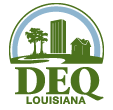 LOUISIANA DEPARTMENT OF ENVIRONMENTAL QUALITY(LDEQ)NOTIFICATION OF CHANGE FORM (NOC-1)FOR COMPANY NAME CHANGES, FACILITY NAME CHANGES, AND PERMIT TRANSFERS  ASSOCIATED WITH OWNERSHIP AND/OR OPERATOR CHANGES FOR A FACILITY WITH EFFECTIVE PERMIT(S) LOUISIANA DEPARTMENT OF ENVIRONMENTAL QUALITY(LDEQ)NOTIFICATION OF CHANGE FORM (NOC-1)FOR COMPANY NAME CHANGES, FACILITY NAME CHANGES, AND PERMIT TRANSFERS  ASSOCIATED WITH OWNERSHIP AND/OR OPERATOR CHANGES FOR A FACILITY WITH EFFECTIVE PERMIT(S) LOUISIANA DEPARTMENT OF ENVIRONMENTAL QUALITY(LDEQ)NOTIFICATION OF CHANGE FORM (NOC-1)FOR COMPANY NAME CHANGES, FACILITY NAME CHANGES, AND PERMIT TRANSFERS  ASSOCIATED WITH OWNERSHIP AND/OR OPERATOR CHANGES FOR A FACILITY WITH EFFECTIVE PERMIT(S) LOUISIANA DEPARTMENT OF ENVIRONMENTAL QUALITY(LDEQ)NOTIFICATION OF CHANGE FORM (NOC-1)FOR COMPANY NAME CHANGES, FACILITY NAME CHANGES, AND PERMIT TRANSFERS  ASSOCIATED WITH OWNERSHIP AND/OR OPERATOR CHANGES FOR A FACILITY WITH EFFECTIVE PERMIT(S) LOUISIANA DEPARTMENT OF ENVIRONMENTAL QUALITY(LDEQ)NOTIFICATION OF CHANGE FORM (NOC-1)FOR COMPANY NAME CHANGES, FACILITY NAME CHANGES, AND PERMIT TRANSFERS  ASSOCIATED WITH OWNERSHIP AND/OR OPERATOR CHANGES FOR A FACILITY WITH EFFECTIVE PERMIT(S) LOUISIANA DEPARTMENT OF ENVIRONMENTAL QUALITY(LDEQ)NOTIFICATION OF CHANGE FORM (NOC-1)FOR COMPANY NAME CHANGES, FACILITY NAME CHANGES, AND PERMIT TRANSFERS  ASSOCIATED WITH OWNERSHIP AND/OR OPERATOR CHANGES FOR A FACILITY WITH EFFECTIVE PERMIT(S) LOUISIANA DEPARTMENT OF ENVIRONMENTAL QUALITY(LDEQ)NOTIFICATION OF CHANGE FORM (NOC-1)FOR COMPANY NAME CHANGES, FACILITY NAME CHANGES, AND PERMIT TRANSFERS  ASSOCIATED WITH OWNERSHIP AND/OR OPERATOR CHANGES FOR A FACILITY WITH EFFECTIVE PERMIT(S) LOUISIANA DEPARTMENT OF ENVIRONMENTAL QUALITY(LDEQ)NOTIFICATION OF CHANGE FORM (NOC-1)FOR COMPANY NAME CHANGES, FACILITY NAME CHANGES, AND PERMIT TRANSFERS  ASSOCIATED WITH OWNERSHIP AND/OR OPERATOR CHANGES FOR A FACILITY WITH EFFECTIVE PERMIT(S) LOUISIANA DEPARTMENT OF ENVIRONMENTAL QUALITY(LDEQ)NOTIFICATION OF CHANGE FORM (NOC-1)FOR COMPANY NAME CHANGES, FACILITY NAME CHANGES, AND PERMIT TRANSFERS  ASSOCIATED WITH OWNERSHIP AND/OR OPERATOR CHANGES FOR A FACILITY WITH EFFECTIVE PERMIT(S) LOUISIANA DEPARTMENT OF ENVIRONMENTAL QUALITY(LDEQ)NOTIFICATION OF CHANGE FORM (NOC-1)FOR COMPANY NAME CHANGES, FACILITY NAME CHANGES, AND PERMIT TRANSFERS  ASSOCIATED WITH OWNERSHIP AND/OR OPERATOR CHANGES FOR A FACILITY WITH EFFECTIVE PERMIT(S) LOUISIANA DEPARTMENT OF ENVIRONMENTAL QUALITY(LDEQ)NOTIFICATION OF CHANGE FORM (NOC-1)FOR COMPANY NAME CHANGES, FACILITY NAME CHANGES, AND PERMIT TRANSFERS  ASSOCIATED WITH OWNERSHIP AND/OR OPERATOR CHANGES FOR A FACILITY WITH EFFECTIVE PERMIT(S) LOUISIANA DEPARTMENT OF ENVIRONMENTAL QUALITY(LDEQ)NOTIFICATION OF CHANGE FORM (NOC-1)FOR COMPANY NAME CHANGES, FACILITY NAME CHANGES, AND PERMIT TRANSFERS  ASSOCIATED WITH OWNERSHIP AND/OR OPERATOR CHANGES FOR A FACILITY WITH EFFECTIVE PERMIT(S) LOUISIANA DEPARTMENT OF ENVIRONMENTAL QUALITY(LDEQ)NOTIFICATION OF CHANGE FORM (NOC-1)FOR COMPANY NAME CHANGES, FACILITY NAME CHANGES, AND PERMIT TRANSFERS  ASSOCIATED WITH OWNERSHIP AND/OR OPERATOR CHANGES FOR A FACILITY WITH EFFECTIVE PERMIT(S) LOUISIANA DEPARTMENT OF ENVIRONMENTAL QUALITY(LDEQ)NOTIFICATION OF CHANGE FORM (NOC-1)FOR COMPANY NAME CHANGES, FACILITY NAME CHANGES, AND PERMIT TRANSFERS  ASSOCIATED WITH OWNERSHIP AND/OR OPERATOR CHANGES FOR A FACILITY WITH EFFECTIVE PERMIT(S) LOUISIANA DEPARTMENT OF ENVIRONMENTAL QUALITY(LDEQ)NOTIFICATION OF CHANGE FORM (NOC-1)FOR COMPANY NAME CHANGES, FACILITY NAME CHANGES, AND PERMIT TRANSFERS  ASSOCIATED WITH OWNERSHIP AND/OR OPERATOR CHANGES FOR A FACILITY WITH EFFECTIVE PERMIT(S) LOUISIANA DEPARTMENT OF ENVIRONMENTAL QUALITY(LDEQ)NOTIFICATION OF CHANGE FORM (NOC-1)FOR COMPANY NAME CHANGES, FACILITY NAME CHANGES, AND PERMIT TRANSFERS  ASSOCIATED WITH OWNERSHIP AND/OR OPERATOR CHANGES FOR A FACILITY WITH EFFECTIVE PERMIT(S) LOUISIANA DEPARTMENT OF ENVIRONMENTAL QUALITY(LDEQ)NOTIFICATION OF CHANGE FORM (NOC-1)FOR COMPANY NAME CHANGES, FACILITY NAME CHANGES, AND PERMIT TRANSFERS  ASSOCIATED WITH OWNERSHIP AND/OR OPERATOR CHANGES FOR A FACILITY WITH EFFECTIVE PERMIT(S) LOUISIANA DEPARTMENT OF ENVIRONMENTAL QUALITY(LDEQ)NOTIFICATION OF CHANGE FORM (NOC-1)FOR COMPANY NAME CHANGES, FACILITY NAME CHANGES, AND PERMIT TRANSFERS  ASSOCIATED WITH OWNERSHIP AND/OR OPERATOR CHANGES FOR A FACILITY WITH EFFECTIVE PERMIT(S) LOUISIANA DEPARTMENT OF ENVIRONMENTAL QUALITY(LDEQ)NOTIFICATION OF CHANGE FORM (NOC-1)FOR COMPANY NAME CHANGES, FACILITY NAME CHANGES, AND PERMIT TRANSFERS  ASSOCIATED WITH OWNERSHIP AND/OR OPERATOR CHANGES FOR A FACILITY WITH EFFECTIVE PERMIT(S) LOUISIANA DEPARTMENT OF ENVIRONMENTAL QUALITY(LDEQ)NOTIFICATION OF CHANGE FORM (NOC-1)FOR COMPANY NAME CHANGES, FACILITY NAME CHANGES, AND PERMIT TRANSFERS  ASSOCIATED WITH OWNERSHIP AND/OR OPERATOR CHANGES FOR A FACILITY WITH EFFECTIVE PERMIT(S) LOUISIANA DEPARTMENT OF ENVIRONMENTAL QUALITY(LDEQ)NOTIFICATION OF CHANGE FORM (NOC-1)FOR COMPANY NAME CHANGES, FACILITY NAME CHANGES, AND PERMIT TRANSFERS  ASSOCIATED WITH OWNERSHIP AND/OR OPERATOR CHANGES FOR A FACILITY WITH EFFECTIVE PERMIT(S) LOUISIANA DEPARTMENT OF ENVIRONMENTAL QUALITY(LDEQ)NOTIFICATION OF CHANGE FORM (NOC-1)FOR COMPANY NAME CHANGES, FACILITY NAME CHANGES, AND PERMIT TRANSFERS  ASSOCIATED WITH OWNERSHIP AND/OR OPERATOR CHANGES FOR A FACILITY WITH EFFECTIVE PERMIT(S) LOUISIANA DEPARTMENT OF ENVIRONMENTAL QUALITY(LDEQ)NOTIFICATION OF CHANGE FORM (NOC-1)FOR COMPANY NAME CHANGES, FACILITY NAME CHANGES, AND PERMIT TRANSFERS  ASSOCIATED WITH OWNERSHIP AND/OR OPERATOR CHANGES FOR A FACILITY WITH EFFECTIVE PERMIT(S) LOUISIANA DEPARTMENT OF ENVIRONMENTAL QUALITY(LDEQ)NOTIFICATION OF CHANGE FORM (NOC-1)FOR COMPANY NAME CHANGES, FACILITY NAME CHANGES, AND PERMIT TRANSFERS  ASSOCIATED WITH OWNERSHIP AND/OR OPERATOR CHANGES FOR A FACILITY WITH EFFECTIVE PERMIT(S) LOUISIANA DEPARTMENT OF ENVIRONMENTAL QUALITY(LDEQ)NOTIFICATION OF CHANGE FORM (NOC-1)FOR COMPANY NAME CHANGES, FACILITY NAME CHANGES, AND PERMIT TRANSFERS  ASSOCIATED WITH OWNERSHIP AND/OR OPERATOR CHANGES FOR A FACILITY WITH EFFECTIVE PERMIT(S) LOUISIANA DEPARTMENT OF ENVIRONMENTAL QUALITY(LDEQ)NOTIFICATION OF CHANGE FORM (NOC-1)FOR COMPANY NAME CHANGES, FACILITY NAME CHANGES, AND PERMIT TRANSFERS  ASSOCIATED WITH OWNERSHIP AND/OR OPERATOR CHANGES FOR A FACILITY WITH EFFECTIVE PERMIT(S) LOUISIANA DEPARTMENT OF ENVIRONMENTAL QUALITY(LDEQ)NOTIFICATION OF CHANGE FORM (NOC-1)FOR COMPANY NAME CHANGES, FACILITY NAME CHANGES, AND PERMIT TRANSFERS  ASSOCIATED WITH OWNERSHIP AND/OR OPERATOR CHANGES FOR A FACILITY WITH EFFECTIVE PERMIT(S) LOUISIANA DEPARTMENT OF ENVIRONMENTAL QUALITY(LDEQ)NOTIFICATION OF CHANGE FORM (NOC-1)FOR COMPANY NAME CHANGES, FACILITY NAME CHANGES, AND PERMIT TRANSFERS  ASSOCIATED WITH OWNERSHIP AND/OR OPERATOR CHANGES FOR A FACILITY WITH EFFECTIVE PERMIT(S) LOUISIANA DEPARTMENT OF ENVIRONMENTAL QUALITY(LDEQ)NOTIFICATION OF CHANGE FORM (NOC-1)FOR COMPANY NAME CHANGES, FACILITY NAME CHANGES, AND PERMIT TRANSFERS  ASSOCIATED WITH OWNERSHIP AND/OR OPERATOR CHANGES FOR A FACILITY WITH EFFECTIVE PERMIT(S) LOUISIANA DEPARTMENT OF ENVIRONMENTAL QUALITY(LDEQ)NOTIFICATION OF CHANGE FORM (NOC-1)FOR COMPANY NAME CHANGES, FACILITY NAME CHANGES, AND PERMIT TRANSFERS  ASSOCIATED WITH OWNERSHIP AND/OR OPERATOR CHANGES FOR A FACILITY WITH EFFECTIVE PERMIT(S) LOUISIANA DEPARTMENT OF ENVIRONMENTAL QUALITY(LDEQ)NOTIFICATION OF CHANGE FORM (NOC-1)FOR COMPANY NAME CHANGES, FACILITY NAME CHANGES, AND PERMIT TRANSFERS  ASSOCIATED WITH OWNERSHIP AND/OR OPERATOR CHANGES FOR A FACILITY WITH EFFECTIVE PERMIT(S) LOUISIANA DEPARTMENT OF ENVIRONMENTAL QUALITY(LDEQ)NOTIFICATION OF CHANGE FORM (NOC-1)FOR COMPANY NAME CHANGES, FACILITY NAME CHANGES, AND PERMIT TRANSFERS  ASSOCIATED WITH OWNERSHIP AND/OR OPERATOR CHANGES FOR A FACILITY WITH EFFECTIVE PERMIT(S) LOUISIANA DEPARTMENT OF ENVIRONMENTAL QUALITY(LDEQ)NOTIFICATION OF CHANGE FORM (NOC-1)FOR COMPANY NAME CHANGES, FACILITY NAME CHANGES, AND PERMIT TRANSFERS  ASSOCIATED WITH OWNERSHIP AND/OR OPERATOR CHANGES FOR A FACILITY WITH EFFECTIVE PERMIT(S) LOUISIANA DEPARTMENT OF ENVIRONMENTAL QUALITY(LDEQ)NOTIFICATION OF CHANGE FORM (NOC-1)FOR COMPANY NAME CHANGES, FACILITY NAME CHANGES, AND PERMIT TRANSFERS  ASSOCIATED WITH OWNERSHIP AND/OR OPERATOR CHANGES FOR A FACILITY WITH EFFECTIVE PERMIT(S) LOUISIANA DEPARTMENT OF ENVIRONMENTAL QUALITY(LDEQ)NOTIFICATION OF CHANGE FORM (NOC-1)FOR COMPANY NAME CHANGES, FACILITY NAME CHANGES, AND PERMIT TRANSFERS  ASSOCIATED WITH OWNERSHIP AND/OR OPERATOR CHANGES FOR A FACILITY WITH EFFECTIVE PERMIT(S) LOUISIANA DEPARTMENT OF ENVIRONMENTAL QUALITY(LDEQ)NOTIFICATION OF CHANGE FORM (NOC-1)FOR COMPANY NAME CHANGES, FACILITY NAME CHANGES, AND PERMIT TRANSFERS  ASSOCIATED WITH OWNERSHIP AND/OR OPERATOR CHANGES FOR A FACILITY WITH EFFECTIVE PERMIT(S) LOUISIANA DEPARTMENT OF ENVIRONMENTAL QUALITY(LDEQ)NOTIFICATION OF CHANGE FORM (NOC-1)FOR COMPANY NAME CHANGES, FACILITY NAME CHANGES, AND PERMIT TRANSFERS  ASSOCIATED WITH OWNERSHIP AND/OR OPERATOR CHANGES FOR A FACILITY WITH EFFECTIVE PERMIT(S) LOUISIANA DEPARTMENT OF ENVIRONMENTAL QUALITY(LDEQ)NOTIFICATION OF CHANGE FORM (NOC-1)FOR COMPANY NAME CHANGES, FACILITY NAME CHANGES, AND PERMIT TRANSFERS  ASSOCIATED WITH OWNERSHIP AND/OR OPERATOR CHANGES FOR A FACILITY WITH EFFECTIVE PERMIT(S) LOUISIANA DEPARTMENT OF ENVIRONMENTAL QUALITY(LDEQ)NOTIFICATION OF CHANGE FORM (NOC-1)FOR COMPANY NAME CHANGES, FACILITY NAME CHANGES, AND PERMIT TRANSFERS  ASSOCIATED WITH OWNERSHIP AND/OR OPERATOR CHANGES FOR A FACILITY WITH EFFECTIVE PERMIT(S) LOUISIANA DEPARTMENT OF ENVIRONMENTAL QUALITY(LDEQ)NOTIFICATION OF CHANGE FORM (NOC-1)FOR COMPANY NAME CHANGES, FACILITY NAME CHANGES, AND PERMIT TRANSFERS  ASSOCIATED WITH OWNERSHIP AND/OR OPERATOR CHANGES FOR A FACILITY WITH EFFECTIVE PERMIT(S) LOUISIANA DEPARTMENT OF ENVIRONMENTAL QUALITY(LDEQ)NOTIFICATION OF CHANGE FORM (NOC-1)FOR COMPANY NAME CHANGES, FACILITY NAME CHANGES, AND PERMIT TRANSFERS  ASSOCIATED WITH OWNERSHIP AND/OR OPERATOR CHANGES FOR A FACILITY WITH EFFECTIVE PERMIT(S) LOUISIANA DEPARTMENT OF ENVIRONMENTAL QUALITY(LDEQ)NOTIFICATION OF CHANGE FORM (NOC-1)FOR COMPANY NAME CHANGES, FACILITY NAME CHANGES, AND PERMIT TRANSFERS  ASSOCIATED WITH OWNERSHIP AND/OR OPERATOR CHANGES FOR A FACILITY WITH EFFECTIVE PERMIT(S) LOUISIANA DEPARTMENT OF ENVIRONMENTAL QUALITY(LDEQ)NOTIFICATION OF CHANGE FORM (NOC-1)FOR COMPANY NAME CHANGES, FACILITY NAME CHANGES, AND PERMIT TRANSFERS  ASSOCIATED WITH OWNERSHIP AND/OR OPERATOR CHANGES FOR A FACILITY WITH EFFECTIVE PERMIT(S) LOUISIANA DEPARTMENT OF ENVIRONMENTAL QUALITY(LDEQ)NOTIFICATION OF CHANGE FORM (NOC-1)FOR COMPANY NAME CHANGES, FACILITY NAME CHANGES, AND PERMIT TRANSFERS  ASSOCIATED WITH OWNERSHIP AND/OR OPERATOR CHANGES FOR A FACILITY WITH EFFECTIVE PERMIT(S) LOUISIANA DEPARTMENT OF ENVIRONMENTAL QUALITY(LDEQ)NOTIFICATION OF CHANGE FORM (NOC-1)FOR COMPANY NAME CHANGES, FACILITY NAME CHANGES, AND PERMIT TRANSFERS  ASSOCIATED WITH OWNERSHIP AND/OR OPERATOR CHANGES FOR A FACILITY WITH EFFECTIVE PERMIT(S) LOUISIANA DEPARTMENT OF ENVIRONMENTAL QUALITY(LDEQ)NOTIFICATION OF CHANGE FORM (NOC-1)FOR COMPANY NAME CHANGES, FACILITY NAME CHANGES, AND PERMIT TRANSFERS  ASSOCIATED WITH OWNERSHIP AND/OR OPERATOR CHANGES FOR A FACILITY WITH EFFECTIVE PERMIT(S) LOUISIANA DEPARTMENT OF ENVIRONMENTAL QUALITY(LDEQ)NOTIFICATION OF CHANGE FORM (NOC-1)FOR COMPANY NAME CHANGES, FACILITY NAME CHANGES, AND PERMIT TRANSFERS  ASSOCIATED WITH OWNERSHIP AND/OR OPERATOR CHANGES FOR A FACILITY WITH EFFECTIVE PERMIT(S) LOUISIANA DEPARTMENT OF ENVIRONMENTAL QUALITY(LDEQ)NOTIFICATION OF CHANGE FORM (NOC-1)FOR COMPANY NAME CHANGES, FACILITY NAME CHANGES, AND PERMIT TRANSFERS  ASSOCIATED WITH OWNERSHIP AND/OR OPERATOR CHANGES FOR A FACILITY WITH EFFECTIVE PERMIT(S) LOUISIANA DEPARTMENT OF ENVIRONMENTAL QUALITY(LDEQ)NOTIFICATION OF CHANGE FORM (NOC-1)FOR COMPANY NAME CHANGES, FACILITY NAME CHANGES, AND PERMIT TRANSFERS  ASSOCIATED WITH OWNERSHIP AND/OR OPERATOR CHANGES FOR A FACILITY WITH EFFECTIVE PERMIT(S) LOUISIANA DEPARTMENT OF ENVIRONMENTAL QUALITY(LDEQ)NOTIFICATION OF CHANGE FORM (NOC-1)FOR COMPANY NAME CHANGES, FACILITY NAME CHANGES, AND PERMIT TRANSFERS  ASSOCIATED WITH OWNERSHIP AND/OR OPERATOR CHANGES FOR A FACILITY WITH EFFECTIVE PERMIT(S) LOUISIANA DEPARTMENT OF ENVIRONMENTAL QUALITY(LDEQ)NOTIFICATION OF CHANGE FORM (NOC-1)FOR COMPANY NAME CHANGES, FACILITY NAME CHANGES, AND PERMIT TRANSFERS  ASSOCIATED WITH OWNERSHIP AND/OR OPERATOR CHANGES FOR A FACILITY WITH EFFECTIVE PERMIT(S) LOUISIANA DEPARTMENT OF ENVIRONMENTAL QUALITY(LDEQ)NOTIFICATION OF CHANGE FORM (NOC-1)FOR COMPANY NAME CHANGES, FACILITY NAME CHANGES, AND PERMIT TRANSFERS  ASSOCIATED WITH OWNERSHIP AND/OR OPERATOR CHANGES FOR A FACILITY WITH EFFECTIVE PERMIT(S) NOTE:  See Instructions and Requirements for the NOC-1 Form on page 5. The NOC-1 Checklist is located on page 8.NOTE: This form is to be submitted for a company name change, a facility name change, or permit transfer(s) associated with a facility’s ownership and/or operator change in accordance with LAC 33:I. Chapter 19. This form MAY NOT be used for any other types of change notifications (for more information on non-transferrable permit types or activities see pages 6-7).NOTE:  See Instructions and Requirements for the NOC-1 Form on page 5. The NOC-1 Checklist is located on page 8.NOTE: This form is to be submitted for a company name change, a facility name change, or permit transfer(s) associated with a facility’s ownership and/or operator change in accordance with LAC 33:I. Chapter 19. This form MAY NOT be used for any other types of change notifications (for more information on non-transferrable permit types or activities see pages 6-7).NOTE:  See Instructions and Requirements for the NOC-1 Form on page 5. The NOC-1 Checklist is located on page 8.NOTE: This form is to be submitted for a company name change, a facility name change, or permit transfer(s) associated with a facility’s ownership and/or operator change in accordance with LAC 33:I. Chapter 19. This form MAY NOT be used for any other types of change notifications (for more information on non-transferrable permit types or activities see pages 6-7).NOTE:  See Instructions and Requirements for the NOC-1 Form on page 5. The NOC-1 Checklist is located on page 8.NOTE: This form is to be submitted for a company name change, a facility name change, or permit transfer(s) associated with a facility’s ownership and/or operator change in accordance with LAC 33:I. Chapter 19. This form MAY NOT be used for any other types of change notifications (for more information on non-transferrable permit types or activities see pages 6-7).NOTE:  See Instructions and Requirements for the NOC-1 Form on page 5. The NOC-1 Checklist is located on page 8.NOTE: This form is to be submitted for a company name change, a facility name change, or permit transfer(s) associated with a facility’s ownership and/or operator change in accordance with LAC 33:I. Chapter 19. This form MAY NOT be used for any other types of change notifications (for more information on non-transferrable permit types or activities see pages 6-7).NOTE:  See Instructions and Requirements for the NOC-1 Form on page 5. The NOC-1 Checklist is located on page 8.NOTE: This form is to be submitted for a company name change, a facility name change, or permit transfer(s) associated with a facility’s ownership and/or operator change in accordance with LAC 33:I. Chapter 19. This form MAY NOT be used for any other types of change notifications (for more information on non-transferrable permit types or activities see pages 6-7).NOTE:  See Instructions and Requirements for the NOC-1 Form on page 5. The NOC-1 Checklist is located on page 8.NOTE: This form is to be submitted for a company name change, a facility name change, or permit transfer(s) associated with a facility’s ownership and/or operator change in accordance with LAC 33:I. Chapter 19. This form MAY NOT be used for any other types of change notifications (for more information on non-transferrable permit types or activities see pages 6-7).NOTE:  See Instructions and Requirements for the NOC-1 Form on page 5. The NOC-1 Checklist is located on page 8.NOTE: This form is to be submitted for a company name change, a facility name change, or permit transfer(s) associated with a facility’s ownership and/or operator change in accordance with LAC 33:I. Chapter 19. This form MAY NOT be used for any other types of change notifications (for more information on non-transferrable permit types or activities see pages 6-7).NOTE:  See Instructions and Requirements for the NOC-1 Form on page 5. The NOC-1 Checklist is located on page 8.NOTE: This form is to be submitted for a company name change, a facility name change, or permit transfer(s) associated with a facility’s ownership and/or operator change in accordance with LAC 33:I. Chapter 19. This form MAY NOT be used for any other types of change notifications (for more information on non-transferrable permit types or activities see pages 6-7).NOTE:  See Instructions and Requirements for the NOC-1 Form on page 5. The NOC-1 Checklist is located on page 8.NOTE: This form is to be submitted for a company name change, a facility name change, or permit transfer(s) associated with a facility’s ownership and/or operator change in accordance with LAC 33:I. Chapter 19. This form MAY NOT be used for any other types of change notifications (for more information on non-transferrable permit types or activities see pages 6-7).NOTE:  See Instructions and Requirements for the NOC-1 Form on page 5. The NOC-1 Checklist is located on page 8.NOTE: This form is to be submitted for a company name change, a facility name change, or permit transfer(s) associated with a facility’s ownership and/or operator change in accordance with LAC 33:I. Chapter 19. This form MAY NOT be used for any other types of change notifications (for more information on non-transferrable permit types or activities see pages 6-7).NOTE:  See Instructions and Requirements for the NOC-1 Form on page 5. The NOC-1 Checklist is located on page 8.NOTE: This form is to be submitted for a company name change, a facility name change, or permit transfer(s) associated with a facility’s ownership and/or operator change in accordance with LAC 33:I. Chapter 19. This form MAY NOT be used for any other types of change notifications (for more information on non-transferrable permit types or activities see pages 6-7).NOTE:  See Instructions and Requirements for the NOC-1 Form on page 5. The NOC-1 Checklist is located on page 8.NOTE: This form is to be submitted for a company name change, a facility name change, or permit transfer(s) associated with a facility’s ownership and/or operator change in accordance with LAC 33:I. Chapter 19. This form MAY NOT be used for any other types of change notifications (for more information on non-transferrable permit types or activities see pages 6-7).NOTE:  See Instructions and Requirements for the NOC-1 Form on page 5. The NOC-1 Checklist is located on page 8.NOTE: This form is to be submitted for a company name change, a facility name change, or permit transfer(s) associated with a facility’s ownership and/or operator change in accordance with LAC 33:I. Chapter 19. This form MAY NOT be used for any other types of change notifications (for more information on non-transferrable permit types or activities see pages 6-7).NOTE:  See Instructions and Requirements for the NOC-1 Form on page 5. The NOC-1 Checklist is located on page 8.NOTE: This form is to be submitted for a company name change, a facility name change, or permit transfer(s) associated with a facility’s ownership and/or operator change in accordance with LAC 33:I. Chapter 19. This form MAY NOT be used for any other types of change notifications (for more information on non-transferrable permit types or activities see pages 6-7).NOTE:  See Instructions and Requirements for the NOC-1 Form on page 5. The NOC-1 Checklist is located on page 8.NOTE: This form is to be submitted for a company name change, a facility name change, or permit transfer(s) associated with a facility’s ownership and/or operator change in accordance with LAC 33:I. Chapter 19. This form MAY NOT be used for any other types of change notifications (for more information on non-transferrable permit types or activities see pages 6-7).NOTE:  See Instructions and Requirements for the NOC-1 Form on page 5. The NOC-1 Checklist is located on page 8.NOTE: This form is to be submitted for a company name change, a facility name change, or permit transfer(s) associated with a facility’s ownership and/or operator change in accordance with LAC 33:I. Chapter 19. This form MAY NOT be used for any other types of change notifications (for more information on non-transferrable permit types or activities see pages 6-7).NOTE:  See Instructions and Requirements for the NOC-1 Form on page 5. The NOC-1 Checklist is located on page 8.NOTE: This form is to be submitted for a company name change, a facility name change, or permit transfer(s) associated with a facility’s ownership and/or operator change in accordance with LAC 33:I. Chapter 19. This form MAY NOT be used for any other types of change notifications (for more information on non-transferrable permit types or activities see pages 6-7).NOTE:  See Instructions and Requirements for the NOC-1 Form on page 5. The NOC-1 Checklist is located on page 8.NOTE: This form is to be submitted for a company name change, a facility name change, or permit transfer(s) associated with a facility’s ownership and/or operator change in accordance with LAC 33:I. Chapter 19. This form MAY NOT be used for any other types of change notifications (for more information on non-transferrable permit types or activities see pages 6-7).NOTE:  See Instructions and Requirements for the NOC-1 Form on page 5. The NOC-1 Checklist is located on page 8.NOTE: This form is to be submitted for a company name change, a facility name change, or permit transfer(s) associated with a facility’s ownership and/or operator change in accordance with LAC 33:I. Chapter 19. This form MAY NOT be used for any other types of change notifications (for more information on non-transferrable permit types or activities see pages 6-7).NOTE:  See Instructions and Requirements for the NOC-1 Form on page 5. The NOC-1 Checklist is located on page 8.NOTE: This form is to be submitted for a company name change, a facility name change, or permit transfer(s) associated with a facility’s ownership and/or operator change in accordance with LAC 33:I. Chapter 19. This form MAY NOT be used for any other types of change notifications (for more information on non-transferrable permit types or activities see pages 6-7).NOTE:  See Instructions and Requirements for the NOC-1 Form on page 5. The NOC-1 Checklist is located on page 8.NOTE: This form is to be submitted for a company name change, a facility name change, or permit transfer(s) associated with a facility’s ownership and/or operator change in accordance with LAC 33:I. Chapter 19. This form MAY NOT be used for any other types of change notifications (for more information on non-transferrable permit types or activities see pages 6-7).NOTE:  See Instructions and Requirements for the NOC-1 Form on page 5. The NOC-1 Checklist is located on page 8.NOTE: This form is to be submitted for a company name change, a facility name change, or permit transfer(s) associated with a facility’s ownership and/or operator change in accordance with LAC 33:I. Chapter 19. This form MAY NOT be used for any other types of change notifications (for more information on non-transferrable permit types or activities see pages 6-7).NOTE:  See Instructions and Requirements for the NOC-1 Form on page 5. The NOC-1 Checklist is located on page 8.NOTE: This form is to be submitted for a company name change, a facility name change, or permit transfer(s) associated with a facility’s ownership and/or operator change in accordance with LAC 33:I. Chapter 19. This form MAY NOT be used for any other types of change notifications (for more information on non-transferrable permit types or activities see pages 6-7).NOTE:  See Instructions and Requirements for the NOC-1 Form on page 5. The NOC-1 Checklist is located on page 8.NOTE: This form is to be submitted for a company name change, a facility name change, or permit transfer(s) associated with a facility’s ownership and/or operator change in accordance with LAC 33:I. Chapter 19. This form MAY NOT be used for any other types of change notifications (for more information on non-transferrable permit types or activities see pages 6-7).NOTE:  See Instructions and Requirements for the NOC-1 Form on page 5. The NOC-1 Checklist is located on page 8.NOTE: This form is to be submitted for a company name change, a facility name change, or permit transfer(s) associated with a facility’s ownership and/or operator change in accordance with LAC 33:I. Chapter 19. This form MAY NOT be used for any other types of change notifications (for more information on non-transferrable permit types or activities see pages 6-7).NOTE:  See Instructions and Requirements for the NOC-1 Form on page 5. The NOC-1 Checklist is located on page 8.NOTE: This form is to be submitted for a company name change, a facility name change, or permit transfer(s) associated with a facility’s ownership and/or operator change in accordance with LAC 33:I. Chapter 19. This form MAY NOT be used for any other types of change notifications (for more information on non-transferrable permit types or activities see pages 6-7).NOTE:  See Instructions and Requirements for the NOC-1 Form on page 5. The NOC-1 Checklist is located on page 8.NOTE: This form is to be submitted for a company name change, a facility name change, or permit transfer(s) associated with a facility’s ownership and/or operator change in accordance with LAC 33:I. Chapter 19. This form MAY NOT be used for any other types of change notifications (for more information on non-transferrable permit types or activities see pages 6-7).NOTE:  See Instructions and Requirements for the NOC-1 Form on page 5. The NOC-1 Checklist is located on page 8.NOTE: This form is to be submitted for a company name change, a facility name change, or permit transfer(s) associated with a facility’s ownership and/or operator change in accordance with LAC 33:I. Chapter 19. This form MAY NOT be used for any other types of change notifications (for more information on non-transferrable permit types or activities see pages 6-7).NOTE:  See Instructions and Requirements for the NOC-1 Form on page 5. The NOC-1 Checklist is located on page 8.NOTE: This form is to be submitted for a company name change, a facility name change, or permit transfer(s) associated with a facility’s ownership and/or operator change in accordance with LAC 33:I. Chapter 19. This form MAY NOT be used for any other types of change notifications (for more information on non-transferrable permit types or activities see pages 6-7).NOTE:  See Instructions and Requirements for the NOC-1 Form on page 5. The NOC-1 Checklist is located on page 8.NOTE: This form is to be submitted for a company name change, a facility name change, or permit transfer(s) associated with a facility’s ownership and/or operator change in accordance with LAC 33:I. Chapter 19. This form MAY NOT be used for any other types of change notifications (for more information on non-transferrable permit types or activities see pages 6-7).NOTE:  See Instructions and Requirements for the NOC-1 Form on page 5. The NOC-1 Checklist is located on page 8.NOTE: This form is to be submitted for a company name change, a facility name change, or permit transfer(s) associated with a facility’s ownership and/or operator change in accordance with LAC 33:I. Chapter 19. This form MAY NOT be used for any other types of change notifications (for more information on non-transferrable permit types or activities see pages 6-7).NOTE:  See Instructions and Requirements for the NOC-1 Form on page 5. The NOC-1 Checklist is located on page 8.NOTE: This form is to be submitted for a company name change, a facility name change, or permit transfer(s) associated with a facility’s ownership and/or operator change in accordance with LAC 33:I. Chapter 19. This form MAY NOT be used for any other types of change notifications (for more information on non-transferrable permit types or activities see pages 6-7).NOTE:  See Instructions and Requirements for the NOC-1 Form on page 5. The NOC-1 Checklist is located on page 8.NOTE: This form is to be submitted for a company name change, a facility name change, or permit transfer(s) associated with a facility’s ownership and/or operator change in accordance with LAC 33:I. Chapter 19. This form MAY NOT be used for any other types of change notifications (for more information on non-transferrable permit types or activities see pages 6-7).NOTE:  See Instructions and Requirements for the NOC-1 Form on page 5. The NOC-1 Checklist is located on page 8.NOTE: This form is to be submitted for a company name change, a facility name change, or permit transfer(s) associated with a facility’s ownership and/or operator change in accordance with LAC 33:I. Chapter 19. This form MAY NOT be used for any other types of change notifications (for more information on non-transferrable permit types or activities see pages 6-7).NOTE:  See Instructions and Requirements for the NOC-1 Form on page 5. The NOC-1 Checklist is located on page 8.NOTE: This form is to be submitted for a company name change, a facility name change, or permit transfer(s) associated with a facility’s ownership and/or operator change in accordance with LAC 33:I. Chapter 19. This form MAY NOT be used for any other types of change notifications (for more information on non-transferrable permit types or activities see pages 6-7).NOTE:  See Instructions and Requirements for the NOC-1 Form on page 5. The NOC-1 Checklist is located on page 8.NOTE: This form is to be submitted for a company name change, a facility name change, or permit transfer(s) associated with a facility’s ownership and/or operator change in accordance with LAC 33:I. Chapter 19. This form MAY NOT be used for any other types of change notifications (for more information on non-transferrable permit types or activities see pages 6-7).NOTE:  See Instructions and Requirements for the NOC-1 Form on page 5. The NOC-1 Checklist is located on page 8.NOTE: This form is to be submitted for a company name change, a facility name change, or permit transfer(s) associated with a facility’s ownership and/or operator change in accordance with LAC 33:I. Chapter 19. This form MAY NOT be used for any other types of change notifications (for more information on non-transferrable permit types or activities see pages 6-7).NOTE:  See Instructions and Requirements for the NOC-1 Form on page 5. The NOC-1 Checklist is located on page 8.NOTE: This form is to be submitted for a company name change, a facility name change, or permit transfer(s) associated with a facility’s ownership and/or operator change in accordance with LAC 33:I. Chapter 19. This form MAY NOT be used for any other types of change notifications (for more information on non-transferrable permit types or activities see pages 6-7).NOTE:  See Instructions and Requirements for the NOC-1 Form on page 5. The NOC-1 Checklist is located on page 8.NOTE: This form is to be submitted for a company name change, a facility name change, or permit transfer(s) associated with a facility’s ownership and/or operator change in accordance with LAC 33:I. Chapter 19. This form MAY NOT be used for any other types of change notifications (for more information on non-transferrable permit types or activities see pages 6-7).NOTE:  See Instructions and Requirements for the NOC-1 Form on page 5. The NOC-1 Checklist is located on page 8.NOTE: This form is to be submitted for a company name change, a facility name change, or permit transfer(s) associated with a facility’s ownership and/or operator change in accordance with LAC 33:I. Chapter 19. This form MAY NOT be used for any other types of change notifications (for more information on non-transferrable permit types or activities see pages 6-7).NOTE:  See Instructions and Requirements for the NOC-1 Form on page 5. The NOC-1 Checklist is located on page 8.NOTE: This form is to be submitted for a company name change, a facility name change, or permit transfer(s) associated with a facility’s ownership and/or operator change in accordance with LAC 33:I. Chapter 19. This form MAY NOT be used for any other types of change notifications (for more information on non-transferrable permit types or activities see pages 6-7).NOTE:  See Instructions and Requirements for the NOC-1 Form on page 5. The NOC-1 Checklist is located on page 8.NOTE: This form is to be submitted for a company name change, a facility name change, or permit transfer(s) associated with a facility’s ownership and/or operator change in accordance with LAC 33:I. Chapter 19. This form MAY NOT be used for any other types of change notifications (for more information on non-transferrable permit types or activities see pages 6-7).NOTE:  See Instructions and Requirements for the NOC-1 Form on page 5. The NOC-1 Checklist is located on page 8.NOTE: This form is to be submitted for a company name change, a facility name change, or permit transfer(s) associated with a facility’s ownership and/or operator change in accordance with LAC 33:I. Chapter 19. This form MAY NOT be used for any other types of change notifications (for more information on non-transferrable permit types or activities see pages 6-7).NOTE:  See Instructions and Requirements for the NOC-1 Form on page 5. The NOC-1 Checklist is located on page 8.NOTE: This form is to be submitted for a company name change, a facility name change, or permit transfer(s) associated with a facility’s ownership and/or operator change in accordance with LAC 33:I. Chapter 19. This form MAY NOT be used for any other types of change notifications (for more information on non-transferrable permit types or activities see pages 6-7).NOTE:  See Instructions and Requirements for the NOC-1 Form on page 5. The NOC-1 Checklist is located on page 8.NOTE: This form is to be submitted for a company name change, a facility name change, or permit transfer(s) associated with a facility’s ownership and/or operator change in accordance with LAC 33:I. Chapter 19. This form MAY NOT be used for any other types of change notifications (for more information on non-transferrable permit types or activities see pages 6-7).NOTE:  See Instructions and Requirements for the NOC-1 Form on page 5. The NOC-1 Checklist is located on page 8.NOTE: This form is to be submitted for a company name change, a facility name change, or permit transfer(s) associated with a facility’s ownership and/or operator change in accordance with LAC 33:I. Chapter 19. This form MAY NOT be used for any other types of change notifications (for more information on non-transferrable permit types or activities see pages 6-7).NOTE:  See Instructions and Requirements for the NOC-1 Form on page 5. The NOC-1 Checklist is located on page 8.NOTE: This form is to be submitted for a company name change, a facility name change, or permit transfer(s) associated with a facility’s ownership and/or operator change in accordance with LAC 33:I. Chapter 19. This form MAY NOT be used for any other types of change notifications (for more information on non-transferrable permit types or activities see pages 6-7).NOTE:  See Instructions and Requirements for the NOC-1 Form on page 5. The NOC-1 Checklist is located on page 8.NOTE: This form is to be submitted for a company name change, a facility name change, or permit transfer(s) associated with a facility’s ownership and/or operator change in accordance with LAC 33:I. Chapter 19. This form MAY NOT be used for any other types of change notifications (for more information on non-transferrable permit types or activities see pages 6-7).NOTE:  See Instructions and Requirements for the NOC-1 Form on page 5. The NOC-1 Checklist is located on page 8.NOTE: This form is to be submitted for a company name change, a facility name change, or permit transfer(s) associated with a facility’s ownership and/or operator change in accordance with LAC 33:I. Chapter 19. This form MAY NOT be used for any other types of change notifications (for more information on non-transferrable permit types or activities see pages 6-7).NOTE:  See Instructions and Requirements for the NOC-1 Form on page 5. The NOC-1 Checklist is located on page 8.NOTE: This form is to be submitted for a company name change, a facility name change, or permit transfer(s) associated with a facility’s ownership and/or operator change in accordance with LAC 33:I. Chapter 19. This form MAY NOT be used for any other types of change notifications (for more information on non-transferrable permit types or activities see pages 6-7).NOTE:  See Instructions and Requirements for the NOC-1 Form on page 5. The NOC-1 Checklist is located on page 8.NOTE: This form is to be submitted for a company name change, a facility name change, or permit transfer(s) associated with a facility’s ownership and/or operator change in accordance with LAC 33:I. Chapter 19. This form MAY NOT be used for any other types of change notifications (for more information on non-transferrable permit types or activities see pages 6-7).NOTE:  See Instructions and Requirements for the NOC-1 Form on page 5. The NOC-1 Checklist is located on page 8.NOTE: This form is to be submitted for a company name change, a facility name change, or permit transfer(s) associated with a facility’s ownership and/or operator change in accordance with LAC 33:I. Chapter 19. This form MAY NOT be used for any other types of change notifications (for more information on non-transferrable permit types or activities see pages 6-7).NOTE:  See Instructions and Requirements for the NOC-1 Form on page 5. The NOC-1 Checklist is located on page 8.NOTE: This form is to be submitted for a company name change, a facility name change, or permit transfer(s) associated with a facility’s ownership and/or operator change in accordance with LAC 33:I. Chapter 19. This form MAY NOT be used for any other types of change notifications (for more information on non-transferrable permit types or activities see pages 6-7).NOTE:  See Instructions and Requirements for the NOC-1 Form on page 5. The NOC-1 Checklist is located on page 8.NOTE: This form is to be submitted for a company name change, a facility name change, or permit transfer(s) associated with a facility’s ownership and/or operator change in accordance with LAC 33:I. Chapter 19. This form MAY NOT be used for any other types of change notifications (for more information on non-transferrable permit types or activities see pages 6-7).NOTE:  See Instructions and Requirements for the NOC-1 Form on page 5. The NOC-1 Checklist is located on page 8.NOTE: This form is to be submitted for a company name change, a facility name change, or permit transfer(s) associated with a facility’s ownership and/or operator change in accordance with LAC 33:I. Chapter 19. This form MAY NOT be used for any other types of change notifications (for more information on non-transferrable permit types or activities see pages 6-7).NOTE:  See Instructions and Requirements for the NOC-1 Form on page 5. The NOC-1 Checklist is located on page 8.NOTE: This form is to be submitted for a company name change, a facility name change, or permit transfer(s) associated with a facility’s ownership and/or operator change in accordance with LAC 33:I. Chapter 19. This form MAY NOT be used for any other types of change notifications (for more information on non-transferrable permit types or activities see pages 6-7).NOTE:  See Instructions and Requirements for the NOC-1 Form on page 5. The NOC-1 Checklist is located on page 8.NOTE: This form is to be submitted for a company name change, a facility name change, or permit transfer(s) associated with a facility’s ownership and/or operator change in accordance with LAC 33:I. Chapter 19. This form MAY NOT be used for any other types of change notifications (for more information on non-transferrable permit types or activities see pages 6-7).NOTE:  See Instructions and Requirements for the NOC-1 Form on page 5. The NOC-1 Checklist is located on page 8.NOTE: This form is to be submitted for a company name change, a facility name change, or permit transfer(s) associated with a facility’s ownership and/or operator change in accordance with LAC 33:I. Chapter 19. This form MAY NOT be used for any other types of change notifications (for more information on non-transferrable permit types or activities see pages 6-7).NOTE:  See Instructions and Requirements for the NOC-1 Form on page 5. The NOC-1 Checklist is located on page 8.NOTE: This form is to be submitted for a company name change, a facility name change, or permit transfer(s) associated with a facility’s ownership and/or operator change in accordance with LAC 33:I. Chapter 19. This form MAY NOT be used for any other types of change notifications (for more information on non-transferrable permit types or activities see pages 6-7).TYPE OF NOTIFICATION     Check all that applyTYPE OF NOTIFICATION     Check all that applyTYPE OF NOTIFICATION     Check all that applyTYPE OF NOTIFICATION     Check all that applyTYPE OF NOTIFICATION     Check all that applyTYPE OF NOTIFICATION     Check all that applyTYPE OF NOTIFICATION     Check all that applyTYPE OF NOTIFICATION     Check all that applyTYPE OF NOTIFICATION     Check all that applyTYPE OF NOTIFICATION     Check all that applyTYPE OF NOTIFICATION     Check all that applyTYPE OF NOTIFICATION     Check all that applyTYPE OF NOTIFICATION     Check all that applyTYPE OF NOTIFICATION     Check all that applyTYPE OF NOTIFICATION     Check all that applyTYPE OF NOTIFICATION     Check all that applyTYPE OF NOTIFICATION     Check all that applyTYPE OF NOTIFICATION     Check all that applyTYPE OF NOTIFICATION     Check all that applyTYPE OF NOTIFICATION     Check all that applyTYPE OF NOTIFICATION     Check all that applyTYPE OF NOTIFICATION     Check all that applyTYPE OF NOTIFICATION     Check all that applyTYPE OF NOTIFICATION     Check all that applyTYPE OF NOTIFICATION     Check all that applyTYPE OF NOTIFICATION     Check all that applyTYPE OF NOTIFICATION     Check all that applyTYPE OF NOTIFICATION     Check all that applyTYPE OF NOTIFICATION     Check all that applyTYPE OF NOTIFICATION     Check all that applyTYPE OF NOTIFICATION     Check all that applyTYPE OF NOTIFICATION     Check all that applyTYPE OF NOTIFICATION     Check all that applyTYPE OF NOTIFICATION     Check all that applyTYPE OF NOTIFICATION     Check all that applyTYPE OF NOTIFICATION     Check all that applyTYPE OF NOTIFICATION     Check all that applyTYPE OF NOTIFICATION     Check all that applyTYPE OF NOTIFICATION     Check all that applyTYPE OF NOTIFICATION     Check all that applyTYPE OF NOTIFICATION     Check all that applyTYPE OF NOTIFICATION     Check all that applyTYPE OF NOTIFICATION     Check all that applyTYPE OF NOTIFICATION     Check all that applyTYPE OF NOTIFICATION     Check all that applyTYPE OF NOTIFICATION     Check all that applyTYPE OF NOTIFICATION     Check all that applyTYPE OF NOTIFICATION     Check all that applyTYPE OF NOTIFICATION     Check all that applyTYPE OF NOTIFICATION     Check all that applyTYPE OF NOTIFICATION     Check all that applyTYPE OF NOTIFICATION     Check all that applyTYPE OF NOTIFICATION     Check all that applyTYPE OF NOTIFICATION     Check all that applyTYPE OF NOTIFICATION     Check all that applyTYPE OF NOTIFICATION     Check all that applyTYPE OF NOTIFICATION     Check all that applyTYPE OF NOTIFICATION     Check all that applyCompany Name ChangeCompany Name ChangeCompany Name ChangeCompany Name ChangeCompany Name ChangeCompany Name ChangeCompany Name ChangeCompany Name ChangeCompany Name ChangeCompany Name ChangeCompany Name Change(If Co. name change only, complete II-IV, VIII, X, and XI)(If Co. name change only, complete II-IV, VIII, X, and XI)(If Co. name change only, complete II-IV, VIII, X, and XI)(If Co. name change only, complete II-IV, VIII, X, and XI)(If Co. name change only, complete II-IV, VIII, X, and XI)(If Co. name change only, complete II-IV, VIII, X, and XI)(If Co. name change only, complete II-IV, VIII, X, and XI)(If Co. name change only, complete II-IV, VIII, X, and XI)(If Co. name change only, complete II-IV, VIII, X, and XI)(If Co. name change only, complete II-IV, VIII, X, and XI)(If Co. name change only, complete II-IV, VIII, X, and XI)(If Co. name change only, complete II-IV, VIII, X, and XI)(If Co. name change only, complete II-IV, VIII, X, and XI)(If Co. name change only, complete II-IV, VIII, X, and XI)(If Co. name change only, complete II-IV, VIII, X, and XI)(If Co. name change only, complete II-IV, VIII, X, and XI)(If Co. name change only, complete II-IV, VIII, X, and XI)(If Co. name change only, complete II-IV, VIII, X, and XI)(If Co. name change only, complete II-IV, VIII, X, and XI)(If Co. name change only, complete II-IV, VIII, X, and XI)(If Co. name change only, complete II-IV, VIII, X, and XI)(If Co. name change only, complete II-IV, VIII, X, and XI)(If Co. name change only, complete II-IV, VIII, X, and XI)(If Co. name change only, complete II-IV, VIII, X, and XI)(If Co. name change only, complete II-IV, VIII, X, and XI)(If Co. name change only, complete II-IV, VIII, X, and XI)(If Co. name change only, complete II-IV, VIII, X, and XI)(If Co. name change only, complete II-IV, VIII, X, and XI)Facility Name ChangeFacility Name ChangeFacility Name ChangeFacility Name ChangeFacility Name ChangeFacility Name ChangeFacility Name ChangeFacility Name ChangeFacility Name ChangeFacility Name ChangeFacility Name ChangeDate of ChangeDate of ChangeDate of ChangeDate of ChangeDate of ChangeDate of ChangeDate of ChangeDate of ChangeDate of ChangeDate of ChangeOwnership ChangeOwnership ChangeOwnership ChangeOwnership ChangeOwnership ChangeOwnership ChangeOwnership ChangeOwnership ChangeOwnership ChangeOwnership ChangeOwnership ChangeDate of ChangeDate of ChangeDate of ChangeDate of ChangeDate of ChangeDate of ChangeDate of ChangeDate of ChangeDate of ChangeDate of Change(mm/dd/yyyy)(mm/dd/yyyy)(mm/dd/yyyy)(mm/dd/yyyy)(mm/dd/yyyy)(mm/dd/yyyy)(mm/dd/yyyy)Operator ChangeOperator ChangeOperator ChangeOperator ChangeOperator ChangeOperator ChangeOperator ChangeOperator ChangeOperator ChangeOperator ChangeOperator ChangeSITE INFORMATIONSITE INFORMATIONSITE INFORMATIONSITE INFORMATIONSITE INFORMATIONSITE INFORMATIONSITE INFORMATIONSITE INFORMATIONSITE INFORMATIONSITE INFORMATIONSITE INFORMATIONSITE INFORMATIONSITE INFORMATIONSITE INFORMATIONSITE INFORMATIONSITE INFORMATIONSITE INFORMATIONSITE INFORMATIONSITE INFORMATIONSITE INFORMATIONSITE INFORMATIONSITE INFORMATIONSITE INFORMATIONSITE INFORMATIONSITE INFORMATIONSITE INFORMATIONSITE INFORMATIONSITE INFORMATIONFacility NameFacility NameFacility NameFacility NameFacility NameFacility NameFacility NameAgency Interest (AI) #Agency Interest (AI) #Agency Interest (AI) #Agency Interest (AI) #Agency Interest (AI) #Agency Interest (AI) #Agency Interest (AI) #Agency Interest (AI) #Agency Interest (AI) #Agency Interest (AI) #Agency Interest (AI) #Agency Interest (AI) #Agency Interest (AI) #Agency Interest (AI) #Agency Interest (AI) #Agency Interest (AI) #Location (use 911 address if applicable)Location (use 911 address if applicable)Location (use 911 address if applicable)Location (use 911 address if applicable)Location (use 911 address if applicable)Location (use 911 address if applicable)Location (use 911 address if applicable)Location (use 911 address if applicable)Location (use 911 address if applicable)Location (use 911 address if applicable)Location (use 911 address if applicable)Location (use 911 address if applicable)Location (use 911 address if applicable)Location (use 911 address if applicable)Location (use 911 address if applicable)Location (use 911 address if applicable)Location (use 911 address if applicable)CityCityCityCityCityCityCityParishParishParishParishParishParishParishParishParishPERMIT INFORMATION    Please list all permit numbers regarding this facility (attach another page if necessary).PERMIT INFORMATION    Please list all permit numbers regarding this facility (attach another page if necessary).PERMIT INFORMATION    Please list all permit numbers regarding this facility (attach another page if necessary).PERMIT INFORMATION    Please list all permit numbers regarding this facility (attach another page if necessary).PERMIT INFORMATION    Please list all permit numbers regarding this facility (attach another page if necessary).PERMIT INFORMATION    Please list all permit numbers regarding this facility (attach another page if necessary).PERMIT INFORMATION    Please list all permit numbers regarding this facility (attach another page if necessary).PERMIT INFORMATION    Please list all permit numbers regarding this facility (attach another page if necessary).PERMIT INFORMATION    Please list all permit numbers regarding this facility (attach another page if necessary).PERMIT INFORMATION    Please list all permit numbers regarding this facility (attach another page if necessary).PERMIT INFORMATION    Please list all permit numbers regarding this facility (attach another page if necessary).PERMIT INFORMATION    Please list all permit numbers regarding this facility (attach another page if necessary).PERMIT INFORMATION    Please list all permit numbers regarding this facility (attach another page if necessary).PERMIT INFORMATION    Please list all permit numbers regarding this facility (attach another page if necessary).PERMIT INFORMATION    Please list all permit numbers regarding this facility (attach another page if necessary).PERMIT INFORMATION    Please list all permit numbers regarding this facility (attach another page if necessary).PERMIT INFORMATION    Please list all permit numbers regarding this facility (attach another page if necessary).PERMIT INFORMATION    Please list all permit numbers regarding this facility (attach another page if necessary).PERMIT INFORMATION    Please list all permit numbers regarding this facility (attach another page if necessary).PERMIT INFORMATION    Please list all permit numbers regarding this facility (attach another page if necessary).PERMIT INFORMATION    Please list all permit numbers regarding this facility (attach another page if necessary).PERMIT INFORMATION    Please list all permit numbers regarding this facility (attach another page if necessary).PERMIT INFORMATION    Please list all permit numbers regarding this facility (attach another page if necessary).PERMIT INFORMATION    Please list all permit numbers regarding this facility (attach another page if necessary).PERMIT INFORMATION    Please list all permit numbers regarding this facility (attach another page if necessary).PERMIT INFORMATION    Please list all permit numbers regarding this facility (attach another page if necessary).PERMIT INFORMATION    Please list all permit numbers regarding this facility (attach another page if necessary).PERMIT INFORMATION    Please list all permit numbers regarding this facility (attach another page if necessary).PERMIT INFORMATION    Please list all permit numbers regarding this facility (attach another page if necessary).PERMIT INFORMATION    Please list all permit numbers regarding this facility (attach another page if necessary).PERMIT INFORMATION    Please list all permit numbers regarding this facility (attach another page if necessary).PERMIT INFORMATION    Please list all permit numbers regarding this facility (attach another page if necessary).PERMIT INFORMATION    Please list all permit numbers regarding this facility (attach another page if necessary).PERMIT INFORMATION    Please list all permit numbers regarding this facility (attach another page if necessary).PERMIT INFORMATION    Please list all permit numbers regarding this facility (attach another page if necessary).PERMIT INFORMATION    Please list all permit numbers regarding this facility (attach another page if necessary).PERMIT INFORMATION    Please list all permit numbers regarding this facility (attach another page if necessary).PERMIT INFORMATION    Please list all permit numbers regarding this facility (attach another page if necessary).PERMIT INFORMATION    Please list all permit numbers regarding this facility (attach another page if necessary).PERMIT INFORMATION    Please list all permit numbers regarding this facility (attach another page if necessary).PERMIT INFORMATION    Please list all permit numbers regarding this facility (attach another page if necessary).PERMIT INFORMATION    Please list all permit numbers regarding this facility (attach another page if necessary).PERMIT INFORMATION    Please list all permit numbers regarding this facility (attach another page if necessary).PERMIT INFORMATION    Please list all permit numbers regarding this facility (attach another page if necessary).PERMIT INFORMATION    Please list all permit numbers regarding this facility (attach another page if necessary).PERMIT INFORMATION    Please list all permit numbers regarding this facility (attach another page if necessary).PERMIT INFORMATION    Please list all permit numbers regarding this facility (attach another page if necessary).PERMIT INFORMATION    Please list all permit numbers regarding this facility (attach another page if necessary).PERMIT INFORMATION    Please list all permit numbers regarding this facility (attach another page if necessary).PERMIT INFORMATION    Please list all permit numbers regarding this facility (attach another page if necessary).PERMIT INFORMATION    Please list all permit numbers regarding this facility (attach another page if necessary).PERMIT INFORMATION    Please list all permit numbers regarding this facility (attach another page if necessary).PERMIT INFORMATION    Please list all permit numbers regarding this facility (attach another page if necessary).PERMIT INFORMATION    Please list all permit numbers regarding this facility (attach another page if necessary).PERMIT INFORMATION    Please list all permit numbers regarding this facility (attach another page if necessary).PERMIT INFORMATION    Please list all permit numbers regarding this facility (attach another page if necessary).PERMIT INFORMATION    Please list all permit numbers regarding this facility (attach another page if necessary).PERMIT INFORMATION    Please list all permit numbers regarding this facility (attach another page if necessary).AirAirAirAirAirAirSolid WasteSolid WasteSolid WasteSolid WasteSolid WasteSolid WasteSolid WasteSolid WasteSolid WasteSolid WasteSolid WasteWaterWaterWaterWaterWaterWaterHazardous WasteHazardous WasteHazardous WasteHazardous WasteHazardous WasteHazardous WasteHazardous WasteHazardous WasteHazardous WasteHazardous WasteHazardous WasteEPA IDEPA IDEPA IDEPA IDEPA IDEPA IDEPA IDBiosolidsBiosolidsBiosolidsBiosolidsBiosolidsBiosolidsAre all permits for this AI # being transferred?Are all permits for this AI # being transferred?Are all permits for this AI # being transferred?Are all permits for this AI # being transferred?Are all permits for this AI # being transferred?Are all permits for this AI # being transferred?Are all permits for this AI # being transferred?Are all permits for this AI # being transferred?Are all permits for this AI # being transferred?Are all permits for this AI # being transferred?Are all permits for this AI # being transferred?Are all permits for this AI # being transferred?Are all permits for this AI # being transferred?Are all permits for this AI # being transferred?Are all permits for this AI # being transferred?Are all permits for this AI # being transferred?Are all permits for this AI # being transferred?Are all permits for this AI # being transferred?Are all permits for this AI # being transferred?Are all permits for this AI # being transferred? Yes        No Yes        No Yes        No Yes        No Yes        No Yes        No Yes        No Yes        No Yes        No Yes        No(If No, attach explanation)(If No, attach explanation)(If No, attach explanation)(If No, attach explanation)(If No, attach explanation)(If No, attach explanation)(If No, attach explanation)(If No, attach explanation)(If No, attach explanation)(If No, attach explanation)(If No, attach explanation)(If No, attach explanation)(If No, attach explanation)(If No, attach explanation)(If No, attach explanation)(If No, attach explanation)(If No, attach explanation)(If No, attach explanation)(If No, attach explanation)(If No, attach explanation)(If No, attach explanation)(If No, attach explanation)(If No, attach explanation)(If No, attach explanation)(If No, attach explanation)FOR COMPANY NAME CHANGEFOR COMPANY NAME CHANGEFOR COMPANY NAME CHANGEFOR COMPANY NAME CHANGEFOR COMPANY NAME CHANGEFOR COMPANY NAME CHANGEFOR COMPANY NAME CHANGEFOR COMPANY NAME CHANGEFOR COMPANY NAME CHANGEFOR COMPANY NAME CHANGEFOR COMPANY NAME CHANGEFOR COMPANY NAME CHANGEFOR COMPANY NAME CHANGEFOR COMPANY NAME CHANGEFOR COMPANY NAME CHANGEFOR COMPANY NAME CHANGEFOR COMPANY NAME CHANGEFOR COMPANY NAME CHANGEFOR COMPANY NAME CHANGEFOR COMPANY NAME CHANGEFOR COMPANY NAME CHANGEFOR COMPANY NAME CHANGEFOR COMPANY NAME CHANGEFOR COMPANY NAME CHANGEFOR COMPANY NAME CHANGEFOR COMPANY NAME CHANGEFOR COMPANY NAME CHANGEFOR COMPANY NAME CHANGEFOR COMPANY NAME CHANGEFOR COMPANY NAME CHANGEFOR COMPANY NAME CHANGEFOR COMPANY NAME CHANGEFOR COMPANY NAME CHANGEFOR COMPANY NAME CHANGEFOR COMPANY NAME CHANGEFOR COMPANY NAME CHANGEFOR COMPANY NAME CHANGEFOR COMPANY NAME CHANGEFOR COMPANY NAME CHANGEFOR COMPANY NAME CHANGEFOR COMPANY NAME CHANGEFOR COMPANY NAME CHANGEFOR COMPANY NAME CHANGEFOR COMPANY NAME CHANGEFOR COMPANY NAME CHANGEFOR COMPANY NAME CHANGEFOR COMPANY NAME CHANGEFOR COMPANY NAME CHANGEFOR COMPANY NAME CHANGEFOR COMPANY NAME CHANGEFOR COMPANY NAME CHANGEFOR COMPANY NAME CHANGEFOR COMPANY NAME CHANGEFOR COMPANY NAME CHANGEFOR COMPANY NAME CHANGEFOR COMPANY NAME CHANGEFOR COMPANY NAME CHANGEFOR COMPANY NAME CHANGEPrevious Company NamePrevious Company NamePrevious Company NamePrevious Company NamePrevious Company NamePrevious Company NamePrevious Company NamePrevious Company NamePrevious Company NameNew Company NameNew Company NameNew Company NameNew Company NameNew Company NameNew Company NameNew Company NameNew Company NameNew Company NameContact NameContact NameContact NameContact NameContact NameContact NameContact NameContact NameContact NameContact PhoneContact PhoneContact PhoneContact PhoneContact PhoneContact PhoneContact PhoneContact PhoneContact Phone(            )(            )(            )(            )(            )(            )(            )(            )(            )(            )(            )(            )(            )(            )(            )(            )(            )(            )(            )(            )(            )(            )(            )(            )(            )(            )(            )(            )(            )(            )(            )(            )(            )(            )(            )(            )(            )(            )(            )(            )(            )(            )(            )(            )(            )(            )(            )(            )(            )EmailEmailEmailEmailEmailEmailEmailEmailEmailMailing AddressMailing AddressMailing AddressMailing AddressMailing AddressMailing AddressMailing AddressMailing AddressMailing AddressCityCityCityCityCityCityCityCityCityStateStateStateStateStateStateStateStateZipZipZipFOR FACILITY NAME CHANGEFOR FACILITY NAME CHANGEFOR FACILITY NAME CHANGEFOR FACILITY NAME CHANGEFOR FACILITY NAME CHANGEFOR FACILITY NAME CHANGEFOR FACILITY NAME CHANGEFOR FACILITY NAME CHANGEFOR FACILITY NAME CHANGEFOR FACILITY NAME CHANGEFOR FACILITY NAME CHANGEFOR FACILITY NAME CHANGEFOR FACILITY NAME CHANGEFOR FACILITY NAME CHANGEFOR FACILITY NAME CHANGEFOR FACILITY NAME CHANGEFOR FACILITY NAME CHANGEFOR FACILITY NAME CHANGEFOR FACILITY NAME CHANGEFOR FACILITY NAME CHANGEFOR FACILITY NAME CHANGEFOR FACILITY NAME CHANGEFOR FACILITY NAME CHANGEFOR FACILITY NAME CHANGEFOR FACILITY NAME CHANGEFOR FACILITY NAME CHANGEFOR FACILITY NAME CHANGEFOR FACILITY NAME CHANGEFOR FACILITY NAME CHANGEFOR FACILITY NAME CHANGEFOR FACILITY NAME CHANGEFOR FACILITY NAME CHANGEFOR FACILITY NAME CHANGEFOR FACILITY NAME CHANGEFOR FACILITY NAME CHANGEFOR FACILITY NAME CHANGEFOR FACILITY NAME CHANGEFOR FACILITY NAME CHANGEFOR FACILITY NAME CHANGEFOR FACILITY NAME CHANGEFOR FACILITY NAME CHANGEFOR FACILITY NAME CHANGEFOR FACILITY NAME CHANGEFOR FACILITY NAME CHANGEFOR FACILITY NAME CHANGEFOR FACILITY NAME CHANGEFOR FACILITY NAME CHANGEFOR FACILITY NAME CHANGEFOR FACILITY NAME CHANGEFOR FACILITY NAME CHANGEFOR FACILITY NAME CHANGEFOR FACILITY NAME CHANGEFOR FACILITY NAME CHANGEFOR FACILITY NAME CHANGEFOR FACILITY NAME CHANGEFOR FACILITY NAME CHANGEFOR FACILITY NAME CHANGEFOR FACILITY NAME CHANGEPrevious Facility NamePrevious Facility NamePrevious Facility NamePrevious Facility NamePrevious Facility NamePrevious Facility NamePrevious Facility NamePrevious Facility NamePrevious Facility NameNew Facility NameNew Facility NameNew Facility NameNew Facility NameNew Facility NameNew Facility NameNew Facility NameNew Facility NameNew Facility NameFOR PERMIT TRANSFER(S) ASSOCIATED WITH FACILITY OWNERSHIP AND/OR OPERATOR CHANGEFOR PERMIT TRANSFER(S) ASSOCIATED WITH FACILITY OWNERSHIP AND/OR OPERATOR CHANGEFOR PERMIT TRANSFER(S) ASSOCIATED WITH FACILITY OWNERSHIP AND/OR OPERATOR CHANGEFOR PERMIT TRANSFER(S) ASSOCIATED WITH FACILITY OWNERSHIP AND/OR OPERATOR CHANGEFOR PERMIT TRANSFER(S) ASSOCIATED WITH FACILITY OWNERSHIP AND/OR OPERATOR CHANGEFOR PERMIT TRANSFER(S) ASSOCIATED WITH FACILITY OWNERSHIP AND/OR OPERATOR CHANGEFOR PERMIT TRANSFER(S) ASSOCIATED WITH FACILITY OWNERSHIP AND/OR OPERATOR CHANGEFOR PERMIT TRANSFER(S) ASSOCIATED WITH FACILITY OWNERSHIP AND/OR OPERATOR CHANGEFOR PERMIT TRANSFER(S) ASSOCIATED WITH FACILITY OWNERSHIP AND/OR OPERATOR CHANGEFOR PERMIT TRANSFER(S) ASSOCIATED WITH FACILITY OWNERSHIP AND/OR OPERATOR CHANGEFOR PERMIT TRANSFER(S) ASSOCIATED WITH FACILITY OWNERSHIP AND/OR OPERATOR CHANGEFOR PERMIT TRANSFER(S) ASSOCIATED WITH FACILITY OWNERSHIP AND/OR OPERATOR CHANGEFOR PERMIT TRANSFER(S) ASSOCIATED WITH FACILITY OWNERSHIP AND/OR OPERATOR CHANGEFOR PERMIT TRANSFER(S) ASSOCIATED WITH FACILITY OWNERSHIP AND/OR OPERATOR CHANGEFOR PERMIT TRANSFER(S) ASSOCIATED WITH FACILITY OWNERSHIP AND/OR OPERATOR CHANGEFOR PERMIT TRANSFER(S) ASSOCIATED WITH FACILITY OWNERSHIP AND/OR OPERATOR CHANGEFOR PERMIT TRANSFER(S) ASSOCIATED WITH FACILITY OWNERSHIP AND/OR OPERATOR CHANGEFOR PERMIT TRANSFER(S) ASSOCIATED WITH FACILITY OWNERSHIP AND/OR OPERATOR CHANGEFOR PERMIT TRANSFER(S) ASSOCIATED WITH FACILITY OWNERSHIP AND/OR OPERATOR CHANGEFOR PERMIT TRANSFER(S) ASSOCIATED WITH FACILITY OWNERSHIP AND/OR OPERATOR CHANGEFOR PERMIT TRANSFER(S) ASSOCIATED WITH FACILITY OWNERSHIP AND/OR OPERATOR CHANGEFOR PERMIT TRANSFER(S) ASSOCIATED WITH FACILITY OWNERSHIP AND/OR OPERATOR CHANGEFOR PERMIT TRANSFER(S) ASSOCIATED WITH FACILITY OWNERSHIP AND/OR OPERATOR CHANGEFOR PERMIT TRANSFER(S) ASSOCIATED WITH FACILITY OWNERSHIP AND/OR OPERATOR CHANGEFOR PERMIT TRANSFER(S) ASSOCIATED WITH FACILITY OWNERSHIP AND/OR OPERATOR CHANGEFOR PERMIT TRANSFER(S) ASSOCIATED WITH FACILITY OWNERSHIP AND/OR OPERATOR CHANGEFOR PERMIT TRANSFER(S) ASSOCIATED WITH FACILITY OWNERSHIP AND/OR OPERATOR CHANGEFOR PERMIT TRANSFER(S) ASSOCIATED WITH FACILITY OWNERSHIP AND/OR OPERATOR CHANGEFOR PERMIT TRANSFER(S) ASSOCIATED WITH FACILITY OWNERSHIP AND/OR OPERATOR CHANGEFOR PERMIT TRANSFER(S) ASSOCIATED WITH FACILITY OWNERSHIP AND/OR OPERATOR CHANGEFOR PERMIT TRANSFER(S) ASSOCIATED WITH FACILITY OWNERSHIP AND/OR OPERATOR CHANGEFOR PERMIT TRANSFER(S) ASSOCIATED WITH FACILITY OWNERSHIP AND/OR OPERATOR CHANGEFOR PERMIT TRANSFER(S) ASSOCIATED WITH FACILITY OWNERSHIP AND/OR OPERATOR CHANGEFOR PERMIT TRANSFER(S) ASSOCIATED WITH FACILITY OWNERSHIP AND/OR OPERATOR CHANGEFOR PERMIT TRANSFER(S) ASSOCIATED WITH FACILITY OWNERSHIP AND/OR OPERATOR CHANGEFOR PERMIT TRANSFER(S) ASSOCIATED WITH FACILITY OWNERSHIP AND/OR OPERATOR CHANGEFOR PERMIT TRANSFER(S) ASSOCIATED WITH FACILITY OWNERSHIP AND/OR OPERATOR CHANGEFOR PERMIT TRANSFER(S) ASSOCIATED WITH FACILITY OWNERSHIP AND/OR OPERATOR CHANGEFOR PERMIT TRANSFER(S) ASSOCIATED WITH FACILITY OWNERSHIP AND/OR OPERATOR CHANGEFOR PERMIT TRANSFER(S) ASSOCIATED WITH FACILITY OWNERSHIP AND/OR OPERATOR CHANGEFOR PERMIT TRANSFER(S) ASSOCIATED WITH FACILITY OWNERSHIP AND/OR OPERATOR CHANGEFOR PERMIT TRANSFER(S) ASSOCIATED WITH FACILITY OWNERSHIP AND/OR OPERATOR CHANGEFOR PERMIT TRANSFER(S) ASSOCIATED WITH FACILITY OWNERSHIP AND/OR OPERATOR CHANGEFOR PERMIT TRANSFER(S) ASSOCIATED WITH FACILITY OWNERSHIP AND/OR OPERATOR CHANGEFOR PERMIT TRANSFER(S) ASSOCIATED WITH FACILITY OWNERSHIP AND/OR OPERATOR CHANGEFOR PERMIT TRANSFER(S) ASSOCIATED WITH FACILITY OWNERSHIP AND/OR OPERATOR CHANGEFOR PERMIT TRANSFER(S) ASSOCIATED WITH FACILITY OWNERSHIP AND/OR OPERATOR CHANGEFOR PERMIT TRANSFER(S) ASSOCIATED WITH FACILITY OWNERSHIP AND/OR OPERATOR CHANGEFOR PERMIT TRANSFER(S) ASSOCIATED WITH FACILITY OWNERSHIP AND/OR OPERATOR CHANGEFOR PERMIT TRANSFER(S) ASSOCIATED WITH FACILITY OWNERSHIP AND/OR OPERATOR CHANGEFOR PERMIT TRANSFER(S) ASSOCIATED WITH FACILITY OWNERSHIP AND/OR OPERATOR CHANGEFOR PERMIT TRANSFER(S) ASSOCIATED WITH FACILITY OWNERSHIP AND/OR OPERATOR CHANGEFOR PERMIT TRANSFER(S) ASSOCIATED WITH FACILITY OWNERSHIP AND/OR OPERATOR CHANGEFOR PERMIT TRANSFER(S) ASSOCIATED WITH FACILITY OWNERSHIP AND/OR OPERATOR CHANGEFOR PERMIT TRANSFER(S) ASSOCIATED WITH FACILITY OWNERSHIP AND/OR OPERATOR CHANGEFOR PERMIT TRANSFER(S) ASSOCIATED WITH FACILITY OWNERSHIP AND/OR OPERATOR CHANGEFOR PERMIT TRANSFER(S) ASSOCIATED WITH FACILITY OWNERSHIP AND/OR OPERATOR CHANGEFOR PERMIT TRANSFER(S) ASSOCIATED WITH FACILITY OWNERSHIP AND/OR OPERATOR CHANGEPREVIOUS INFORMATIONPREVIOUS INFORMATIONPREVIOUS INFORMATIONPREVIOUS INFORMATIONPREVIOUS INFORMATIONPREVIOUS INFORMATIONPREVIOUS INFORMATIONPREVIOUS INFORMATIONPREVIOUS INFORMATIONPREVIOUS INFORMATIONPREVIOUS INFORMATIONPREVIOUS INFORMATIONPrevious Company NamePrevious Company NamePrevious Company NamePrevious Company NamePrevious Company NamePrevious Company NamePrevious Company NamePrevious Company NamePrevious Company NamePrevious Contact NamePrevious Contact NamePrevious Contact NamePrevious Contact NamePrevious Contact NamePrevious Contact NamePrevious Contact NamePrevious Contact NamePrevious Contact NamePrevious Contact PhonePrevious Contact PhonePrevious Contact PhonePrevious Contact PhonePrevious Contact PhonePrevious Contact PhonePrevious Contact PhonePrevious Contact PhonePrevious Contact Phone(            )(            )(            )(            )(            )(            )(            )(            )(            )(            )(            )(            )(            )(            )(            )(            )(            )(            )(            )(            )(            )(            )(            )(            )(            )(            )(            )(            )(            )(            )(            )(            )(            )(            )(            )(            )(            )(            )(            )(            )(            )(            )(            )(            )(            )(            )(            )(            )(            )Previous EmailPrevious EmailPrevious EmailPrevious EmailPrevious EmailPrevious EmailPrevious EmailPrevious EmailPrevious EmailPrevious Mailing AddressPrevious Mailing AddressPrevious Mailing AddressPrevious Mailing AddressPrevious Mailing AddressPrevious Mailing AddressPrevious Mailing AddressPrevious Mailing AddressPrevious Mailing AddressCityCityCityCityCityCityCityCityCityStateStateStateStateStateStateStateStateStateZipZipZipZipZipZipNEW INFORMATIONNEW INFORMATIONNEW INFORMATIONNEW INFORMATIONNEW INFORMATIONNEW INFORMATIONNEW INFORMATIONNEW INFORMATIONNEW INFORMATIONNEW INFORMATIONNEW INFORMATIONNEW INFORMATIONNew Company NameNew Company NameNew Company NameNew Company NameNew Company NameNew Company NameNew Company NameNew Company NameNew Company NameNew Contact NameNew Contact NameNew Contact NameNew Contact NameNew Contact NameNew Contact NameNew Contact NameNew Contact NameNew Contact NameNew Contact PhoneNew Contact PhoneNew Contact PhoneNew Contact PhoneNew Contact PhoneNew Contact PhoneNew Contact PhoneNew Contact PhoneNew Contact Phone(            )(            )(            )(            )(            )(            )(            )(            )(            )(            )(            )(            )(            )(            )(            )(            )(            )(            )(            )(            )(            )(            )(            )(            )(            )(            )(            )(            )(            )(            )(            )(            )(            )(            )(            )(            )(            )(            )(            )(            )(            )(            )(            )(            )(            )(            )(            )(            )(            )New EmailNew EmailNew EmailNew EmailNew EmailNew EmailNew EmailNew EmailNew EmailNew Mailing AddressNew Mailing AddressNew Mailing AddressNew Mailing AddressNew Mailing AddressNew Mailing AddressNew Mailing AddressNew Mailing AddressNew Mailing AddressCityCityCityCityCityCityCityCityCityStateStateStateStateStateStateStateStateStateZipZipZipZipZipZipRESPONSIBILITY FOR EXISTING VIOLATIONSRESPONSIBILITY FOR EXISTING VIOLATIONSRESPONSIBILITY FOR EXISTING VIOLATIONSRESPONSIBILITY FOR EXISTING VIOLATIONSRESPONSIBILITY FOR EXISTING VIOLATIONSRESPONSIBILITY FOR EXISTING VIOLATIONSRESPONSIBILITY FOR EXISTING VIOLATIONSRESPONSIBILITY FOR EXISTING VIOLATIONSRESPONSIBILITY FOR EXISTING VIOLATIONSRESPONSIBILITY FOR EXISTING VIOLATIONSRESPONSIBILITY FOR EXISTING VIOLATIONSRESPONSIBILITY FOR EXISTING VIOLATIONSRESPONSIBILITY FOR EXISTING VIOLATIONSRESPONSIBILITY FOR EXISTING VIOLATIONSRESPONSIBILITY FOR EXISTING VIOLATIONSRESPONSIBILITY FOR EXISTING VIOLATIONSRESPONSIBILITY FOR EXISTING VIOLATIONSRESPONSIBILITY FOR EXISTING VIOLATIONSRESPONSIBILITY FOR EXISTING VIOLATIONSRESPONSIBILITY FOR EXISTING VIOLATIONSRESPONSIBILITY FOR EXISTING VIOLATIONSRESPONSIBILITY FOR EXISTING VIOLATIONSRESPONSIBILITY FOR EXISTING VIOLATIONSRESPONSIBILITY FOR EXISTING VIOLATIONSRESPONSIBILITY FOR EXISTING VIOLATIONSRESPONSIBILITY FOR EXISTING VIOLATIONSRESPONSIBILITY FOR EXISTING VIOLATIONSRESPONSIBILITY FOR EXISTING VIOLATIONSRESPONSIBILITY FOR EXISTING VIOLATIONSRESPONSIBILITY FOR EXISTING VIOLATIONSRESPONSIBILITY FOR EXISTING VIOLATIONSRESPONSIBILITY FOR EXISTING VIOLATIONSRESPONSIBILITY FOR EXISTING VIOLATIONSRESPONSIBILITY FOR EXISTING VIOLATIONSRESPONSIBILITY FOR EXISTING VIOLATIONSRESPONSIBILITY FOR EXISTING VIOLATIONSRESPONSIBILITY FOR EXISTING VIOLATIONSRESPONSIBILITY FOR EXISTING VIOLATIONSRESPONSIBILITY FOR EXISTING VIOLATIONSRESPONSIBILITY FOR EXISTING VIOLATIONSRESPONSIBILITY FOR EXISTING VIOLATIONSRESPONSIBILITY FOR EXISTING VIOLATIONSRESPONSIBILITY FOR EXISTING VIOLATIONSRESPONSIBILITY FOR EXISTING VIOLATIONSRESPONSIBILITY FOR EXISTING VIOLATIONSRESPONSIBILITY FOR EXISTING VIOLATIONSRESPONSIBILITY FOR EXISTING VIOLATIONSRESPONSIBILITY FOR EXISTING VIOLATIONSRESPONSIBILITY FOR EXISTING VIOLATIONSRESPONSIBILITY FOR EXISTING VIOLATIONSRESPONSIBILITY FOR EXISTING VIOLATIONSRESPONSIBILITY FOR EXISTING VIOLATIONSRESPONSIBILITY FOR EXISTING VIOLATIONSRESPONSIBILITY FOR EXISTING VIOLATIONSRESPONSIBILITY FOR EXISTING VIOLATIONSRESPONSIBILITY FOR EXISTING VIOLATIONSRESPONSIBILITY FOR EXISTING VIOLATIONSRESPONSIBILITY FOR EXISTING VIOLATIONSRESPONSIBILITY FOR EXISTING VIOLATIONSRESPONSIBILITY FOR EXISTING VIOLATIONSIdentify the party who will be responsible for all violations existing prior to the transfer including any potential fines for such past violations and for all outstanding fees and assessed penalties existing prior to the transfer of the permit.Identify the party who will be responsible for all violations existing prior to the transfer including any potential fines for such past violations and for all outstanding fees and assessed penalties existing prior to the transfer of the permit.Identify the party who will be responsible for all violations existing prior to the transfer including any potential fines for such past violations and for all outstanding fees and assessed penalties existing prior to the transfer of the permit.Identify the party who will be responsible for all violations existing prior to the transfer including any potential fines for such past violations and for all outstanding fees and assessed penalties existing prior to the transfer of the permit.Identify the party who will be responsible for all violations existing prior to the transfer including any potential fines for such past violations and for all outstanding fees and assessed penalties existing prior to the transfer of the permit.Identify the party who will be responsible for all violations existing prior to the transfer including any potential fines for such past violations and for all outstanding fees and assessed penalties existing prior to the transfer of the permit.Identify the party who will be responsible for all violations existing prior to the transfer including any potential fines for such past violations and for all outstanding fees and assessed penalties existing prior to the transfer of the permit.Identify the party who will be responsible for all violations existing prior to the transfer including any potential fines for such past violations and for all outstanding fees and assessed penalties existing prior to the transfer of the permit.Identify the party who will be responsible for all violations existing prior to the transfer including any potential fines for such past violations and for all outstanding fees and assessed penalties existing prior to the transfer of the permit.Identify the party who will be responsible for all violations existing prior to the transfer including any potential fines for such past violations and for all outstanding fees and assessed penalties existing prior to the transfer of the permit.Identify the party who will be responsible for all violations existing prior to the transfer including any potential fines for such past violations and for all outstanding fees and assessed penalties existing prior to the transfer of the permit.Identify the party who will be responsible for all violations existing prior to the transfer including any potential fines for such past violations and for all outstanding fees and assessed penalties existing prior to the transfer of the permit.Identify the party who will be responsible for all violations existing prior to the transfer including any potential fines for such past violations and for all outstanding fees and assessed penalties existing prior to the transfer of the permit.Identify the party who will be responsible for all violations existing prior to the transfer including any potential fines for such past violations and for all outstanding fees and assessed penalties existing prior to the transfer of the permit.Identify the party who will be responsible for all violations existing prior to the transfer including any potential fines for such past violations and for all outstanding fees and assessed penalties existing prior to the transfer of the permit.Identify the party who will be responsible for all violations existing prior to the transfer including any potential fines for such past violations and for all outstanding fees and assessed penalties existing prior to the transfer of the permit.Identify the party who will be responsible for all violations existing prior to the transfer including any potential fines for such past violations and for all outstanding fees and assessed penalties existing prior to the transfer of the permit.Identify the party who will be responsible for all violations existing prior to the transfer including any potential fines for such past violations and for all outstanding fees and assessed penalties existing prior to the transfer of the permit.Identify the party who will be responsible for all violations existing prior to the transfer including any potential fines for such past violations and for all outstanding fees and assessed penalties existing prior to the transfer of the permit.Identify the party who will be responsible for all violations existing prior to the transfer including any potential fines for such past violations and for all outstanding fees and assessed penalties existing prior to the transfer of the permit.Identify the party who will be responsible for all violations existing prior to the transfer including any potential fines for such past violations and for all outstanding fees and assessed penalties existing prior to the transfer of the permit.Identify the party who will be responsible for all violations existing prior to the transfer including any potential fines for such past violations and for all outstanding fees and assessed penalties existing prior to the transfer of the permit.Identify the party who will be responsible for all violations existing prior to the transfer including any potential fines for such past violations and for all outstanding fees and assessed penalties existing prior to the transfer of the permit.Identify the party who will be responsible for all violations existing prior to the transfer including any potential fines for such past violations and for all outstanding fees and assessed penalties existing prior to the transfer of the permit.Identify the party who will be responsible for all violations existing prior to the transfer including any potential fines for such past violations and for all outstanding fees and assessed penalties existing prior to the transfer of the permit.Identify the party who will be responsible for all violations existing prior to the transfer including any potential fines for such past violations and for all outstanding fees and assessed penalties existing prior to the transfer of the permit.Identify the party who will be responsible for all violations existing prior to the transfer including any potential fines for such past violations and for all outstanding fees and assessed penalties existing prior to the transfer of the permit.Identify the party who will be responsible for all violations existing prior to the transfer including any potential fines for such past violations and for all outstanding fees and assessed penalties existing prior to the transfer of the permit.Identify the party who will be responsible for all violations existing prior to the transfer including any potential fines for such past violations and for all outstanding fees and assessed penalties existing prior to the transfer of the permit.Identify the party who will be responsible for all violations existing prior to the transfer including any potential fines for such past violations and for all outstanding fees and assessed penalties existing prior to the transfer of the permit.Identify the party who will be responsible for all violations existing prior to the transfer including any potential fines for such past violations and for all outstanding fees and assessed penalties existing prior to the transfer of the permit.Identify the party who will be responsible for all violations existing prior to the transfer including any potential fines for such past violations and for all outstanding fees and assessed penalties existing prior to the transfer of the permit.Identify the party who will be responsible for all violations existing prior to the transfer including any potential fines for such past violations and for all outstanding fees and assessed penalties existing prior to the transfer of the permit.Identify the party who will be responsible for all violations existing prior to the transfer including any potential fines for such past violations and for all outstanding fees and assessed penalties existing prior to the transfer of the permit.Identify the party who will be responsible for all violations existing prior to the transfer including any potential fines for such past violations and for all outstanding fees and assessed penalties existing prior to the transfer of the permit.Identify the party who will be responsible for all violations existing prior to the transfer including any potential fines for such past violations and for all outstanding fees and assessed penalties existing prior to the transfer of the permit.Identify the party who will be responsible for all violations existing prior to the transfer including any potential fines for such past violations and for all outstanding fees and assessed penalties existing prior to the transfer of the permit.Identify the party who will be responsible for all violations existing prior to the transfer including any potential fines for such past violations and for all outstanding fees and assessed penalties existing prior to the transfer of the permit.Identify the party who will be responsible for all violations existing prior to the transfer including any potential fines for such past violations and for all outstanding fees and assessed penalties existing prior to the transfer of the permit.Identify the party who will be responsible for all violations existing prior to the transfer including any potential fines for such past violations and for all outstanding fees and assessed penalties existing prior to the transfer of the permit.Identify the party who will be responsible for all violations existing prior to the transfer including any potential fines for such past violations and for all outstanding fees and assessed penalties existing prior to the transfer of the permit.Identify the party who will be responsible for all violations existing prior to the transfer including any potential fines for such past violations and for all outstanding fees and assessed penalties existing prior to the transfer of the permit.Identify the party who will be responsible for all violations existing prior to the transfer including any potential fines for such past violations and for all outstanding fees and assessed penalties existing prior to the transfer of the permit.Identify the party who will be responsible for all violations existing prior to the transfer including any potential fines for such past violations and for all outstanding fees and assessed penalties existing prior to the transfer of the permit.Identify the party who will be responsible for all violations existing prior to the transfer including any potential fines for such past violations and for all outstanding fees and assessed penalties existing prior to the transfer of the permit.Identify the party who will be responsible for all violations existing prior to the transfer including any potential fines for such past violations and for all outstanding fees and assessed penalties existing prior to the transfer of the permit.Identify the party who will be responsible for all violations existing prior to the transfer including any potential fines for such past violations and for all outstanding fees and assessed penalties existing prior to the transfer of the permit.Identify the party who will be responsible for all violations existing prior to the transfer including any potential fines for such past violations and for all outstanding fees and assessed penalties existing prior to the transfer of the permit.Identify the party who will be responsible for all violations existing prior to the transfer including any potential fines for such past violations and for all outstanding fees and assessed penalties existing prior to the transfer of the permit.Identify the party who will be responsible for all violations existing prior to the transfer including any potential fines for such past violations and for all outstanding fees and assessed penalties existing prior to the transfer of the permit.Identify the party who will be responsible for all violations existing prior to the transfer including any potential fines for such past violations and for all outstanding fees and assessed penalties existing prior to the transfer of the permit.Identify the party who will be responsible for all violations existing prior to the transfer including any potential fines for such past violations and for all outstanding fees and assessed penalties existing prior to the transfer of the permit.Identify the party who will be responsible for all violations existing prior to the transfer including any potential fines for such past violations and for all outstanding fees and assessed penalties existing prior to the transfer of the permit.Identify the party who will be responsible for all violations existing prior to the transfer including any potential fines for such past violations and for all outstanding fees and assessed penalties existing prior to the transfer of the permit.Identify the party who will be responsible for all violations existing prior to the transfer including any potential fines for such past violations and for all outstanding fees and assessed penalties existing prior to the transfer of the permit.Identify the party who will be responsible for all violations existing prior to the transfer including any potential fines for such past violations and for all outstanding fees and assessed penalties existing prior to the transfer of the permit.Identify the party who will be responsible for all violations existing prior to the transfer including any potential fines for such past violations and for all outstanding fees and assessed penalties existing prior to the transfer of the permit.Identify the party who will be responsible for all violations existing prior to the transfer including any potential fines for such past violations and for all outstanding fees and assessed penalties existing prior to the transfer of the permit.Identify the party who will be responsible for all violations existing prior to the transfer including any potential fines for such past violations and for all outstanding fees and assessed penalties existing prior to the transfer of the permit.Identify the party who will be responsible for all violations existing prior to the transfer including any potential fines for such past violations and for all outstanding fees and assessed penalties existing prior to the transfer of the permit.NOTE:  ORIGINAL SIGNATURES ARE REQUIRED.  ELECTRONIC OR COPIED SIGNATURES WILL NOT BE             ACCEPTED.NOTE:  ORIGINAL SIGNATURES ARE REQUIRED.  ELECTRONIC OR COPIED SIGNATURES WILL NOT BE             ACCEPTED.NOTE:  ORIGINAL SIGNATURES ARE REQUIRED.  ELECTRONIC OR COPIED SIGNATURES WILL NOT BE             ACCEPTED.NOTE:  ORIGINAL SIGNATURES ARE REQUIRED.  ELECTRONIC OR COPIED SIGNATURES WILL NOT BE             ACCEPTED.NOTE:  ORIGINAL SIGNATURES ARE REQUIRED.  ELECTRONIC OR COPIED SIGNATURES WILL NOT BE             ACCEPTED.NOTE:  ORIGINAL SIGNATURES ARE REQUIRED.  ELECTRONIC OR COPIED SIGNATURES WILL NOT BE             ACCEPTED.NOTE:  ORIGINAL SIGNATURES ARE REQUIRED.  ELECTRONIC OR COPIED SIGNATURES WILL NOT BE             ACCEPTED.NOTE:  ORIGINAL SIGNATURES ARE REQUIRED.  ELECTRONIC OR COPIED SIGNATURES WILL NOT BE             ACCEPTED.NOTE:  ORIGINAL SIGNATURES ARE REQUIRED.  ELECTRONIC OR COPIED SIGNATURES WILL NOT BE             ACCEPTED.NOTE:  ORIGINAL SIGNATURES ARE REQUIRED.  ELECTRONIC OR COPIED SIGNATURES WILL NOT BE             ACCEPTED.NOTE:  ORIGINAL SIGNATURES ARE REQUIRED.  ELECTRONIC OR COPIED SIGNATURES WILL NOT BE             ACCEPTED.NOTE:  ORIGINAL SIGNATURES ARE REQUIRED.  ELECTRONIC OR COPIED SIGNATURES WILL NOT BE             ACCEPTED.NOTE:  ORIGINAL SIGNATURES ARE REQUIRED.  ELECTRONIC OR COPIED SIGNATURES WILL NOT BE             ACCEPTED.NOTE:  ORIGINAL SIGNATURES ARE REQUIRED.  ELECTRONIC OR COPIED SIGNATURES WILL NOT BE             ACCEPTED.NOTE:  ORIGINAL SIGNATURES ARE REQUIRED.  ELECTRONIC OR COPIED SIGNATURES WILL NOT BE             ACCEPTED.NOTE:  ORIGINAL SIGNATURES ARE REQUIRED.  ELECTRONIC OR COPIED SIGNATURES WILL NOT BE             ACCEPTED.NOTE:  ORIGINAL SIGNATURES ARE REQUIRED.  ELECTRONIC OR COPIED SIGNATURES WILL NOT BE             ACCEPTED.NOTE:  ORIGINAL SIGNATURES ARE REQUIRED.  ELECTRONIC OR COPIED SIGNATURES WILL NOT BE             ACCEPTED.NOTE:  ORIGINAL SIGNATURES ARE REQUIRED.  ELECTRONIC OR COPIED SIGNATURES WILL NOT BE             ACCEPTED.NOTE:  ORIGINAL SIGNATURES ARE REQUIRED.  ELECTRONIC OR COPIED SIGNATURES WILL NOT BE             ACCEPTED.NOTE:  ORIGINAL SIGNATURES ARE REQUIRED.  ELECTRONIC OR COPIED SIGNATURES WILL NOT BE             ACCEPTED.NOTE:  ORIGINAL SIGNATURES ARE REQUIRED.  ELECTRONIC OR COPIED SIGNATURES WILL NOT BE             ACCEPTED.NOTE:  ORIGINAL SIGNATURES ARE REQUIRED.  ELECTRONIC OR COPIED SIGNATURES WILL NOT BE             ACCEPTED.NOTE:  ORIGINAL SIGNATURES ARE REQUIRED.  ELECTRONIC OR COPIED SIGNATURES WILL NOT BE             ACCEPTED.NOTE:  ORIGINAL SIGNATURES ARE REQUIRED.  ELECTRONIC OR COPIED SIGNATURES WILL NOT BE             ACCEPTED.NOTE:  ORIGINAL SIGNATURES ARE REQUIRED.  ELECTRONIC OR COPIED SIGNATURES WILL NOT BE             ACCEPTED.NOTE:  ORIGINAL SIGNATURES ARE REQUIRED.  ELECTRONIC OR COPIED SIGNATURES WILL NOT BE             ACCEPTED.NOTE:  ORIGINAL SIGNATURES ARE REQUIRED.  ELECTRONIC OR COPIED SIGNATURES WILL NOT BE             ACCEPTED.NOTE:  ORIGINAL SIGNATURES ARE REQUIRED.  ELECTRONIC OR COPIED SIGNATURES WILL NOT BE             ACCEPTED.NOTE:  ORIGINAL SIGNATURES ARE REQUIRED.  ELECTRONIC OR COPIED SIGNATURES WILL NOT BE             ACCEPTED.NOTE:  ORIGINAL SIGNATURES ARE REQUIRED.  ELECTRONIC OR COPIED SIGNATURES WILL NOT BE             ACCEPTED.NOTE:  ORIGINAL SIGNATURES ARE REQUIRED.  ELECTRONIC OR COPIED SIGNATURES WILL NOT BE             ACCEPTED.NOTE:  ORIGINAL SIGNATURES ARE REQUIRED.  ELECTRONIC OR COPIED SIGNATURES WILL NOT BE             ACCEPTED.NOTE:  ORIGINAL SIGNATURES ARE REQUIRED.  ELECTRONIC OR COPIED SIGNATURES WILL NOT BE             ACCEPTED.NOTE:  ORIGINAL SIGNATURES ARE REQUIRED.  ELECTRONIC OR COPIED SIGNATURES WILL NOT BE             ACCEPTED.NOTE:  ORIGINAL SIGNATURES ARE REQUIRED.  ELECTRONIC OR COPIED SIGNATURES WILL NOT BE             ACCEPTED.NOTE:  ORIGINAL SIGNATURES ARE REQUIRED.  ELECTRONIC OR COPIED SIGNATURES WILL NOT BE             ACCEPTED.NOTE:  ORIGINAL SIGNATURES ARE REQUIRED.  ELECTRONIC OR COPIED SIGNATURES WILL NOT BE             ACCEPTED.NOTE:  ORIGINAL SIGNATURES ARE REQUIRED.  ELECTRONIC OR COPIED SIGNATURES WILL NOT BE             ACCEPTED.NOTE:  ORIGINAL SIGNATURES ARE REQUIRED.  ELECTRONIC OR COPIED SIGNATURES WILL NOT BE             ACCEPTED.NOTE:  ORIGINAL SIGNATURES ARE REQUIRED.  ELECTRONIC OR COPIED SIGNATURES WILL NOT BE             ACCEPTED.NOTE:  ORIGINAL SIGNATURES ARE REQUIRED.  ELECTRONIC OR COPIED SIGNATURES WILL NOT BE             ACCEPTED.NOTE:  ORIGINAL SIGNATURES ARE REQUIRED.  ELECTRONIC OR COPIED SIGNATURES WILL NOT BE             ACCEPTED.NOTE:  ORIGINAL SIGNATURES ARE REQUIRED.  ELECTRONIC OR COPIED SIGNATURES WILL NOT BE             ACCEPTED.NOTE:  ORIGINAL SIGNATURES ARE REQUIRED.  ELECTRONIC OR COPIED SIGNATURES WILL NOT BE             ACCEPTED.NOTE:  ORIGINAL SIGNATURES ARE REQUIRED.  ELECTRONIC OR COPIED SIGNATURES WILL NOT BE             ACCEPTED.NOTE:  ORIGINAL SIGNATURES ARE REQUIRED.  ELECTRONIC OR COPIED SIGNATURES WILL NOT BE             ACCEPTED.NOTE:  ORIGINAL SIGNATURES ARE REQUIRED.  ELECTRONIC OR COPIED SIGNATURES WILL NOT BE             ACCEPTED.NOTE:  ORIGINAL SIGNATURES ARE REQUIRED.  ELECTRONIC OR COPIED SIGNATURES WILL NOT BE             ACCEPTED.NOTE:  ORIGINAL SIGNATURES ARE REQUIRED.  ELECTRONIC OR COPIED SIGNATURES WILL NOT BE             ACCEPTED.NOTE:  ORIGINAL SIGNATURES ARE REQUIRED.  ELECTRONIC OR COPIED SIGNATURES WILL NOT BE             ACCEPTED.NOTE:  ORIGINAL SIGNATURES ARE REQUIRED.  ELECTRONIC OR COPIED SIGNATURES WILL NOT BE             ACCEPTED.NOTE:  ORIGINAL SIGNATURES ARE REQUIRED.  ELECTRONIC OR COPIED SIGNATURES WILL NOT BE             ACCEPTED.NOTE:  ORIGINAL SIGNATURES ARE REQUIRED.  ELECTRONIC OR COPIED SIGNATURES WILL NOT BE             ACCEPTED.NOTE:  ORIGINAL SIGNATURES ARE REQUIRED.  ELECTRONIC OR COPIED SIGNATURES WILL NOT BE             ACCEPTED.NOTE:  ORIGINAL SIGNATURES ARE REQUIRED.  ELECTRONIC OR COPIED SIGNATURES WILL NOT BE             ACCEPTED.NOTE:  ORIGINAL SIGNATURES ARE REQUIRED.  ELECTRONIC OR COPIED SIGNATURES WILL NOT BE             ACCEPTED.NOTE:  ORIGINAL SIGNATURES ARE REQUIRED.  ELECTRONIC OR COPIED SIGNATURES WILL NOT BE             ACCEPTED.Name of Company or IndividualName of Company or IndividualName of Company or IndividualName of Company or IndividualName of Company or IndividualName of Company or IndividualName of Company or IndividualName of Company or IndividualName of Company or IndividualName of Company or IndividualName of Company or IndividualName of Company or IndividualName of Company or IndividualName of Company or IndividualMailing AddressMailing AddressMailing AddressMailing AddressMailing AddressMailing AddressMailing AddressMailing AddressMailing AddressCityCityCityCityCityCityCityCityCityStateStateStateStateStateStateStateStateStateZipZipZipZipZipZipPREVIOUS PERMIT HOLDERPREVIOUS PERMIT HOLDERPREVIOUS PERMIT HOLDERPREVIOUS PERMIT HOLDERPREVIOUS PERMIT HOLDERPREVIOUS PERMIT HOLDERPREVIOUS PERMIT HOLDERPREVIOUS PERMIT HOLDERPREVIOUS PERMIT HOLDERPREVIOUS PERMIT HOLDERPREVIOUS PERMIT HOLDERPREVIOUS PERMIT HOLDERPREVIOUS PERMIT HOLDERPREVIOUS PERMIT HOLDERPREVIOUS PERMIT HOLDERPREVIOUS PERMIT HOLDERPREVIOUS PERMIT HOLDERPREVIOUS PERMIT HOLDERPREVIOUS PERMIT HOLDERPREVIOUS PERMIT HOLDERPREVIOUS PERMIT HOLDERPREVIOUS PERMIT HOLDERPREVIOUS PERMIT HOLDERPREVIOUS PERMIT HOLDERPREVIOUS PERMIT HOLDERPREVIOUS PERMIT HOLDERPREVIOUS PERMIT HOLDEROriginal Signature Original Signature Original Signature Original Signature Original Signature Original Signature Original Signature Original Signature Original Signature DateDateDateDateDateDatePrinted/Typed Name Printed/Typed Name Printed/Typed Name Printed/Typed Name Printed/Typed Name Printed/Typed Name Printed/Typed Name Printed/Typed Name Printed/Typed Name Printed/Typed TitlePrinted/Typed TitlePrinted/Typed TitlePrinted/Typed TitlePrinted/Typed TitlePrinted/Typed TitlePrinted/Typed TitlePrinted/Typed TitlePrinted/Typed TitlePrinted/Typed TitlePrinted/Typed TitlePrinted/Typed TitlePrinted/Typed TitlePrinted/Typed TitlePrinted/Typed TitlePrinted/Typed TitleNEW PERMIT HOLDERNEW PERMIT HOLDERNEW PERMIT HOLDERNEW PERMIT HOLDERNEW PERMIT HOLDERNEW PERMIT HOLDERNEW PERMIT HOLDERNEW PERMIT HOLDERNEW PERMIT HOLDEROriginal Signature Original Signature Original Signature Original Signature Original Signature Original Signature Original Signature Original Signature Original Signature DateDateDateDateDateDatePrinted/Typed Name Printed/Typed Name Printed/Typed Name Printed/Typed Name Printed/Typed Name Printed/Typed Name Printed/Typed Name Printed/Typed Name Printed/Typed Name Printed/Typed TitlePrinted/Typed TitlePrinted/Typed TitlePrinted/Typed TitlePrinted/Typed TitlePrinted/Typed TitlePrinted/Typed TitlePrinted/Typed TitlePrinted/Typed TitlePrinted/Typed TitlePrinted/Typed TitlePrinted/Typed TitlePrinted/Typed TitlePrinted/Typed TitleADDENDUM TO PERMIT APPLICATIONS PER LAC 33:I.1701ADDENDUM TO PERMIT APPLICATIONS PER LAC 33:I.1701ADDENDUM TO PERMIT APPLICATIONS PER LAC 33:I.1701ADDENDUM TO PERMIT APPLICATIONS PER LAC 33:I.1701ADDENDUM TO PERMIT APPLICATIONS PER LAC 33:I.1701ADDENDUM TO PERMIT APPLICATIONS PER LAC 33:I.1701ADDENDUM TO PERMIT APPLICATIONS PER LAC 33:I.1701ADDENDUM TO PERMIT APPLICATIONS PER LAC 33:I.1701ADDENDUM TO PERMIT APPLICATIONS PER LAC 33:I.1701ADDENDUM TO PERMIT APPLICATIONS PER LAC 33:I.1701ADDENDUM TO PERMIT APPLICATIONS PER LAC 33:I.1701ADDENDUM TO PERMIT APPLICATIONS PER LAC 33:I.1701ADDENDUM TO PERMIT APPLICATIONS PER LAC 33:I.1701ADDENDUM TO PERMIT APPLICATIONS PER LAC 33:I.1701ADDENDUM TO PERMIT APPLICATIONS PER LAC 33:I.1701ADDENDUM TO PERMIT APPLICATIONS PER LAC 33:I.1701ADDENDUM TO PERMIT APPLICATIONS PER LAC 33:I.1701ADDENDUM TO PERMIT APPLICATIONS PER LAC 33:I.1701ADDENDUM TO PERMIT APPLICATIONS PER LAC 33:I.1701ADDENDUM TO PERMIT APPLICATIONS PER LAC 33:I.1701ADDENDUM TO PERMIT APPLICATIONS PER LAC 33:I.1701ADDENDUM TO PERMIT APPLICATIONS PER LAC 33:I.1701ADDENDUM TO PERMIT APPLICATIONS PER LAC 33:I.1701ADDENDUM TO PERMIT APPLICATIONS PER LAC 33:I.1701ADDENDUM TO PERMIT APPLICATIONS PER LAC 33:I.1701ADDENDUM TO PERMIT APPLICATIONS PER LAC 33:I.1701ADDENDUM TO PERMIT APPLICATIONS PER LAC 33:I.1701ADDENDUM TO PERMIT APPLICATIONS PER LAC 33:I.1701ADDENDUM TO PERMIT APPLICATIONS PER LAC 33:I.1701ADDENDUM TO PERMIT APPLICATIONS PER LAC 33:I.1701ADDENDUM TO PERMIT APPLICATIONS PER LAC 33:I.1701ADDENDUM TO PERMIT APPLICATIONS PER LAC 33:I.1701ADDENDUM TO PERMIT APPLICATIONS PER LAC 33:I.1701ADDENDUM TO PERMIT APPLICATIONS PER LAC 33:I.1701ADDENDUM TO PERMIT APPLICATIONS PER LAC 33:I.1701ADDENDUM TO PERMIT APPLICATIONS PER LAC 33:I.1701ADDENDUM TO PERMIT APPLICATIONS PER LAC 33:I.1701ADDENDUM TO PERMIT APPLICATIONS PER LAC 33:I.1701ADDENDUM TO PERMIT APPLICATIONS PER LAC 33:I.1701ADDENDUM TO PERMIT APPLICATIONS PER LAC 33:I.1701ADDENDUM TO PERMIT APPLICATIONS PER LAC 33:I.1701ADDENDUM TO PERMIT APPLICATIONS PER LAC 33:I.1701ADDENDUM TO PERMIT APPLICATIONS PER LAC 33:I.1701ADDENDUM TO PERMIT APPLICATIONS PER LAC 33:I.1701ADDENDUM TO PERMIT APPLICATIONS PER LAC 33:I.1701ADDENDUM TO PERMIT APPLICATIONS PER LAC 33:I.1701ADDENDUM TO PERMIT APPLICATIONS PER LAC 33:I.1701ADDENDUM TO PERMIT APPLICATIONS PER LAC 33:I.1701ADDENDUM TO PERMIT APPLICATIONS PER LAC 33:I.1701ADDENDUM TO PERMIT APPLICATIONS PER LAC 33:I.1701ADDENDUM TO PERMIT APPLICATIONS PER LAC 33:I.1701ADDENDUM TO PERMIT APPLICATIONS PER LAC 33:I.1701ADDENDUM TO PERMIT APPLICATIONS PER LAC 33:I.1701ADDENDUM TO PERMIT APPLICATIONS PER LAC 33:I.1701ADDENDUM TO PERMIT APPLICATIONS PER LAC 33:I.1701ADDENDUM TO PERMIT APPLICATIONS PER LAC 33:I.1701ADDENDUM TO PERMIT APPLICATIONS PER LAC 33:I.1701ADDENDUM TO PERMIT APPLICATIONS PER LAC 33:I.1701ADDENDUM TO PERMIT APPLICATIONS PER LAC 33:I.1701ADDENDUM TO PERMIT APPLICATIONS PER LAC 33:I.1701A.    Does the company or owner have federal or state environmental permits identical to, or of a similar nature to, the permit for which you are applying in Louisiana or other states? (This requirement applies to all individuals, partnerships, corporations, or other entities who own a controlling interest of 50% or more in your company, or who participate in the environmental management of the facility for an entity applying for the permit or an ownership interest in the permit.)     Yes         No       A.    Does the company or owner have federal or state environmental permits identical to, or of a similar nature to, the permit for which you are applying in Louisiana or other states? (This requirement applies to all individuals, partnerships, corporations, or other entities who own a controlling interest of 50% or more in your company, or who participate in the environmental management of the facility for an entity applying for the permit or an ownership interest in the permit.)     Yes         No       A.    Does the company or owner have federal or state environmental permits identical to, or of a similar nature to, the permit for which you are applying in Louisiana or other states? (This requirement applies to all individuals, partnerships, corporations, or other entities who own a controlling interest of 50% or more in your company, or who participate in the environmental management of the facility for an entity applying for the permit or an ownership interest in the permit.)     Yes         No       A.    Does the company or owner have federal or state environmental permits identical to, or of a similar nature to, the permit for which you are applying in Louisiana or other states? (This requirement applies to all individuals, partnerships, corporations, or other entities who own a controlling interest of 50% or more in your company, or who participate in the environmental management of the facility for an entity applying for the permit or an ownership interest in the permit.)     Yes         No       A.    Does the company or owner have federal or state environmental permits identical to, or of a similar nature to, the permit for which you are applying in Louisiana or other states? (This requirement applies to all individuals, partnerships, corporations, or other entities who own a controlling interest of 50% or more in your company, or who participate in the environmental management of the facility for an entity applying for the permit or an ownership interest in the permit.)     Yes         No       A.    Does the company or owner have federal or state environmental permits identical to, or of a similar nature to, the permit for which you are applying in Louisiana or other states? (This requirement applies to all individuals, partnerships, corporations, or other entities who own a controlling interest of 50% or more in your company, or who participate in the environmental management of the facility for an entity applying for the permit or an ownership interest in the permit.)     Yes         No       A.    Does the company or owner have federal or state environmental permits identical to, or of a similar nature to, the permit for which you are applying in Louisiana or other states? (This requirement applies to all individuals, partnerships, corporations, or other entities who own a controlling interest of 50% or more in your company, or who participate in the environmental management of the facility for an entity applying for the permit or an ownership interest in the permit.)     Yes         No       A.    Does the company or owner have federal or state environmental permits identical to, or of a similar nature to, the permit for which you are applying in Louisiana or other states? (This requirement applies to all individuals, partnerships, corporations, or other entities who own a controlling interest of 50% or more in your company, or who participate in the environmental management of the facility for an entity applying for the permit or an ownership interest in the permit.)     Yes         No       A.    Does the company or owner have federal or state environmental permits identical to, or of a similar nature to, the permit for which you are applying in Louisiana or other states? (This requirement applies to all individuals, partnerships, corporations, or other entities who own a controlling interest of 50% or more in your company, or who participate in the environmental management of the facility for an entity applying for the permit or an ownership interest in the permit.)     Yes         No       A.    Does the company or owner have federal or state environmental permits identical to, or of a similar nature to, the permit for which you are applying in Louisiana or other states? (This requirement applies to all individuals, partnerships, corporations, or other entities who own a controlling interest of 50% or more in your company, or who participate in the environmental management of the facility for an entity applying for the permit or an ownership interest in the permit.)     Yes         No       A.    Does the company or owner have federal or state environmental permits identical to, or of a similar nature to, the permit for which you are applying in Louisiana or other states? (This requirement applies to all individuals, partnerships, corporations, or other entities who own a controlling interest of 50% or more in your company, or who participate in the environmental management of the facility for an entity applying for the permit or an ownership interest in the permit.)     Yes         No       A.    Does the company or owner have federal or state environmental permits identical to, or of a similar nature to, the permit for which you are applying in Louisiana or other states? (This requirement applies to all individuals, partnerships, corporations, or other entities who own a controlling interest of 50% or more in your company, or who participate in the environmental management of the facility for an entity applying for the permit or an ownership interest in the permit.)     Yes         No       A.    Does the company or owner have federal or state environmental permits identical to, or of a similar nature to, the permit for which you are applying in Louisiana or other states? (This requirement applies to all individuals, partnerships, corporations, or other entities who own a controlling interest of 50% or more in your company, or who participate in the environmental management of the facility for an entity applying for the permit or an ownership interest in the permit.)     Yes         No       A.    Does the company or owner have federal or state environmental permits identical to, or of a similar nature to, the permit for which you are applying in Louisiana or other states? (This requirement applies to all individuals, partnerships, corporations, or other entities who own a controlling interest of 50% or more in your company, or who participate in the environmental management of the facility for an entity applying for the permit or an ownership interest in the permit.)     Yes         No       A.    Does the company or owner have federal or state environmental permits identical to, or of a similar nature to, the permit for which you are applying in Louisiana or other states? (This requirement applies to all individuals, partnerships, corporations, or other entities who own a controlling interest of 50% or more in your company, or who participate in the environmental management of the facility for an entity applying for the permit or an ownership interest in the permit.)     Yes         No       A.    Does the company or owner have federal or state environmental permits identical to, or of a similar nature to, the permit for which you are applying in Louisiana or other states? (This requirement applies to all individuals, partnerships, corporations, or other entities who own a controlling interest of 50% or more in your company, or who participate in the environmental management of the facility for an entity applying for the permit or an ownership interest in the permit.)     Yes         No       A.    Does the company or owner have federal or state environmental permits identical to, or of a similar nature to, the permit for which you are applying in Louisiana or other states? (This requirement applies to all individuals, partnerships, corporations, or other entities who own a controlling interest of 50% or more in your company, or who participate in the environmental management of the facility for an entity applying for the permit or an ownership interest in the permit.)     Yes         No       A.    Does the company or owner have federal or state environmental permits identical to, or of a similar nature to, the permit for which you are applying in Louisiana or other states? (This requirement applies to all individuals, partnerships, corporations, or other entities who own a controlling interest of 50% or more in your company, or who participate in the environmental management of the facility for an entity applying for the permit or an ownership interest in the permit.)     Yes         No       A.    Does the company or owner have federal or state environmental permits identical to, or of a similar nature to, the permit for which you are applying in Louisiana or other states? (This requirement applies to all individuals, partnerships, corporations, or other entities who own a controlling interest of 50% or more in your company, or who participate in the environmental management of the facility for an entity applying for the permit or an ownership interest in the permit.)     Yes         No       A.    Does the company or owner have federal or state environmental permits identical to, or of a similar nature to, the permit for which you are applying in Louisiana or other states? (This requirement applies to all individuals, partnerships, corporations, or other entities who own a controlling interest of 50% or more in your company, or who participate in the environmental management of the facility for an entity applying for the permit or an ownership interest in the permit.)     Yes         No       A.    Does the company or owner have federal or state environmental permits identical to, or of a similar nature to, the permit for which you are applying in Louisiana or other states? (This requirement applies to all individuals, partnerships, corporations, or other entities who own a controlling interest of 50% or more in your company, or who participate in the environmental management of the facility for an entity applying for the permit or an ownership interest in the permit.)     Yes         No       A.    Does the company or owner have federal or state environmental permits identical to, or of a similar nature to, the permit for which you are applying in Louisiana or other states? (This requirement applies to all individuals, partnerships, corporations, or other entities who own a controlling interest of 50% or more in your company, or who participate in the environmental management of the facility for an entity applying for the permit or an ownership interest in the permit.)     Yes         No       A.    Does the company or owner have federal or state environmental permits identical to, or of a similar nature to, the permit for which you are applying in Louisiana or other states? (This requirement applies to all individuals, partnerships, corporations, or other entities who own a controlling interest of 50% or more in your company, or who participate in the environmental management of the facility for an entity applying for the permit or an ownership interest in the permit.)     Yes         No       A.    Does the company or owner have federal or state environmental permits identical to, or of a similar nature to, the permit for which you are applying in Louisiana or other states? (This requirement applies to all individuals, partnerships, corporations, or other entities who own a controlling interest of 50% or more in your company, or who participate in the environmental management of the facility for an entity applying for the permit or an ownership interest in the permit.)     Yes         No       A.    Does the company or owner have federal or state environmental permits identical to, or of a similar nature to, the permit for which you are applying in Louisiana or other states? (This requirement applies to all individuals, partnerships, corporations, or other entities who own a controlling interest of 50% or more in your company, or who participate in the environmental management of the facility for an entity applying for the permit or an ownership interest in the permit.)     Yes         No       A.    Does the company or owner have federal or state environmental permits identical to, or of a similar nature to, the permit for which you are applying in Louisiana or other states? (This requirement applies to all individuals, partnerships, corporations, or other entities who own a controlling interest of 50% or more in your company, or who participate in the environmental management of the facility for an entity applying for the permit or an ownership interest in the permit.)     Yes         No       A.    Does the company or owner have federal or state environmental permits identical to, or of a similar nature to, the permit for which you are applying in Louisiana or other states? (This requirement applies to all individuals, partnerships, corporations, or other entities who own a controlling interest of 50% or more in your company, or who participate in the environmental management of the facility for an entity applying for the permit or an ownership interest in the permit.)     Yes         No       A.    Does the company or owner have federal or state environmental permits identical to, or of a similar nature to, the permit for which you are applying in Louisiana or other states? (This requirement applies to all individuals, partnerships, corporations, or other entities who own a controlling interest of 50% or more in your company, or who participate in the environmental management of the facility for an entity applying for the permit or an ownership interest in the permit.)     Yes         No       A.    Does the company or owner have federal or state environmental permits identical to, or of a similar nature to, the permit for which you are applying in Louisiana or other states? (This requirement applies to all individuals, partnerships, corporations, or other entities who own a controlling interest of 50% or more in your company, or who participate in the environmental management of the facility for an entity applying for the permit or an ownership interest in the permit.)     Yes         No       A.    Does the company or owner have federal or state environmental permits identical to, or of a similar nature to, the permit for which you are applying in Louisiana or other states? (This requirement applies to all individuals, partnerships, corporations, or other entities who own a controlling interest of 50% or more in your company, or who participate in the environmental management of the facility for an entity applying for the permit or an ownership interest in the permit.)     Yes         No       A.    Does the company or owner have federal or state environmental permits identical to, or of a similar nature to, the permit for which you are applying in Louisiana or other states? (This requirement applies to all individuals, partnerships, corporations, or other entities who own a controlling interest of 50% or more in your company, or who participate in the environmental management of the facility for an entity applying for the permit or an ownership interest in the permit.)     Yes         No       A.    Does the company or owner have federal or state environmental permits identical to, or of a similar nature to, the permit for which you are applying in Louisiana or other states? (This requirement applies to all individuals, partnerships, corporations, or other entities who own a controlling interest of 50% or more in your company, or who participate in the environmental management of the facility for an entity applying for the permit or an ownership interest in the permit.)     Yes         No       A.    Does the company or owner have federal or state environmental permits identical to, or of a similar nature to, the permit for which you are applying in Louisiana or other states? (This requirement applies to all individuals, partnerships, corporations, or other entities who own a controlling interest of 50% or more in your company, or who participate in the environmental management of the facility for an entity applying for the permit or an ownership interest in the permit.)     Yes         No       A.    Does the company or owner have federal or state environmental permits identical to, or of a similar nature to, the permit for which you are applying in Louisiana or other states? (This requirement applies to all individuals, partnerships, corporations, or other entities who own a controlling interest of 50% or more in your company, or who participate in the environmental management of the facility for an entity applying for the permit or an ownership interest in the permit.)     Yes         No       A.    Does the company or owner have federal or state environmental permits identical to, or of a similar nature to, the permit for which you are applying in Louisiana or other states? (This requirement applies to all individuals, partnerships, corporations, or other entities who own a controlling interest of 50% or more in your company, or who participate in the environmental management of the facility for an entity applying for the permit or an ownership interest in the permit.)     Yes         No       A.    Does the company or owner have federal or state environmental permits identical to, or of a similar nature to, the permit for which you are applying in Louisiana or other states? (This requirement applies to all individuals, partnerships, corporations, or other entities who own a controlling interest of 50% or more in your company, or who participate in the environmental management of the facility for an entity applying for the permit or an ownership interest in the permit.)     Yes         No       A.    Does the company or owner have federal or state environmental permits identical to, or of a similar nature to, the permit for which you are applying in Louisiana or other states? (This requirement applies to all individuals, partnerships, corporations, or other entities who own a controlling interest of 50% or more in your company, or who participate in the environmental management of the facility for an entity applying for the permit or an ownership interest in the permit.)     Yes         No       A.    Does the company or owner have federal or state environmental permits identical to, or of a similar nature to, the permit for which you are applying in Louisiana or other states? (This requirement applies to all individuals, partnerships, corporations, or other entities who own a controlling interest of 50% or more in your company, or who participate in the environmental management of the facility for an entity applying for the permit or an ownership interest in the permit.)     Yes         No       A.    Does the company or owner have federal or state environmental permits identical to, or of a similar nature to, the permit for which you are applying in Louisiana or other states? (This requirement applies to all individuals, partnerships, corporations, or other entities who own a controlling interest of 50% or more in your company, or who participate in the environmental management of the facility for an entity applying for the permit or an ownership interest in the permit.)     Yes         No       A.    Does the company or owner have federal or state environmental permits identical to, or of a similar nature to, the permit for which you are applying in Louisiana or other states? (This requirement applies to all individuals, partnerships, corporations, or other entities who own a controlling interest of 50% or more in your company, or who participate in the environmental management of the facility for an entity applying for the permit or an ownership interest in the permit.)     Yes         No       A.    Does the company or owner have federal or state environmental permits identical to, or of a similar nature to, the permit for which you are applying in Louisiana or other states? (This requirement applies to all individuals, partnerships, corporations, or other entities who own a controlling interest of 50% or more in your company, or who participate in the environmental management of the facility for an entity applying for the permit or an ownership interest in the permit.)     Yes         No       A.    Does the company or owner have federal or state environmental permits identical to, or of a similar nature to, the permit for which you are applying in Louisiana or other states? (This requirement applies to all individuals, partnerships, corporations, or other entities who own a controlling interest of 50% or more in your company, or who participate in the environmental management of the facility for an entity applying for the permit or an ownership interest in the permit.)     Yes         No       A.    Does the company or owner have federal or state environmental permits identical to, or of a similar nature to, the permit for which you are applying in Louisiana or other states? (This requirement applies to all individuals, partnerships, corporations, or other entities who own a controlling interest of 50% or more in your company, or who participate in the environmental management of the facility for an entity applying for the permit or an ownership interest in the permit.)     Yes         No       A.    Does the company or owner have federal or state environmental permits identical to, or of a similar nature to, the permit for which you are applying in Louisiana or other states? (This requirement applies to all individuals, partnerships, corporations, or other entities who own a controlling interest of 50% or more in your company, or who participate in the environmental management of the facility for an entity applying for the permit or an ownership interest in the permit.)     Yes         No       A.    Does the company or owner have federal or state environmental permits identical to, or of a similar nature to, the permit for which you are applying in Louisiana or other states? (This requirement applies to all individuals, partnerships, corporations, or other entities who own a controlling interest of 50% or more in your company, or who participate in the environmental management of the facility for an entity applying for the permit or an ownership interest in the permit.)     Yes         No       A.    Does the company or owner have federal or state environmental permits identical to, or of a similar nature to, the permit for which you are applying in Louisiana or other states? (This requirement applies to all individuals, partnerships, corporations, or other entities who own a controlling interest of 50% or more in your company, or who participate in the environmental management of the facility for an entity applying for the permit or an ownership interest in the permit.)     Yes         No       A.    Does the company or owner have federal or state environmental permits identical to, or of a similar nature to, the permit for which you are applying in Louisiana or other states? (This requirement applies to all individuals, partnerships, corporations, or other entities who own a controlling interest of 50% or more in your company, or who participate in the environmental management of the facility for an entity applying for the permit or an ownership interest in the permit.)     Yes         No       A.    Does the company or owner have federal or state environmental permits identical to, or of a similar nature to, the permit for which you are applying in Louisiana or other states? (This requirement applies to all individuals, partnerships, corporations, or other entities who own a controlling interest of 50% or more in your company, or who participate in the environmental management of the facility for an entity applying for the permit or an ownership interest in the permit.)     Yes         No       A.    Does the company or owner have federal or state environmental permits identical to, or of a similar nature to, the permit for which you are applying in Louisiana or other states? (This requirement applies to all individuals, partnerships, corporations, or other entities who own a controlling interest of 50% or more in your company, or who participate in the environmental management of the facility for an entity applying for the permit or an ownership interest in the permit.)     Yes         No       A.    Does the company or owner have federal or state environmental permits identical to, or of a similar nature to, the permit for which you are applying in Louisiana or other states? (This requirement applies to all individuals, partnerships, corporations, or other entities who own a controlling interest of 50% or more in your company, or who participate in the environmental management of the facility for an entity applying for the permit or an ownership interest in the permit.)     Yes         No       A.    Does the company or owner have federal or state environmental permits identical to, or of a similar nature to, the permit for which you are applying in Louisiana or other states? (This requirement applies to all individuals, partnerships, corporations, or other entities who own a controlling interest of 50% or more in your company, or who participate in the environmental management of the facility for an entity applying for the permit or an ownership interest in the permit.)     Yes         No       A.    Does the company or owner have federal or state environmental permits identical to, or of a similar nature to, the permit for which you are applying in Louisiana or other states? (This requirement applies to all individuals, partnerships, corporations, or other entities who own a controlling interest of 50% or more in your company, or who participate in the environmental management of the facility for an entity applying for the permit or an ownership interest in the permit.)     Yes         No       A.    Does the company or owner have federal or state environmental permits identical to, or of a similar nature to, the permit for which you are applying in Louisiana or other states? (This requirement applies to all individuals, partnerships, corporations, or other entities who own a controlling interest of 50% or more in your company, or who participate in the environmental management of the facility for an entity applying for the permit or an ownership interest in the permit.)     Yes         No       A.    Does the company or owner have federal or state environmental permits identical to, or of a similar nature to, the permit for which you are applying in Louisiana or other states? (This requirement applies to all individuals, partnerships, corporations, or other entities who own a controlling interest of 50% or more in your company, or who participate in the environmental management of the facility for an entity applying for the permit or an ownership interest in the permit.)     Yes         No       A.    Does the company or owner have federal or state environmental permits identical to, or of a similar nature to, the permit for which you are applying in Louisiana or other states? (This requirement applies to all individuals, partnerships, corporations, or other entities who own a controlling interest of 50% or more in your company, or who participate in the environmental management of the facility for an entity applying for the permit or an ownership interest in the permit.)     Yes         No       A.    Does the company or owner have federal or state environmental permits identical to, or of a similar nature to, the permit for which you are applying in Louisiana or other states? (This requirement applies to all individuals, partnerships, corporations, or other entities who own a controlling interest of 50% or more in your company, or who participate in the environmental management of the facility for an entity applying for the permit or an ownership interest in the permit.)     Yes         No       A.    Does the company or owner have federal or state environmental permits identical to, or of a similar nature to, the permit for which you are applying in Louisiana or other states? (This requirement applies to all individuals, partnerships, corporations, or other entities who own a controlling interest of 50% or more in your company, or who participate in the environmental management of the facility for an entity applying for the permit or an ownership interest in the permit.)     Yes         No       A.    Does the company or owner have federal or state environmental permits identical to, or of a similar nature to, the permit for which you are applying in Louisiana or other states? (This requirement applies to all individuals, partnerships, corporations, or other entities who own a controlling interest of 50% or more in your company, or who participate in the environmental management of the facility for an entity applying for the permit or an ownership interest in the permit.)     Yes         No       A.    Does the company or owner have federal or state environmental permits identical to, or of a similar nature to, the permit for which you are applying in Louisiana or other states? (This requirement applies to all individuals, partnerships, corporations, or other entities who own a controlling interest of 50% or more in your company, or who participate in the environmental management of the facility for an entity applying for the permit or an ownership interest in the permit.)     Yes         No       A.    Does the company or owner have federal or state environmental permits identical to, or of a similar nature to, the permit for which you are applying in Louisiana or other states? (This requirement applies to all individuals, partnerships, corporations, or other entities who own a controlling interest of 50% or more in your company, or who participate in the environmental management of the facility for an entity applying for the permit or an ownership interest in the permit.)     Yes         No       If yes, list permits and other states below or attach another page if more space is needed.If yes, list permits and other states below or attach another page if more space is needed.If yes, list permits and other states below or attach another page if more space is needed.If yes, list permits and other states below or attach another page if more space is needed.If yes, list permits and other states below or attach another page if more space is needed.If yes, list permits and other states below or attach another page if more space is needed.If yes, list permits and other states below or attach another page if more space is needed.If yes, list permits and other states below or attach another page if more space is needed.If yes, list permits and other states below or attach another page if more space is needed.If yes, list permits and other states below or attach another page if more space is needed.If yes, list permits and other states below or attach another page if more space is needed.If yes, list permits and other states below or attach another page if more space is needed.If yes, list permits and other states below or attach another page if more space is needed.If yes, list permits and other states below or attach another page if more space is needed.If yes, list permits and other states below or attach another page if more space is needed.If yes, list permits and other states below or attach another page if more space is needed.If yes, list permits and other states below or attach another page if more space is needed.If yes, list permits and other states below or attach another page if more space is needed.If yes, list permits and other states below or attach another page if more space is needed.If yes, list permits and other states below or attach another page if more space is needed.If yes, list permits and other states below or attach another page if more space is needed.If yes, list permits and other states below or attach another page if more space is needed.If yes, list permits and other states below or attach another page if more space is needed.If yes, list permits and other states below or attach another page if more space is needed.If yes, list permits and other states below or attach another page if more space is needed.If yes, list permits and other states below or attach another page if more space is needed.If yes, list permits and other states below or attach another page if more space is needed.If yes, list permits and other states below or attach another page if more space is needed.If yes, list permits and other states below or attach another page if more space is needed.If yes, list permits and other states below or attach another page if more space is needed.If yes, list permits and other states below or attach another page if more space is needed.If yes, list permits and other states below or attach another page if more space is needed.If yes, list permits and other states below or attach another page if more space is needed.If yes, list permits and other states below or attach another page if more space is needed.If yes, list permits and other states below or attach another page if more space is needed.If yes, list permits and other states below or attach another page if more space is needed.If yes, list permits and other states below or attach another page if more space is needed.If yes, list permits and other states below or attach another page if more space is needed.If yes, list permits and other states below or attach another page if more space is needed.If yes, list permits and other states below or attach another page if more space is needed.If yes, list permits and other states below or attach another page if more space is needed.If yes, list permits and other states below or attach another page if more space is needed.If yes, list permits and other states below or attach another page if more space is needed.If yes, list permits and other states below or attach another page if more space is needed.If yes, list permits and other states below or attach another page if more space is needed.If yes, list permits and other states below or attach another page if more space is needed.If yes, list permits and other states below or attach another page if more space is needed.If yes, list permits and other states below or attach another page if more space is needed.If yes, list permits and other states below or attach another page if more space is needed.If yes, list permits and other states below or attach another page if more space is needed.If yes, list permits and other states below or attach another page if more space is needed.If yes, list permits and other states below or attach another page if more space is needed.If yes, list permits and other states below or attach another page if more space is needed.If yes, list permits and other states below or attach another page if more space is needed.If yes, list permits and other states below or attach another page if more space is needed.If yes, list permits and other states below or attach another page if more space is needed.If yes, list permits and other states below or attach another page if more space is needed.If yes, list permits and other states below or attach another page if more space is needed.If yes, list permits and other states below or attach another page if more space is needed.If yes, list permits and other states below or attach another page if more space is needed.B.     Do you owe any outstanding fees or final penalties to the Department?  B.     Do you owe any outstanding fees or final penalties to the Department?  B.     Do you owe any outstanding fees or final penalties to the Department?  B.     Do you owe any outstanding fees or final penalties to the Department?  B.     Do you owe any outstanding fees or final penalties to the Department?  B.     Do you owe any outstanding fees or final penalties to the Department?  B.     Do you owe any outstanding fees or final penalties to the Department?  B.     Do you owe any outstanding fees or final penalties to the Department?  B.     Do you owe any outstanding fees or final penalties to the Department?  B.     Do you owe any outstanding fees or final penalties to the Department?  B.     Do you owe any outstanding fees or final penalties to the Department?  B.     Do you owe any outstanding fees or final penalties to the Department?  B.     Do you owe any outstanding fees or final penalties to the Department?  B.     Do you owe any outstanding fees or final penalties to the Department?  B.     Do you owe any outstanding fees or final penalties to the Department?  B.     Do you owe any outstanding fees or final penalties to the Department?  B.     Do you owe any outstanding fees or final penalties to the Department?  B.     Do you owe any outstanding fees or final penalties to the Department?  B.     Do you owe any outstanding fees or final penalties to the Department?  B.     Do you owe any outstanding fees or final penalties to the Department?  B.     Do you owe any outstanding fees or final penalties to the Department?  B.     Do you owe any outstanding fees or final penalties to the Department?  B.     Do you owe any outstanding fees or final penalties to the Department?  B.     Do you owe any outstanding fees or final penalties to the Department?  B.     Do you owe any outstanding fees or final penalties to the Department?  B.     Do you owe any outstanding fees or final penalties to the Department?  B.     Do you owe any outstanding fees or final penalties to the Department?  B.     Do you owe any outstanding fees or final penalties to the Department?  B.     Do you owe any outstanding fees or final penalties to the Department?  B.     Do you owe any outstanding fees or final penalties to the Department?  B.     Do you owe any outstanding fees or final penalties to the Department?  B.     Do you owe any outstanding fees or final penalties to the Department?  B.     Do you owe any outstanding fees or final penalties to the Department?  B.     Do you owe any outstanding fees or final penalties to the Department?   Yes        No Yes        No Yes        No Yes        No Yes        No Yes        No Yes        No Yes        No Yes        No Yes        No Yes        No Yes        No Yes        No Yes        No Yes        No Yes        No Yes        No Yes        No Yes        No Yes        No Yes        No Yes        No Yes        No Yes        No        If yes, explain below or attach another page if more space is needed.         If yes, explain below or attach another page if more space is needed.         If yes, explain below or attach another page if more space is needed.         If yes, explain below or attach another page if more space is needed.         If yes, explain below or attach another page if more space is needed.         If yes, explain below or attach another page if more space is needed.         If yes, explain below or attach another page if more space is needed.         If yes, explain below or attach another page if more space is needed.         If yes, explain below or attach another page if more space is needed.         If yes, explain below or attach another page if more space is needed.         If yes, explain below or attach another page if more space is needed.         If yes, explain below or attach another page if more space is needed.         If yes, explain below or attach another page if more space is needed.         If yes, explain below or attach another page if more space is needed.         If yes, explain below or attach another page if more space is needed.         If yes, explain below or attach another page if more space is needed.         If yes, explain below or attach another page if more space is needed.         If yes, explain below or attach another page if more space is needed.         If yes, explain below or attach another page if more space is needed.         If yes, explain below or attach another page if more space is needed.         If yes, explain below or attach another page if more space is needed.         If yes, explain below or attach another page if more space is needed.         If yes, explain below or attach another page if more space is needed.         If yes, explain below or attach another page if more space is needed.         If yes, explain below or attach another page if more space is needed.         If yes, explain below or attach another page if more space is needed.         If yes, explain below or attach another page if more space is needed.         If yes, explain below or attach another page if more space is needed.         If yes, explain below or attach another page if more space is needed.         If yes, explain below or attach another page if more space is needed.         If yes, explain below or attach another page if more space is needed.         If yes, explain below or attach another page if more space is needed.         If yes, explain below or attach another page if more space is needed.         If yes, explain below or attach another page if more space is needed.         If yes, explain below or attach another page if more space is needed.         If yes, explain below or attach another page if more space is needed.         If yes, explain below or attach another page if more space is needed.         If yes, explain below or attach another page if more space is needed.         If yes, explain below or attach another page if more space is needed.         If yes, explain below or attach another page if more space is needed.         If yes, explain below or attach another page if more space is needed.         If yes, explain below or attach another page if more space is needed.         If yes, explain below or attach another page if more space is needed.         If yes, explain below or attach another page if more space is needed.         If yes, explain below or attach another page if more space is needed.         If yes, explain below or attach another page if more space is needed.         If yes, explain below or attach another page if more space is needed.         If yes, explain below or attach another page if more space is needed.         If yes, explain below or attach another page if more space is needed.         If yes, explain below or attach another page if more space is needed.         If yes, explain below or attach another page if more space is needed.         If yes, explain below or attach another page if more space is needed.         If yes, explain below or attach another page if more space is needed.         If yes, explain below or attach another page if more space is needed.         If yes, explain below or attach another page if more space is needed.         If yes, explain below or attach another page if more space is needed.         If yes, explain below or attach another page if more space is needed.         If yes, explain below or attach another page if more space is needed. C.     Is your company a corporation or limited liability company?  C.     Is your company a corporation or limited liability company?  C.     Is your company a corporation or limited liability company?  C.     Is your company a corporation or limited liability company?  C.     Is your company a corporation or limited liability company?  C.     Is your company a corporation or limited liability company?  C.     Is your company a corporation or limited liability company?  C.     Is your company a corporation or limited liability company?  C.     Is your company a corporation or limited liability company?  C.     Is your company a corporation or limited liability company?  C.     Is your company a corporation or limited liability company?  C.     Is your company a corporation or limited liability company?  C.     Is your company a corporation or limited liability company?  C.     Is your company a corporation or limited liability company?  C.     Is your company a corporation or limited liability company?  C.     Is your company a corporation or limited liability company?  C.     Is your company a corporation or limited liability company?  C.     Is your company a corporation or limited liability company?  C.     Is your company a corporation or limited liability company?  C.     Is your company a corporation or limited liability company?  C.     Is your company a corporation or limited liability company?  C.     Is your company a corporation or limited liability company?  C.     Is your company a corporation or limited liability company?  C.     Is your company a corporation or limited liability company?  C.     Is your company a corporation or limited liability company?  C.     Is your company a corporation or limited liability company?  C.     Is your company a corporation or limited liability company?  C.     Is your company a corporation or limited liability company?  C.     Is your company a corporation or limited liability company?  C.     Is your company a corporation or limited liability company?  C.     Is your company a corporation or limited liability company?  C.     Is your company a corporation or limited liability company?  C.     Is your company a corporation or limited liability company?  C.     Is your company a corporation or limited liability company?   Yes        No Yes        No Yes        No Yes        No Yes        No Yes        No Yes        No Yes        No Yes        No Yes        No Yes        No Yes        No Yes        No Yes        No Yes        No Yes        No Yes        No Yes        No Yes        No Yes        No Yes        No Yes        No Yes        No Yes        No Yes        No Yes        NoIf yes, attach a copy of your company’s Certificate of Registration and/or Certificate of Good Standing from the Louisiana Secretary of State.  If yes, attach a copy of your company’s Certificate of Registration and/or Certificate of Good Standing from the Louisiana Secretary of State.  If yes, attach a copy of your company’s Certificate of Registration and/or Certificate of Good Standing from the Louisiana Secretary of State.  If yes, attach a copy of your company’s Certificate of Registration and/or Certificate of Good Standing from the Louisiana Secretary of State.  If yes, attach a copy of your company’s Certificate of Registration and/or Certificate of Good Standing from the Louisiana Secretary of State.  If yes, attach a copy of your company’s Certificate of Registration and/or Certificate of Good Standing from the Louisiana Secretary of State.  If yes, attach a copy of your company’s Certificate of Registration and/or Certificate of Good Standing from the Louisiana Secretary of State.  If yes, attach a copy of your company’s Certificate of Registration and/or Certificate of Good Standing from the Louisiana Secretary of State.  If yes, attach a copy of your company’s Certificate of Registration and/or Certificate of Good Standing from the Louisiana Secretary of State.  If yes, attach a copy of your company’s Certificate of Registration and/or Certificate of Good Standing from the Louisiana Secretary of State.  If yes, attach a copy of your company’s Certificate of Registration and/or Certificate of Good Standing from the Louisiana Secretary of State.  If yes, attach a copy of your company’s Certificate of Registration and/or Certificate of Good Standing from the Louisiana Secretary of State.  If yes, attach a copy of your company’s Certificate of Registration and/or Certificate of Good Standing from the Louisiana Secretary of State.  If yes, attach a copy of your company’s Certificate of Registration and/or Certificate of Good Standing from the Louisiana Secretary of State.  If yes, attach a copy of your company’s Certificate of Registration and/or Certificate of Good Standing from the Louisiana Secretary of State.  If yes, attach a copy of your company’s Certificate of Registration and/or Certificate of Good Standing from the Louisiana Secretary of State.  If yes, attach a copy of your company’s Certificate of Registration and/or Certificate of Good Standing from the Louisiana Secretary of State.  If yes, attach a copy of your company’s Certificate of Registration and/or Certificate of Good Standing from the Louisiana Secretary of State.  If yes, attach a copy of your company’s Certificate of Registration and/or Certificate of Good Standing from the Louisiana Secretary of State.  If yes, attach a copy of your company’s Certificate of Registration and/or Certificate of Good Standing from the Louisiana Secretary of State.  If yes, attach a copy of your company’s Certificate of Registration and/or Certificate of Good Standing from the Louisiana Secretary of State.  If yes, attach a copy of your company’s Certificate of Registration and/or Certificate of Good Standing from the Louisiana Secretary of State.  If yes, attach a copy of your company’s Certificate of Registration and/or Certificate of Good Standing from the Louisiana Secretary of State.  If yes, attach a copy of your company’s Certificate of Registration and/or Certificate of Good Standing from the Louisiana Secretary of State.  If yes, attach a copy of your company’s Certificate of Registration and/or Certificate of Good Standing from the Louisiana Secretary of State.  If yes, attach a copy of your company’s Certificate of Registration and/or Certificate of Good Standing from the Louisiana Secretary of State.  If yes, attach a copy of your company’s Certificate of Registration and/or Certificate of Good Standing from the Louisiana Secretary of State.  If yes, attach a copy of your company’s Certificate of Registration and/or Certificate of Good Standing from the Louisiana Secretary of State.  If yes, attach a copy of your company’s Certificate of Registration and/or Certificate of Good Standing from the Louisiana Secretary of State.  If yes, attach a copy of your company’s Certificate of Registration and/or Certificate of Good Standing from the Louisiana Secretary of State.  If yes, attach a copy of your company’s Certificate of Registration and/or Certificate of Good Standing from the Louisiana Secretary of State.  If yes, attach a copy of your company’s Certificate of Registration and/or Certificate of Good Standing from the Louisiana Secretary of State.  If yes, attach a copy of your company’s Certificate of Registration and/or Certificate of Good Standing from the Louisiana Secretary of State.  If yes, attach a copy of your company’s Certificate of Registration and/or Certificate of Good Standing from the Louisiana Secretary of State.  If yes, attach a copy of your company’s Certificate of Registration and/or Certificate of Good Standing from the Louisiana Secretary of State.  If yes, attach a copy of your company’s Certificate of Registration and/or Certificate of Good Standing from the Louisiana Secretary of State.  If yes, attach a copy of your company’s Certificate of Registration and/or Certificate of Good Standing from the Louisiana Secretary of State.  If yes, attach a copy of your company’s Certificate of Registration and/or Certificate of Good Standing from the Louisiana Secretary of State.  If yes, attach a copy of your company’s Certificate of Registration and/or Certificate of Good Standing from the Louisiana Secretary of State.  If yes, attach a copy of your company’s Certificate of Registration and/or Certificate of Good Standing from the Louisiana Secretary of State.  If yes, attach a copy of your company’s Certificate of Registration and/or Certificate of Good Standing from the Louisiana Secretary of State.  If yes, attach a copy of your company’s Certificate of Registration and/or Certificate of Good Standing from the Louisiana Secretary of State.  If yes, attach a copy of your company’s Certificate of Registration and/or Certificate of Good Standing from the Louisiana Secretary of State.  If yes, attach a copy of your company’s Certificate of Registration and/or Certificate of Good Standing from the Louisiana Secretary of State.  If yes, attach a copy of your company’s Certificate of Registration and/or Certificate of Good Standing from the Louisiana Secretary of State.  If yes, attach a copy of your company’s Certificate of Registration and/or Certificate of Good Standing from the Louisiana Secretary of State.  If yes, attach a copy of your company’s Certificate of Registration and/or Certificate of Good Standing from the Louisiana Secretary of State.  If yes, attach a copy of your company’s Certificate of Registration and/or Certificate of Good Standing from the Louisiana Secretary of State.  If yes, attach a copy of your company’s Certificate of Registration and/or Certificate of Good Standing from the Louisiana Secretary of State.  If yes, attach a copy of your company’s Certificate of Registration and/or Certificate of Good Standing from the Louisiana Secretary of State.  If yes, attach a copy of your company’s Certificate of Registration and/or Certificate of Good Standing from the Louisiana Secretary of State.  If yes, attach a copy of your company’s Certificate of Registration and/or Certificate of Good Standing from the Louisiana Secretary of State.  If yes, attach a copy of your company’s Certificate of Registration and/or Certificate of Good Standing from the Louisiana Secretary of State.  If yes, attach a copy of your company’s Certificate of Registration and/or Certificate of Good Standing from the Louisiana Secretary of State.  If yes, attach a copy of your company’s Certificate of Registration and/or Certificate of Good Standing from the Louisiana Secretary of State.  If yes, attach a copy of your company’s Certificate of Registration and/or Certificate of Good Standing from the Louisiana Secretary of State.  If yes, attach a copy of your company’s Certificate of Registration and/or Certificate of Good Standing from the Louisiana Secretary of State.  If yes, attach a copy of your company’s Certificate of Registration and/or Certificate of Good Standing from the Louisiana Secretary of State.  If yes, attach a copy of your company’s Certificate of Registration and/or Certificate of Good Standing from the Louisiana Secretary of State.  If yes, attach a copy of your company’s Certificate of Registration and/or Certificate of Good Standing from the Louisiana Secretary of State.  PERMIT LIABILITY TRANSFER AGREEMENTPERMIT LIABILITY TRANSFER AGREEMENTPERMIT LIABILITY TRANSFER AGREEMENTPERMIT LIABILITY TRANSFER AGREEMENTPERMIT LIABILITY TRANSFER AGREEMENTPERMIT LIABILITY TRANSFER AGREEMENTPERMIT LIABILITY TRANSFER AGREEMENTPERMIT LIABILITY TRANSFER AGREEMENTPERMIT LIABILITY TRANSFER AGREEMENTPERMIT LIABILITY TRANSFER AGREEMENTPERMIT LIABILITY TRANSFER AGREEMENTPERMIT LIABILITY TRANSFER AGREEMENTPERMIT LIABILITY TRANSFER AGREEMENTPERMIT LIABILITY TRANSFER AGREEMENTPERMIT LIABILITY TRANSFER AGREEMENTPERMIT LIABILITY TRANSFER AGREEMENTPERMIT LIABILITY TRANSFER AGREEMENTPERMIT LIABILITY TRANSFER AGREEMENTPERMIT LIABILITY TRANSFER AGREEMENTPERMIT LIABILITY TRANSFER AGREEMENTPERMIT LIABILITY TRANSFER AGREEMENTPERMIT LIABILITY TRANSFER AGREEMENTPERMIT LIABILITY TRANSFER AGREEMENTPERMIT LIABILITY TRANSFER AGREEMENTPERMIT LIABILITY TRANSFER AGREEMENTPERMIT LIABILITY TRANSFER AGREEMENTPERMIT LIABILITY TRANSFER AGREEMENTPERMIT LIABILITY TRANSFER AGREEMENTPERMIT LIABILITY TRANSFER AGREEMENTPERMIT LIABILITY TRANSFER AGREEMENTPERMIT LIABILITY TRANSFER AGREEMENTPERMIT LIABILITY TRANSFER AGREEMENTPERMIT LIABILITY TRANSFER AGREEMENTPERMIT LIABILITY TRANSFER AGREEMENTPERMIT LIABILITY TRANSFER AGREEMENTPERMIT LIABILITY TRANSFER AGREEMENTPERMIT LIABILITY TRANSFER AGREEMENTPERMIT LIABILITY TRANSFER AGREEMENTPERMIT LIABILITY TRANSFER AGREEMENTPERMIT LIABILITY TRANSFER AGREEMENTPERMIT LIABILITY TRANSFER AGREEMENTPERMIT LIABILITY TRANSFER AGREEMENTPERMIT LIABILITY TRANSFER AGREEMENTPERMIT LIABILITY TRANSFER AGREEMENTPERMIT LIABILITY TRANSFER AGREEMENTPERMIT LIABILITY TRANSFER AGREEMENTPERMIT LIABILITY TRANSFER AGREEMENTPERMIT LIABILITY TRANSFER AGREEMENTPERMIT LIABILITY TRANSFER AGREEMENTPERMIT LIABILITY TRANSFER AGREEMENTPERMIT LIABILITY TRANSFER AGREEMENTPERMIT LIABILITY TRANSFER AGREEMENTPERMIT LIABILITY TRANSFER AGREEMENTPERMIT LIABILITY TRANSFER AGREEMENTPERMIT LIABILITY TRANSFER AGREEMENTPERMIT LIABILITY TRANSFER AGREEMENTPERMIT LIABILITY TRANSFER AGREEMENTPERMIT LIABILITY TRANSFER AGREEMENTPrevious Business Entity Known AsPrevious Business Entity Known AsPrevious Business Entity Known AsPrevious Business Entity Known AsPrevious Business Entity Known AsPrevious Business Entity Known AsPrevious Business Entity Known AsPrevious Business Entity Known AsPrevious Business Entity Known AsPrevious Business Entity Known AsPrevious Business Entity Known AsPrevious Business Entity Known AsPrevious Business Entity Known AsPrevious Business Entity Known AsPrevious Business Entity Known AsPrevious Business Entity Known AsPrevious Facility NamePrevious Facility NamePrevious Facility NamePrevious Facility NamePrevious Facility NamePrevious Facility NamePrevious Facility NamePrevious Facility NamePrevious Facility NamePrevious Facility NamePrevious Facility NamePrevious Facility NamePrevious Facility NamePrevious Facility NamePrevious Facility NamePrevious Facility NamePrevious Mailing AddressPrevious Mailing AddressPrevious Mailing AddressPrevious Mailing AddressPrevious Mailing AddressPrevious Mailing AddressPrevious Mailing AddressPrevious Mailing AddressPrevious Mailing AddressPrevious Mailing AddressPrevious Mailing AddressPrevious Mailing AddressPrevious Mailing AddressPrevious Mailing AddressPrevious Mailing AddressPrevious Mailing AddressCityCityCityCityCityCityCityCityCityCityCityCityCityCityCityCityStateStateStateStateStateStateStateStateStateZipZipZipZipZipPresently Covered Under Permit(s):Presently Covered Under Permit(s):Presently Covered Under Permit(s):Presently Covered Under Permit(s):Presently Covered Under Permit(s):Presently Covered Under Permit(s):Presently Covered Under Permit(s):Presently Covered Under Permit(s):Presently Covered Under Permit(s):Presently Covered Under Permit(s):Presently Covered Under Permit(s):Presently Covered Under Permit(s):Presently Covered Under Permit(s):Presently Covered Under Permit(s):Presently Covered Under Permit(s):Presently Covered Under Permit(s):Relinquishes and transfers liability, responsibility, and coverage for the permit(s) to:Relinquishes and transfers liability, responsibility, and coverage for the permit(s) to:Relinquishes and transfers liability, responsibility, and coverage for the permit(s) to:Relinquishes and transfers liability, responsibility, and coverage for the permit(s) to:Relinquishes and transfers liability, responsibility, and coverage for the permit(s) to:Relinquishes and transfers liability, responsibility, and coverage for the permit(s) to:Relinquishes and transfers liability, responsibility, and coverage for the permit(s) to:Relinquishes and transfers liability, responsibility, and coverage for the permit(s) to:Relinquishes and transfers liability, responsibility, and coverage for the permit(s) to:Relinquishes and transfers liability, responsibility, and coverage for the permit(s) to:Relinquishes and transfers liability, responsibility, and coverage for the permit(s) to:Relinquishes and transfers liability, responsibility, and coverage for the permit(s) to:Relinquishes and transfers liability, responsibility, and coverage for the permit(s) to:Relinquishes and transfers liability, responsibility, and coverage for the permit(s) to:Relinquishes and transfers liability, responsibility, and coverage for the permit(s) to:Relinquishes and transfers liability, responsibility, and coverage for the permit(s) to:Relinquishes and transfers liability, responsibility, and coverage for the permit(s) to:Relinquishes and transfers liability, responsibility, and coverage for the permit(s) to:Relinquishes and transfers liability, responsibility, and coverage for the permit(s) to:Relinquishes and transfers liability, responsibility, and coverage for the permit(s) to:Relinquishes and transfers liability, responsibility, and coverage for the permit(s) to:Relinquishes and transfers liability, responsibility, and coverage for the permit(s) to:Relinquishes and transfers liability, responsibility, and coverage for the permit(s) to:Relinquishes and transfers liability, responsibility, and coverage for the permit(s) to:Relinquishes and transfers liability, responsibility, and coverage for the permit(s) to:Relinquishes and transfers liability, responsibility, and coverage for the permit(s) to:Relinquishes and transfers liability, responsibility, and coverage for the permit(s) to:Relinquishes and transfers liability, responsibility, and coverage for the permit(s) to:Relinquishes and transfers liability, responsibility, and coverage for the permit(s) to:Relinquishes and transfers liability, responsibility, and coverage for the permit(s) to:Relinquishes and transfers liability, responsibility, and coverage for the permit(s) to:Relinquishes and transfers liability, responsibility, and coverage for the permit(s) to:Relinquishes and transfers liability, responsibility, and coverage for the permit(s) to:Relinquishes and transfers liability, responsibility, and coverage for the permit(s) to:Relinquishes and transfers liability, responsibility, and coverage for the permit(s) to:Relinquishes and transfers liability, responsibility, and coverage for the permit(s) to:Relinquishes and transfers liability, responsibility, and coverage for the permit(s) to:Relinquishes and transfers liability, responsibility, and coverage for the permit(s) to:Relinquishes and transfers liability, responsibility, and coverage for the permit(s) to:Relinquishes and transfers liability, responsibility, and coverage for the permit(s) to:Relinquishes and transfers liability, responsibility, and coverage for the permit(s) to:Relinquishes and transfers liability, responsibility, and coverage for the permit(s) to:Relinquishes and transfers liability, responsibility, and coverage for the permit(s) to:Relinquishes and transfers liability, responsibility, and coverage for the permit(s) to:Relinquishes and transfers liability, responsibility, and coverage for the permit(s) to:Relinquishes and transfers liability, responsibility, and coverage for the permit(s) to:Relinquishes and transfers liability, responsibility, and coverage for the permit(s) to:Relinquishes and transfers liability, responsibility, and coverage for the permit(s) to:Relinquishes and transfers liability, responsibility, and coverage for the permit(s) to:Relinquishes and transfers liability, responsibility, and coverage for the permit(s) to:Relinquishes and transfers liability, responsibility, and coverage for the permit(s) to:Relinquishes and transfers liability, responsibility, and coverage for the permit(s) to:Relinquishes and transfers liability, responsibility, and coverage for the permit(s) to:Relinquishes and transfers liability, responsibility, and coverage for the permit(s) to:Relinquishes and transfers liability, responsibility, and coverage for the permit(s) to:Relinquishes and transfers liability, responsibility, and coverage for the permit(s) to:Relinquishes and transfers liability, responsibility, and coverage for the permit(s) to:Relinquishes and transfers liability, responsibility, and coverage for the permit(s) to:New Business Entity Known AsNew Business Entity Known AsNew Business Entity Known AsNew Business Entity Known AsNew Business Entity Known AsNew Business Entity Known AsNew Business Entity Known AsNew Business Entity Known AsNew Business Entity Known AsNew Business Entity Known AsNew Business Entity Known AsNew Business Entity Known AsNew Business Entity Known AsNew Business Entity Known AsNew Business Entity Known AsNew Business Entity Known AsNew Facility NameNew Facility NameNew Facility NameNew Facility NameNew Facility NameNew Facility NameNew Facility NameNew Facility NameNew Facility NameNew Facility NameNew Facility NameNew Facility NameNew Facility NameNew Facility NameNew Facility NameNew Facility NameNew Mailing AddressNew Mailing AddressNew Mailing AddressNew Mailing AddressNew Mailing AddressNew Mailing AddressNew Mailing AddressNew Mailing AddressNew Mailing AddressNew Mailing AddressNew Mailing AddressNew Mailing AddressNew Mailing AddressNew Mailing AddressNew Mailing AddressNew Mailing AddressCityCityCityCityCityCityCityCityCityCityCityCityCityCityCityCityStateStateStateStateStateStateStateStateStateZipZipZipZipZipZipZipWho accepts all responsibility, coverage, and liability pertaining to permit(s) listed above upon effective transfer occurring on:Who accepts all responsibility, coverage, and liability pertaining to permit(s) listed above upon effective transfer occurring on:Who accepts all responsibility, coverage, and liability pertaining to permit(s) listed above upon effective transfer occurring on:Who accepts all responsibility, coverage, and liability pertaining to permit(s) listed above upon effective transfer occurring on:Who accepts all responsibility, coverage, and liability pertaining to permit(s) listed above upon effective transfer occurring on:Who accepts all responsibility, coverage, and liability pertaining to permit(s) listed above upon effective transfer occurring on:Who accepts all responsibility, coverage, and liability pertaining to permit(s) listed above upon effective transfer occurring on:Who accepts all responsibility, coverage, and liability pertaining to permit(s) listed above upon effective transfer occurring on:Who accepts all responsibility, coverage, and liability pertaining to permit(s) listed above upon effective transfer occurring on:Who accepts all responsibility, coverage, and liability pertaining to permit(s) listed above upon effective transfer occurring on:Who accepts all responsibility, coverage, and liability pertaining to permit(s) listed above upon effective transfer occurring on:Who accepts all responsibility, coverage, and liability pertaining to permit(s) listed above upon effective transfer occurring on:Who accepts all responsibility, coverage, and liability pertaining to permit(s) listed above upon effective transfer occurring on:Who accepts all responsibility, coverage, and liability pertaining to permit(s) listed above upon effective transfer occurring on:Who accepts all responsibility, coverage, and liability pertaining to permit(s) listed above upon effective transfer occurring on:Who accepts all responsibility, coverage, and liability pertaining to permit(s) listed above upon effective transfer occurring on:Who accepts all responsibility, coverage, and liability pertaining to permit(s) listed above upon effective transfer occurring on:Who accepts all responsibility, coverage, and liability pertaining to permit(s) listed above upon effective transfer occurring on:Who accepts all responsibility, coverage, and liability pertaining to permit(s) listed above upon effective transfer occurring on:Who accepts all responsibility, coverage, and liability pertaining to permit(s) listed above upon effective transfer occurring on:Who accepts all responsibility, coverage, and liability pertaining to permit(s) listed above upon effective transfer occurring on:Who accepts all responsibility, coverage, and liability pertaining to permit(s) listed above upon effective transfer occurring on:Who accepts all responsibility, coverage, and liability pertaining to permit(s) listed above upon effective transfer occurring on:Who accepts all responsibility, coverage, and liability pertaining to permit(s) listed above upon effective transfer occurring on:Who accepts all responsibility, coverage, and liability pertaining to permit(s) listed above upon effective transfer occurring on:Who accepts all responsibility, coverage, and liability pertaining to permit(s) listed above upon effective transfer occurring on:Who accepts all responsibility, coverage, and liability pertaining to permit(s) listed above upon effective transfer occurring on:Who accepts all responsibility, coverage, and liability pertaining to permit(s) listed above upon effective transfer occurring on:Who accepts all responsibility, coverage, and liability pertaining to permit(s) listed above upon effective transfer occurring on:Who accepts all responsibility, coverage, and liability pertaining to permit(s) listed above upon effective transfer occurring on:Who accepts all responsibility, coverage, and liability pertaining to permit(s) listed above upon effective transfer occurring on:Who accepts all responsibility, coverage, and liability pertaining to permit(s) listed above upon effective transfer occurring on:Who accepts all responsibility, coverage, and liability pertaining to permit(s) listed above upon effective transfer occurring on:Who accepts all responsibility, coverage, and liability pertaining to permit(s) listed above upon effective transfer occurring on:Who accepts all responsibility, coverage, and liability pertaining to permit(s) listed above upon effective transfer occurring on:Who accepts all responsibility, coverage, and liability pertaining to permit(s) listed above upon effective transfer occurring on:Who accepts all responsibility, coverage, and liability pertaining to permit(s) listed above upon effective transfer occurring on:Who accepts all responsibility, coverage, and liability pertaining to permit(s) listed above upon effective transfer occurring on:Who accepts all responsibility, coverage, and liability pertaining to permit(s) listed above upon effective transfer occurring on:Who accepts all responsibility, coverage, and liability pertaining to permit(s) listed above upon effective transfer occurring on:Who accepts all responsibility, coverage, and liability pertaining to permit(s) listed above upon effective transfer occurring on:Who accepts all responsibility, coverage, and liability pertaining to permit(s) listed above upon effective transfer occurring on:Who accepts all responsibility, coverage, and liability pertaining to permit(s) listed above upon effective transfer occurring on:Who accepts all responsibility, coverage, and liability pertaining to permit(s) listed above upon effective transfer occurring on:Who accepts all responsibility, coverage, and liability pertaining to permit(s) listed above upon effective transfer occurring on:Who accepts all responsibility, coverage, and liability pertaining to permit(s) listed above upon effective transfer occurring on:Who accepts all responsibility, coverage, and liability pertaining to permit(s) listed above upon effective transfer occurring on:Who accepts all responsibility, coverage, and liability pertaining to permit(s) listed above upon effective transfer occurring on:Who accepts all responsibility, coverage, and liability pertaining to permit(s) listed above upon effective transfer occurring on:Who accepts all responsibility, coverage, and liability pertaining to permit(s) listed above upon effective transfer occurring on:Who accepts all responsibility, coverage, and liability pertaining to permit(s) listed above upon effective transfer occurring on:Who accepts all responsibility, coverage, and liability pertaining to permit(s) listed above upon effective transfer occurring on:Who accepts all responsibility, coverage, and liability pertaining to permit(s) listed above upon effective transfer occurring on:Who accepts all responsibility, coverage, and liability pertaining to permit(s) listed above upon effective transfer occurring on:Who accepts all responsibility, coverage, and liability pertaining to permit(s) listed above upon effective transfer occurring on:Who accepts all responsibility, coverage, and liability pertaining to permit(s) listed above upon effective transfer occurring on:Who accepts all responsibility, coverage, and liability pertaining to permit(s) listed above upon effective transfer occurring on:Who accepts all responsibility, coverage, and liability pertaining to permit(s) listed above upon effective transfer occurring on:Effective Date of TransferEffective Date of TransferEffective Date of TransferEffective Date of TransferEffective Date of TransferEffective Date of TransferEffective Date of TransferEffective Date of TransferEffective Date of TransferEffective Date of TransferEffective Date of TransferEffective Date of TransferEffective Date of TransferEffective Date of TransferEffective Date of TransferEffective Date of Transfer(Must match Date of Change in Section I)(Must match Date of Change in Section I)(Must match Date of Change in Section I)(Must match Date of Change in Section I)(Must match Date of Change in Section I)(Must match Date of Change in Section I)(Must match Date of Change in Section I)(Must match Date of Change in Section I)(Must match Date of Change in Section I)(Must match Date of Change in Section I)(Must match Date of Change in Section I)(Must match Date of Change in Section I)(Must match Date of Change in Section I)(Must match Date of Change in Section I)(Must match Date of Change in Section I)(Must match Date of Change in Section I)(Must match Date of Change in Section I)(Must match Date of Change in Section I)(Must match Date of Change in Section I)(Must match Date of Change in Section I)(Must match Date of Change in Section I)(Must match Date of Change in Section I)(Must match Date of Change in Section I)(Must match Date of Change in Section I)(Must match Date of Change in Section I)(Must match Date of Change in Section I)(Must match Date of Change in Section I)(Must match Date of Change in Section I)(Must match Date of Change in Section I)(Must match Date of Change in Section I)(Must match Date of Change in Section I)FINANCIAL ASSURANCE PER LAC 33:I.1909.CFINANCIAL ASSURANCE PER LAC 33:I.1909.CFINANCIAL ASSURANCE PER LAC 33:I.1909.CFINANCIAL ASSURANCE PER LAC 33:I.1909.CFINANCIAL ASSURANCE PER LAC 33:I.1909.CFINANCIAL ASSURANCE PER LAC 33:I.1909.CFINANCIAL ASSURANCE PER LAC 33:I.1909.CFINANCIAL ASSURANCE PER LAC 33:I.1909.CFINANCIAL ASSURANCE PER LAC 33:I.1909.CFINANCIAL ASSURANCE PER LAC 33:I.1909.CFINANCIAL ASSURANCE PER LAC 33:I.1909.CFINANCIAL ASSURANCE PER LAC 33:I.1909.CFINANCIAL ASSURANCE PER LAC 33:I.1909.CFINANCIAL ASSURANCE PER LAC 33:I.1909.CFINANCIAL ASSURANCE PER LAC 33:I.1909.CFINANCIAL ASSURANCE PER LAC 33:I.1909.CFINANCIAL ASSURANCE PER LAC 33:I.1909.CFINANCIAL ASSURANCE PER LAC 33:I.1909.CFINANCIAL ASSURANCE PER LAC 33:I.1909.CFINANCIAL ASSURANCE PER LAC 33:I.1909.CFINANCIAL ASSURANCE PER LAC 33:I.1909.CFINANCIAL ASSURANCE PER LAC 33:I.1909.CFINANCIAL ASSURANCE PER LAC 33:I.1909.CFINANCIAL ASSURANCE PER LAC 33:I.1909.CFINANCIAL ASSURANCE PER LAC 33:I.1909.CFINANCIAL ASSURANCE PER LAC 33:I.1909.CFINANCIAL ASSURANCE PER LAC 33:I.1909.CFINANCIAL ASSURANCE PER LAC 33:I.1909.CFINANCIAL ASSURANCE PER LAC 33:I.1909.CFINANCIAL ASSURANCE PER LAC 33:I.1909.CFINANCIAL ASSURANCE PER LAC 33:I.1909.CFINANCIAL ASSURANCE PER LAC 33:I.1909.CFINANCIAL ASSURANCE PER LAC 33:I.1909.CFINANCIAL ASSURANCE PER LAC 33:I.1909.CFINANCIAL ASSURANCE PER LAC 33:I.1909.CFINANCIAL ASSURANCE PER LAC 33:I.1909.CFINANCIAL ASSURANCE PER LAC 33:I.1909.CFINANCIAL ASSURANCE PER LAC 33:I.1909.CFINANCIAL ASSURANCE PER LAC 33:I.1909.CFINANCIAL ASSURANCE PER LAC 33:I.1909.CFINANCIAL ASSURANCE PER LAC 33:I.1909.CFINANCIAL ASSURANCE PER LAC 33:I.1909.CFINANCIAL ASSURANCE PER LAC 33:I.1909.CFINANCIAL ASSURANCE PER LAC 33:I.1909.CFINANCIAL ASSURANCE PER LAC 33:I.1909.CFINANCIAL ASSURANCE PER LAC 33:I.1909.CFINANCIAL ASSURANCE PER LAC 33:I.1909.CFINANCIAL ASSURANCE PER LAC 33:I.1909.CFINANCIAL ASSURANCE PER LAC 33:I.1909.CFINANCIAL ASSURANCE PER LAC 33:I.1909.CFINANCIAL ASSURANCE PER LAC 33:I.1909.CFINANCIAL ASSURANCE PER LAC 33:I.1909.CFINANCIAL ASSURANCE PER LAC 33:I.1909.CFINANCIAL ASSURANCE PER LAC 33:I.1909.CFINANCIAL ASSURANCE PER LAC 33:I.1909.CFINANCIAL ASSURANCE PER LAC 33:I.1909.CFINANCIAL ASSURANCE PER LAC 33:I.1909.CFINANCIAL ASSURANCE PER LAC 33:I.1909.CFINANCIAL ASSURANCE PER LAC 33:I.1909.CFINANCIAL ASSURANCE PER LAC 33:I.1909.CFor Biosolids, Hazardous Waste, Solid Waste, and Water permits (regulated by the Public Service Commission) proof offinancial assurance must be provided to the LDEQ by the new owner or operator.Does the Louisiana Public Service Commission regulate this facility?                 Yes        NoFor Biosolids, Hazardous Waste, Solid Waste, and Water permits (regulated by the Public Service Commission) proof offinancial assurance must be provided to the LDEQ by the new owner or operator.Does the Louisiana Public Service Commission regulate this facility?                 Yes        NoFor Biosolids, Hazardous Waste, Solid Waste, and Water permits (regulated by the Public Service Commission) proof offinancial assurance must be provided to the LDEQ by the new owner or operator.Does the Louisiana Public Service Commission regulate this facility?                 Yes        NoFor Biosolids, Hazardous Waste, Solid Waste, and Water permits (regulated by the Public Service Commission) proof offinancial assurance must be provided to the LDEQ by the new owner or operator.Does the Louisiana Public Service Commission regulate this facility?                 Yes        NoFor Biosolids, Hazardous Waste, Solid Waste, and Water permits (regulated by the Public Service Commission) proof offinancial assurance must be provided to the LDEQ by the new owner or operator.Does the Louisiana Public Service Commission regulate this facility?                 Yes        NoFor Biosolids, Hazardous Waste, Solid Waste, and Water permits (regulated by the Public Service Commission) proof offinancial assurance must be provided to the LDEQ by the new owner or operator.Does the Louisiana Public Service Commission regulate this facility?                 Yes        NoFor Biosolids, Hazardous Waste, Solid Waste, and Water permits (regulated by the Public Service Commission) proof offinancial assurance must be provided to the LDEQ by the new owner or operator.Does the Louisiana Public Service Commission regulate this facility?                 Yes        NoFor Biosolids, Hazardous Waste, Solid Waste, and Water permits (regulated by the Public Service Commission) proof offinancial assurance must be provided to the LDEQ by the new owner or operator.Does the Louisiana Public Service Commission regulate this facility?                 Yes        NoFor Biosolids, Hazardous Waste, Solid Waste, and Water permits (regulated by the Public Service Commission) proof offinancial assurance must be provided to the LDEQ by the new owner or operator.Does the Louisiana Public Service Commission regulate this facility?                 Yes        NoFor Biosolids, Hazardous Waste, Solid Waste, and Water permits (regulated by the Public Service Commission) proof offinancial assurance must be provided to the LDEQ by the new owner or operator.Does the Louisiana Public Service Commission regulate this facility?                 Yes        NoFor Biosolids, Hazardous Waste, Solid Waste, and Water permits (regulated by the Public Service Commission) proof offinancial assurance must be provided to the LDEQ by the new owner or operator.Does the Louisiana Public Service Commission regulate this facility?                 Yes        NoFor Biosolids, Hazardous Waste, Solid Waste, and Water permits (regulated by the Public Service Commission) proof offinancial assurance must be provided to the LDEQ by the new owner or operator.Does the Louisiana Public Service Commission regulate this facility?                 Yes        NoFor Biosolids, Hazardous Waste, Solid Waste, and Water permits (regulated by the Public Service Commission) proof offinancial assurance must be provided to the LDEQ by the new owner or operator.Does the Louisiana Public Service Commission regulate this facility?                 Yes        NoFor Biosolids, Hazardous Waste, Solid Waste, and Water permits (regulated by the Public Service Commission) proof offinancial assurance must be provided to the LDEQ by the new owner or operator.Does the Louisiana Public Service Commission regulate this facility?                 Yes        NoFor Biosolids, Hazardous Waste, Solid Waste, and Water permits (regulated by the Public Service Commission) proof offinancial assurance must be provided to the LDEQ by the new owner or operator.Does the Louisiana Public Service Commission regulate this facility?                 Yes        NoFor Biosolids, Hazardous Waste, Solid Waste, and Water permits (regulated by the Public Service Commission) proof offinancial assurance must be provided to the LDEQ by the new owner or operator.Does the Louisiana Public Service Commission regulate this facility?                 Yes        NoFor Biosolids, Hazardous Waste, Solid Waste, and Water permits (regulated by the Public Service Commission) proof offinancial assurance must be provided to the LDEQ by the new owner or operator.Does the Louisiana Public Service Commission regulate this facility?                 Yes        NoFor Biosolids, Hazardous Waste, Solid Waste, and Water permits (regulated by the Public Service Commission) proof offinancial assurance must be provided to the LDEQ by the new owner or operator.Does the Louisiana Public Service Commission regulate this facility?                 Yes        NoFor Biosolids, Hazardous Waste, Solid Waste, and Water permits (regulated by the Public Service Commission) proof offinancial assurance must be provided to the LDEQ by the new owner or operator.Does the Louisiana Public Service Commission regulate this facility?                 Yes        NoFor Biosolids, Hazardous Waste, Solid Waste, and Water permits (regulated by the Public Service Commission) proof offinancial assurance must be provided to the LDEQ by the new owner or operator.Does the Louisiana Public Service Commission regulate this facility?                 Yes        NoFor Biosolids, Hazardous Waste, Solid Waste, and Water permits (regulated by the Public Service Commission) proof offinancial assurance must be provided to the LDEQ by the new owner or operator.Does the Louisiana Public Service Commission regulate this facility?                 Yes        NoFor Biosolids, Hazardous Waste, Solid Waste, and Water permits (regulated by the Public Service Commission) proof offinancial assurance must be provided to the LDEQ by the new owner or operator.Does the Louisiana Public Service Commission regulate this facility?                 Yes        NoFor Biosolids, Hazardous Waste, Solid Waste, and Water permits (regulated by the Public Service Commission) proof offinancial assurance must be provided to the LDEQ by the new owner or operator.Does the Louisiana Public Service Commission regulate this facility?                 Yes        NoFor Biosolids, Hazardous Waste, Solid Waste, and Water permits (regulated by the Public Service Commission) proof offinancial assurance must be provided to the LDEQ by the new owner or operator.Does the Louisiana Public Service Commission regulate this facility?                 Yes        NoFor Biosolids, Hazardous Waste, Solid Waste, and Water permits (regulated by the Public Service Commission) proof offinancial assurance must be provided to the LDEQ by the new owner or operator.Does the Louisiana Public Service Commission regulate this facility?                 Yes        NoFor Biosolids, Hazardous Waste, Solid Waste, and Water permits (regulated by the Public Service Commission) proof offinancial assurance must be provided to the LDEQ by the new owner or operator.Does the Louisiana Public Service Commission regulate this facility?                 Yes        NoFor Biosolids, Hazardous Waste, Solid Waste, and Water permits (regulated by the Public Service Commission) proof offinancial assurance must be provided to the LDEQ by the new owner or operator.Does the Louisiana Public Service Commission regulate this facility?                 Yes        NoFor Biosolids, Hazardous Waste, Solid Waste, and Water permits (regulated by the Public Service Commission) proof offinancial assurance must be provided to the LDEQ by the new owner or operator.Does the Louisiana Public Service Commission regulate this facility?                 Yes        NoFor Biosolids, Hazardous Waste, Solid Waste, and Water permits (regulated by the Public Service Commission) proof offinancial assurance must be provided to the LDEQ by the new owner or operator.Does the Louisiana Public Service Commission regulate this facility?                 Yes        NoFor Biosolids, Hazardous Waste, Solid Waste, and Water permits (regulated by the Public Service Commission) proof offinancial assurance must be provided to the LDEQ by the new owner or operator.Does the Louisiana Public Service Commission regulate this facility?                 Yes        NoFor Biosolids, Hazardous Waste, Solid Waste, and Water permits (regulated by the Public Service Commission) proof offinancial assurance must be provided to the LDEQ by the new owner or operator.Does the Louisiana Public Service Commission regulate this facility?                 Yes        NoFor Biosolids, Hazardous Waste, Solid Waste, and Water permits (regulated by the Public Service Commission) proof offinancial assurance must be provided to the LDEQ by the new owner or operator.Does the Louisiana Public Service Commission regulate this facility?                 Yes        NoFor Biosolids, Hazardous Waste, Solid Waste, and Water permits (regulated by the Public Service Commission) proof offinancial assurance must be provided to the LDEQ by the new owner or operator.Does the Louisiana Public Service Commission regulate this facility?                 Yes        NoFor Biosolids, Hazardous Waste, Solid Waste, and Water permits (regulated by the Public Service Commission) proof offinancial assurance must be provided to the LDEQ by the new owner or operator.Does the Louisiana Public Service Commission regulate this facility?                 Yes        NoFor Biosolids, Hazardous Waste, Solid Waste, and Water permits (regulated by the Public Service Commission) proof offinancial assurance must be provided to the LDEQ by the new owner or operator.Does the Louisiana Public Service Commission regulate this facility?                 Yes        NoFor Biosolids, Hazardous Waste, Solid Waste, and Water permits (regulated by the Public Service Commission) proof offinancial assurance must be provided to the LDEQ by the new owner or operator.Does the Louisiana Public Service Commission regulate this facility?                 Yes        NoFor Biosolids, Hazardous Waste, Solid Waste, and Water permits (regulated by the Public Service Commission) proof offinancial assurance must be provided to the LDEQ by the new owner or operator.Does the Louisiana Public Service Commission regulate this facility?                 Yes        NoFor Biosolids, Hazardous Waste, Solid Waste, and Water permits (regulated by the Public Service Commission) proof offinancial assurance must be provided to the LDEQ by the new owner or operator.Does the Louisiana Public Service Commission regulate this facility?                 Yes        NoFor Biosolids, Hazardous Waste, Solid Waste, and Water permits (regulated by the Public Service Commission) proof offinancial assurance must be provided to the LDEQ by the new owner or operator.Does the Louisiana Public Service Commission regulate this facility?                 Yes        NoFor Biosolids, Hazardous Waste, Solid Waste, and Water permits (regulated by the Public Service Commission) proof offinancial assurance must be provided to the LDEQ by the new owner or operator.Does the Louisiana Public Service Commission regulate this facility?                 Yes        NoFor Biosolids, Hazardous Waste, Solid Waste, and Water permits (regulated by the Public Service Commission) proof offinancial assurance must be provided to the LDEQ by the new owner or operator.Does the Louisiana Public Service Commission regulate this facility?                 Yes        NoFor Biosolids, Hazardous Waste, Solid Waste, and Water permits (regulated by the Public Service Commission) proof offinancial assurance must be provided to the LDEQ by the new owner or operator.Does the Louisiana Public Service Commission regulate this facility?                 Yes        NoFor Biosolids, Hazardous Waste, Solid Waste, and Water permits (regulated by the Public Service Commission) proof offinancial assurance must be provided to the LDEQ by the new owner or operator.Does the Louisiana Public Service Commission regulate this facility?                 Yes        NoFor Biosolids, Hazardous Waste, Solid Waste, and Water permits (regulated by the Public Service Commission) proof offinancial assurance must be provided to the LDEQ by the new owner or operator.Does the Louisiana Public Service Commission regulate this facility?                 Yes        NoFor Biosolids, Hazardous Waste, Solid Waste, and Water permits (regulated by the Public Service Commission) proof offinancial assurance must be provided to the LDEQ by the new owner or operator.Does the Louisiana Public Service Commission regulate this facility?                 Yes        NoFor Biosolids, Hazardous Waste, Solid Waste, and Water permits (regulated by the Public Service Commission) proof offinancial assurance must be provided to the LDEQ by the new owner or operator.Does the Louisiana Public Service Commission regulate this facility?                 Yes        NoFor Biosolids, Hazardous Waste, Solid Waste, and Water permits (regulated by the Public Service Commission) proof offinancial assurance must be provided to the LDEQ by the new owner or operator.Does the Louisiana Public Service Commission regulate this facility?                 Yes        NoFor Biosolids, Hazardous Waste, Solid Waste, and Water permits (regulated by the Public Service Commission) proof offinancial assurance must be provided to the LDEQ by the new owner or operator.Does the Louisiana Public Service Commission regulate this facility?                 Yes        NoFor Biosolids, Hazardous Waste, Solid Waste, and Water permits (regulated by the Public Service Commission) proof offinancial assurance must be provided to the LDEQ by the new owner or operator.Does the Louisiana Public Service Commission regulate this facility?                 Yes        NoFor Biosolids, Hazardous Waste, Solid Waste, and Water permits (regulated by the Public Service Commission) proof offinancial assurance must be provided to the LDEQ by the new owner or operator.Does the Louisiana Public Service Commission regulate this facility?                 Yes        NoFor Biosolids, Hazardous Waste, Solid Waste, and Water permits (regulated by the Public Service Commission) proof offinancial assurance must be provided to the LDEQ by the new owner or operator.Does the Louisiana Public Service Commission regulate this facility?                 Yes        NoFor Biosolids, Hazardous Waste, Solid Waste, and Water permits (regulated by the Public Service Commission) proof offinancial assurance must be provided to the LDEQ by the new owner or operator.Does the Louisiana Public Service Commission regulate this facility?                 Yes        NoFor Biosolids, Hazardous Waste, Solid Waste, and Water permits (regulated by the Public Service Commission) proof offinancial assurance must be provided to the LDEQ by the new owner or operator.Does the Louisiana Public Service Commission regulate this facility?                 Yes        NoFor Biosolids, Hazardous Waste, Solid Waste, and Water permits (regulated by the Public Service Commission) proof offinancial assurance must be provided to the LDEQ by the new owner or operator.Does the Louisiana Public Service Commission regulate this facility?                 Yes        NoFor Biosolids, Hazardous Waste, Solid Waste, and Water permits (regulated by the Public Service Commission) proof offinancial assurance must be provided to the LDEQ by the new owner or operator.Does the Louisiana Public Service Commission regulate this facility?                 Yes        NoFor Biosolids, Hazardous Waste, Solid Waste, and Water permits (regulated by the Public Service Commission) proof offinancial assurance must be provided to the LDEQ by the new owner or operator.Does the Louisiana Public Service Commission regulate this facility?                 Yes        NoFor Biosolids, Hazardous Waste, Solid Waste, and Water permits (regulated by the Public Service Commission) proof offinancial assurance must be provided to the LDEQ by the new owner or operator.Does the Louisiana Public Service Commission regulate this facility?                 Yes        NoFor Biosolids, Hazardous Waste, Solid Waste, and Water permits (regulated by the Public Service Commission) proof offinancial assurance must be provided to the LDEQ by the new owner or operator.Does the Louisiana Public Service Commission regulate this facility?                 Yes        NoFor Biosolids, Hazardous Waste, Solid Waste, and Water permits (regulated by the Public Service Commission) proof offinancial assurance must be provided to the LDEQ by the new owner or operator.Does the Louisiana Public Service Commission regulate this facility?                 Yes        NoFor Biosolids, Hazardous Waste, Solid Waste, and Water permits (regulated by the Public Service Commission) proof offinancial assurance must be provided to the LDEQ by the new owner or operator.Does the Louisiana Public Service Commission regulate this facility?                 Yes        NoCERTIFICATION         NOTE:   ORIGINAL SIGNATURES ARE REQUIRED.  ELECTRONIC OR COPIED SIGNATURES WILL NOT BE ACCEPTED.CERTIFICATION         NOTE:   ORIGINAL SIGNATURES ARE REQUIRED.  ELECTRONIC OR COPIED SIGNATURES WILL NOT BE ACCEPTED.CERTIFICATION         NOTE:   ORIGINAL SIGNATURES ARE REQUIRED.  ELECTRONIC OR COPIED SIGNATURES WILL NOT BE ACCEPTED.CERTIFICATION         NOTE:   ORIGINAL SIGNATURES ARE REQUIRED.  ELECTRONIC OR COPIED SIGNATURES WILL NOT BE ACCEPTED.CERTIFICATION         NOTE:   ORIGINAL SIGNATURES ARE REQUIRED.  ELECTRONIC OR COPIED SIGNATURES WILL NOT BE ACCEPTED.CERTIFICATION         NOTE:   ORIGINAL SIGNATURES ARE REQUIRED.  ELECTRONIC OR COPIED SIGNATURES WILL NOT BE ACCEPTED.CERTIFICATION         NOTE:   ORIGINAL SIGNATURES ARE REQUIRED.  ELECTRONIC OR COPIED SIGNATURES WILL NOT BE ACCEPTED.CERTIFICATION         NOTE:   ORIGINAL SIGNATURES ARE REQUIRED.  ELECTRONIC OR COPIED SIGNATURES WILL NOT BE ACCEPTED.CERTIFICATION         NOTE:   ORIGINAL SIGNATURES ARE REQUIRED.  ELECTRONIC OR COPIED SIGNATURES WILL NOT BE ACCEPTED.CERTIFICATION         NOTE:   ORIGINAL SIGNATURES ARE REQUIRED.  ELECTRONIC OR COPIED SIGNATURES WILL NOT BE ACCEPTED.CERTIFICATION         NOTE:   ORIGINAL SIGNATURES ARE REQUIRED.  ELECTRONIC OR COPIED SIGNATURES WILL NOT BE ACCEPTED.CERTIFICATION         NOTE:   ORIGINAL SIGNATURES ARE REQUIRED.  ELECTRONIC OR COPIED SIGNATURES WILL NOT BE ACCEPTED.CERTIFICATION         NOTE:   ORIGINAL SIGNATURES ARE REQUIRED.  ELECTRONIC OR COPIED SIGNATURES WILL NOT BE ACCEPTED.CERTIFICATION         NOTE:   ORIGINAL SIGNATURES ARE REQUIRED.  ELECTRONIC OR COPIED SIGNATURES WILL NOT BE ACCEPTED.CERTIFICATION         NOTE:   ORIGINAL SIGNATURES ARE REQUIRED.  ELECTRONIC OR COPIED SIGNATURES WILL NOT BE ACCEPTED.CERTIFICATION         NOTE:   ORIGINAL SIGNATURES ARE REQUIRED.  ELECTRONIC OR COPIED SIGNATURES WILL NOT BE ACCEPTED.CERTIFICATION         NOTE:   ORIGINAL SIGNATURES ARE REQUIRED.  ELECTRONIC OR COPIED SIGNATURES WILL NOT BE ACCEPTED.CERTIFICATION         NOTE:   ORIGINAL SIGNATURES ARE REQUIRED.  ELECTRONIC OR COPIED SIGNATURES WILL NOT BE ACCEPTED.CERTIFICATION         NOTE:   ORIGINAL SIGNATURES ARE REQUIRED.  ELECTRONIC OR COPIED SIGNATURES WILL NOT BE ACCEPTED.CERTIFICATION         NOTE:   ORIGINAL SIGNATURES ARE REQUIRED.  ELECTRONIC OR COPIED SIGNATURES WILL NOT BE ACCEPTED.CERTIFICATION         NOTE:   ORIGINAL SIGNATURES ARE REQUIRED.  ELECTRONIC OR COPIED SIGNATURES WILL NOT BE ACCEPTED.CERTIFICATION         NOTE:   ORIGINAL SIGNATURES ARE REQUIRED.  ELECTRONIC OR COPIED SIGNATURES WILL NOT BE ACCEPTED.CERTIFICATION         NOTE:   ORIGINAL SIGNATURES ARE REQUIRED.  ELECTRONIC OR COPIED SIGNATURES WILL NOT BE ACCEPTED.CERTIFICATION         NOTE:   ORIGINAL SIGNATURES ARE REQUIRED.  ELECTRONIC OR COPIED SIGNATURES WILL NOT BE ACCEPTED.CERTIFICATION         NOTE:   ORIGINAL SIGNATURES ARE REQUIRED.  ELECTRONIC OR COPIED SIGNATURES WILL NOT BE ACCEPTED.CERTIFICATION         NOTE:   ORIGINAL SIGNATURES ARE REQUIRED.  ELECTRONIC OR COPIED SIGNATURES WILL NOT BE ACCEPTED.CERTIFICATION         NOTE:   ORIGINAL SIGNATURES ARE REQUIRED.  ELECTRONIC OR COPIED SIGNATURES WILL NOT BE ACCEPTED.CERTIFICATION         NOTE:   ORIGINAL SIGNATURES ARE REQUIRED.  ELECTRONIC OR COPIED SIGNATURES WILL NOT BE ACCEPTED.CERTIFICATION         NOTE:   ORIGINAL SIGNATURES ARE REQUIRED.  ELECTRONIC OR COPIED SIGNATURES WILL NOT BE ACCEPTED.CERTIFICATION         NOTE:   ORIGINAL SIGNATURES ARE REQUIRED.  ELECTRONIC OR COPIED SIGNATURES WILL NOT BE ACCEPTED.CERTIFICATION         NOTE:   ORIGINAL SIGNATURES ARE REQUIRED.  ELECTRONIC OR COPIED SIGNATURES WILL NOT BE ACCEPTED.CERTIFICATION         NOTE:   ORIGINAL SIGNATURES ARE REQUIRED.  ELECTRONIC OR COPIED SIGNATURES WILL NOT BE ACCEPTED.CERTIFICATION         NOTE:   ORIGINAL SIGNATURES ARE REQUIRED.  ELECTRONIC OR COPIED SIGNATURES WILL NOT BE ACCEPTED.CERTIFICATION         NOTE:   ORIGINAL SIGNATURES ARE REQUIRED.  ELECTRONIC OR COPIED SIGNATURES WILL NOT BE ACCEPTED.CERTIFICATION         NOTE:   ORIGINAL SIGNATURES ARE REQUIRED.  ELECTRONIC OR COPIED SIGNATURES WILL NOT BE ACCEPTED.CERTIFICATION         NOTE:   ORIGINAL SIGNATURES ARE REQUIRED.  ELECTRONIC OR COPIED SIGNATURES WILL NOT BE ACCEPTED.CERTIFICATION         NOTE:   ORIGINAL SIGNATURES ARE REQUIRED.  ELECTRONIC OR COPIED SIGNATURES WILL NOT BE ACCEPTED.CERTIFICATION         NOTE:   ORIGINAL SIGNATURES ARE REQUIRED.  ELECTRONIC OR COPIED SIGNATURES WILL NOT BE ACCEPTED.CERTIFICATION         NOTE:   ORIGINAL SIGNATURES ARE REQUIRED.  ELECTRONIC OR COPIED SIGNATURES WILL NOT BE ACCEPTED.CERTIFICATION         NOTE:   ORIGINAL SIGNATURES ARE REQUIRED.  ELECTRONIC OR COPIED SIGNATURES WILL NOT BE ACCEPTED.CERTIFICATION         NOTE:   ORIGINAL SIGNATURES ARE REQUIRED.  ELECTRONIC OR COPIED SIGNATURES WILL NOT BE ACCEPTED.CERTIFICATION         NOTE:   ORIGINAL SIGNATURES ARE REQUIRED.  ELECTRONIC OR COPIED SIGNATURES WILL NOT BE ACCEPTED.CERTIFICATION         NOTE:   ORIGINAL SIGNATURES ARE REQUIRED.  ELECTRONIC OR COPIED SIGNATURES WILL NOT BE ACCEPTED.CERTIFICATION         NOTE:   ORIGINAL SIGNATURES ARE REQUIRED.  ELECTRONIC OR COPIED SIGNATURES WILL NOT BE ACCEPTED.CERTIFICATION         NOTE:   ORIGINAL SIGNATURES ARE REQUIRED.  ELECTRONIC OR COPIED SIGNATURES WILL NOT BE ACCEPTED.CERTIFICATION         NOTE:   ORIGINAL SIGNATURES ARE REQUIRED.  ELECTRONIC OR COPIED SIGNATURES WILL NOT BE ACCEPTED.CERTIFICATION         NOTE:   ORIGINAL SIGNATURES ARE REQUIRED.  ELECTRONIC OR COPIED SIGNATURES WILL NOT BE ACCEPTED.CERTIFICATION         NOTE:   ORIGINAL SIGNATURES ARE REQUIRED.  ELECTRONIC OR COPIED SIGNATURES WILL NOT BE ACCEPTED.CERTIFICATION         NOTE:   ORIGINAL SIGNATURES ARE REQUIRED.  ELECTRONIC OR COPIED SIGNATURES WILL NOT BE ACCEPTED.CERTIFICATION         NOTE:   ORIGINAL SIGNATURES ARE REQUIRED.  ELECTRONIC OR COPIED SIGNATURES WILL NOT BE ACCEPTED.CERTIFICATION         NOTE:   ORIGINAL SIGNATURES ARE REQUIRED.  ELECTRONIC OR COPIED SIGNATURES WILL NOT BE ACCEPTED.CERTIFICATION         NOTE:   ORIGINAL SIGNATURES ARE REQUIRED.  ELECTRONIC OR COPIED SIGNATURES WILL NOT BE ACCEPTED.CERTIFICATION         NOTE:   ORIGINAL SIGNATURES ARE REQUIRED.  ELECTRONIC OR COPIED SIGNATURES WILL NOT BE ACCEPTED.CERTIFICATION         NOTE:   ORIGINAL SIGNATURES ARE REQUIRED.  ELECTRONIC OR COPIED SIGNATURES WILL NOT BE ACCEPTED.CERTIFICATION         NOTE:   ORIGINAL SIGNATURES ARE REQUIRED.  ELECTRONIC OR COPIED SIGNATURES WILL NOT BE ACCEPTED.CERTIFICATION         NOTE:   ORIGINAL SIGNATURES ARE REQUIRED.  ELECTRONIC OR COPIED SIGNATURES WILL NOT BE ACCEPTED.CERTIFICATION         NOTE:   ORIGINAL SIGNATURES ARE REQUIRED.  ELECTRONIC OR COPIED SIGNATURES WILL NOT BE ACCEPTED.CERTIFICATION         NOTE:   ORIGINAL SIGNATURES ARE REQUIRED.  ELECTRONIC OR COPIED SIGNATURES WILL NOT BE ACCEPTED.I, the undersigned, certify under provisions in Louisiana and United States law which provide criminal penalties for false statements, that to the best of my knowledge and belief formed after reasonable inquiry, the information submitted, including all attachments thereto, are true, accurate, and complete.I, the undersigned, certify under provisions in Louisiana and United States law which provide criminal penalties for false statements, that to the best of my knowledge and belief formed after reasonable inquiry, the information submitted, including all attachments thereto, are true, accurate, and complete.I, the undersigned, certify under provisions in Louisiana and United States law which provide criminal penalties for false statements, that to the best of my knowledge and belief formed after reasonable inquiry, the information submitted, including all attachments thereto, are true, accurate, and complete.I, the undersigned, certify under provisions in Louisiana and United States law which provide criminal penalties for false statements, that to the best of my knowledge and belief formed after reasonable inquiry, the information submitted, including all attachments thereto, are true, accurate, and complete.I, the undersigned, certify under provisions in Louisiana and United States law which provide criminal penalties for false statements, that to the best of my knowledge and belief formed after reasonable inquiry, the information submitted, including all attachments thereto, are true, accurate, and complete.I, the undersigned, certify under provisions in Louisiana and United States law which provide criminal penalties for false statements, that to the best of my knowledge and belief formed after reasonable inquiry, the information submitted, including all attachments thereto, are true, accurate, and complete.I, the undersigned, certify under provisions in Louisiana and United States law which provide criminal penalties for false statements, that to the best of my knowledge and belief formed after reasonable inquiry, the information submitted, including all attachments thereto, are true, accurate, and complete.I, the undersigned, certify under provisions in Louisiana and United States law which provide criminal penalties for false statements, that to the best of my knowledge and belief formed after reasonable inquiry, the information submitted, including all attachments thereto, are true, accurate, and complete.I, the undersigned, certify under provisions in Louisiana and United States law which provide criminal penalties for false statements, that to the best of my knowledge and belief formed after reasonable inquiry, the information submitted, including all attachments thereto, are true, accurate, and complete.I, the undersigned, certify under provisions in Louisiana and United States law which provide criminal penalties for false statements, that to the best of my knowledge and belief formed after reasonable inquiry, the information submitted, including all attachments thereto, are true, accurate, and complete.I, the undersigned, certify under provisions in Louisiana and United States law which provide criminal penalties for false statements, that to the best of my knowledge and belief formed after reasonable inquiry, the information submitted, including all attachments thereto, are true, accurate, and complete.I, the undersigned, certify under provisions in Louisiana and United States law which provide criminal penalties for false statements, that to the best of my knowledge and belief formed after reasonable inquiry, the information submitted, including all attachments thereto, are true, accurate, and complete.I, the undersigned, certify under provisions in Louisiana and United States law which provide criminal penalties for false statements, that to the best of my knowledge and belief formed after reasonable inquiry, the information submitted, including all attachments thereto, are true, accurate, and complete.I, the undersigned, certify under provisions in Louisiana and United States law which provide criminal penalties for false statements, that to the best of my knowledge and belief formed after reasonable inquiry, the information submitted, including all attachments thereto, are true, accurate, and complete.I, the undersigned, certify under provisions in Louisiana and United States law which provide criminal penalties for false statements, that to the best of my knowledge and belief formed after reasonable inquiry, the information submitted, including all attachments thereto, are true, accurate, and complete.I, the undersigned, certify under provisions in Louisiana and United States law which provide criminal penalties for false statements, that to the best of my knowledge and belief formed after reasonable inquiry, the information submitted, including all attachments thereto, are true, accurate, and complete.I, the undersigned, certify under provisions in Louisiana and United States law which provide criminal penalties for false statements, that to the best of my knowledge and belief formed after reasonable inquiry, the information submitted, including all attachments thereto, are true, accurate, and complete.I, the undersigned, certify under provisions in Louisiana and United States law which provide criminal penalties for false statements, that to the best of my knowledge and belief formed after reasonable inquiry, the information submitted, including all attachments thereto, are true, accurate, and complete.I, the undersigned, certify under provisions in Louisiana and United States law which provide criminal penalties for false statements, that to the best of my knowledge and belief formed after reasonable inquiry, the information submitted, including all attachments thereto, are true, accurate, and complete.I, the undersigned, certify under provisions in Louisiana and United States law which provide criminal penalties for false statements, that to the best of my knowledge and belief formed after reasonable inquiry, the information submitted, including all attachments thereto, are true, accurate, and complete.I, the undersigned, certify under provisions in Louisiana and United States law which provide criminal penalties for false statements, that to the best of my knowledge and belief formed after reasonable inquiry, the information submitted, including all attachments thereto, are true, accurate, and complete.I, the undersigned, certify under provisions in Louisiana and United States law which provide criminal penalties for false statements, that to the best of my knowledge and belief formed after reasonable inquiry, the information submitted, including all attachments thereto, are true, accurate, and complete.I, the undersigned, certify under provisions in Louisiana and United States law which provide criminal penalties for false statements, that to the best of my knowledge and belief formed after reasonable inquiry, the information submitted, including all attachments thereto, are true, accurate, and complete.I, the undersigned, certify under provisions in Louisiana and United States law which provide criminal penalties for false statements, that to the best of my knowledge and belief formed after reasonable inquiry, the information submitted, including all attachments thereto, are true, accurate, and complete.I, the undersigned, certify under provisions in Louisiana and United States law which provide criminal penalties for false statements, that to the best of my knowledge and belief formed after reasonable inquiry, the information submitted, including all attachments thereto, are true, accurate, and complete.I, the undersigned, certify under provisions in Louisiana and United States law which provide criminal penalties for false statements, that to the best of my knowledge and belief formed after reasonable inquiry, the information submitted, including all attachments thereto, are true, accurate, and complete.I, the undersigned, certify under provisions in Louisiana and United States law which provide criminal penalties for false statements, that to the best of my knowledge and belief formed after reasonable inquiry, the information submitted, including all attachments thereto, are true, accurate, and complete.I, the undersigned, certify under provisions in Louisiana and United States law which provide criminal penalties for false statements, that to the best of my knowledge and belief formed after reasonable inquiry, the information submitted, including all attachments thereto, are true, accurate, and complete.I, the undersigned, certify under provisions in Louisiana and United States law which provide criminal penalties for false statements, that to the best of my knowledge and belief formed after reasonable inquiry, the information submitted, including all attachments thereto, are true, accurate, and complete.I, the undersigned, certify under provisions in Louisiana and United States law which provide criminal penalties for false statements, that to the best of my knowledge and belief formed after reasonable inquiry, the information submitted, including all attachments thereto, are true, accurate, and complete.I, the undersigned, certify under provisions in Louisiana and United States law which provide criminal penalties for false statements, that to the best of my knowledge and belief formed after reasonable inquiry, the information submitted, including all attachments thereto, are true, accurate, and complete.I, the undersigned, certify under provisions in Louisiana and United States law which provide criminal penalties for false statements, that to the best of my knowledge and belief formed after reasonable inquiry, the information submitted, including all attachments thereto, are true, accurate, and complete.I, the undersigned, certify under provisions in Louisiana and United States law which provide criminal penalties for false statements, that to the best of my knowledge and belief formed after reasonable inquiry, the information submitted, including all attachments thereto, are true, accurate, and complete.I, the undersigned, certify under provisions in Louisiana and United States law which provide criminal penalties for false statements, that to the best of my knowledge and belief formed after reasonable inquiry, the information submitted, including all attachments thereto, are true, accurate, and complete.I, the undersigned, certify under provisions in Louisiana and United States law which provide criminal penalties for false statements, that to the best of my knowledge and belief formed after reasonable inquiry, the information submitted, including all attachments thereto, are true, accurate, and complete.I, the undersigned, certify under provisions in Louisiana and United States law which provide criminal penalties for false statements, that to the best of my knowledge and belief formed after reasonable inquiry, the information submitted, including all attachments thereto, are true, accurate, and complete.I, the undersigned, certify under provisions in Louisiana and United States law which provide criminal penalties for false statements, that to the best of my knowledge and belief formed after reasonable inquiry, the information submitted, including all attachments thereto, are true, accurate, and complete.I, the undersigned, certify under provisions in Louisiana and United States law which provide criminal penalties for false statements, that to the best of my knowledge and belief formed after reasonable inquiry, the information submitted, including all attachments thereto, are true, accurate, and complete.I, the undersigned, certify under provisions in Louisiana and United States law which provide criminal penalties for false statements, that to the best of my knowledge and belief formed after reasonable inquiry, the information submitted, including all attachments thereto, are true, accurate, and complete.I, the undersigned, certify under provisions in Louisiana and United States law which provide criminal penalties for false statements, that to the best of my knowledge and belief formed after reasonable inquiry, the information submitted, including all attachments thereto, are true, accurate, and complete.I, the undersigned, certify under provisions in Louisiana and United States law which provide criminal penalties for false statements, that to the best of my knowledge and belief formed after reasonable inquiry, the information submitted, including all attachments thereto, are true, accurate, and complete.I, the undersigned, certify under provisions in Louisiana and United States law which provide criminal penalties for false statements, that to the best of my knowledge and belief formed after reasonable inquiry, the information submitted, including all attachments thereto, are true, accurate, and complete.I, the undersigned, certify under provisions in Louisiana and United States law which provide criminal penalties for false statements, that to the best of my knowledge and belief formed after reasonable inquiry, the information submitted, including all attachments thereto, are true, accurate, and complete.I, the undersigned, certify under provisions in Louisiana and United States law which provide criminal penalties for false statements, that to the best of my knowledge and belief formed after reasonable inquiry, the information submitted, including all attachments thereto, are true, accurate, and complete.I, the undersigned, certify under provisions in Louisiana and United States law which provide criminal penalties for false statements, that to the best of my knowledge and belief formed after reasonable inquiry, the information submitted, including all attachments thereto, are true, accurate, and complete.I, the undersigned, certify under provisions in Louisiana and United States law which provide criminal penalties for false statements, that to the best of my knowledge and belief formed after reasonable inquiry, the information submitted, including all attachments thereto, are true, accurate, and complete.I, the undersigned, certify under provisions in Louisiana and United States law which provide criminal penalties for false statements, that to the best of my knowledge and belief formed after reasonable inquiry, the information submitted, including all attachments thereto, are true, accurate, and complete.I, the undersigned, certify under provisions in Louisiana and United States law which provide criminal penalties for false statements, that to the best of my knowledge and belief formed after reasonable inquiry, the information submitted, including all attachments thereto, are true, accurate, and complete.I, the undersigned, certify under provisions in Louisiana and United States law which provide criminal penalties for false statements, that to the best of my knowledge and belief formed after reasonable inquiry, the information submitted, including all attachments thereto, are true, accurate, and complete.I, the undersigned, certify under provisions in Louisiana and United States law which provide criminal penalties for false statements, that to the best of my knowledge and belief formed after reasonable inquiry, the information submitted, including all attachments thereto, are true, accurate, and complete.I, the undersigned, certify under provisions in Louisiana and United States law which provide criminal penalties for false statements, that to the best of my knowledge and belief formed after reasonable inquiry, the information submitted, including all attachments thereto, are true, accurate, and complete.I, the undersigned, certify under provisions in Louisiana and United States law which provide criminal penalties for false statements, that to the best of my knowledge and belief formed after reasonable inquiry, the information submitted, including all attachments thereto, are true, accurate, and complete.I, the undersigned, certify under provisions in Louisiana and United States law which provide criminal penalties for false statements, that to the best of my knowledge and belief formed after reasonable inquiry, the information submitted, including all attachments thereto, are true, accurate, and complete.I, the undersigned, certify under provisions in Louisiana and United States law which provide criminal penalties for false statements, that to the best of my knowledge and belief formed after reasonable inquiry, the information submitted, including all attachments thereto, are true, accurate, and complete.I, the undersigned, certify under provisions in Louisiana and United States law which provide criminal penalties for false statements, that to the best of my knowledge and belief formed after reasonable inquiry, the information submitted, including all attachments thereto, are true, accurate, and complete.I, the undersigned, certify under provisions in Louisiana and United States law which provide criminal penalties for false statements, that to the best of my knowledge and belief formed after reasonable inquiry, the information submitted, including all attachments thereto, are true, accurate, and complete.I, the undersigned, certify under provisions in Louisiana and United States law which provide criminal penalties for false statements, that to the best of my knowledge and belief formed after reasonable inquiry, the information submitted, including all attachments thereto, are true, accurate, and complete.I, the undersigned, certify under provisions in Louisiana and United States law which provide criminal penalties for false statements, that to the best of my knowledge and belief formed after reasonable inquiry, the information submitted, including all attachments thereto, are true, accurate, and complete.PREVIOUS PERMIT LIABILITYPREVIOUS PERMIT LIABILITYPREVIOUS PERMIT LIABILITYPREVIOUS PERMIT LIABILITYPREVIOUS PERMIT LIABILITYPREVIOUS PERMIT LIABILITYPREVIOUS PERMIT LIABILITYPREVIOUS PERMIT LIABILITYPREVIOUS PERMIT LIABILITYPREVIOUS PERMIT LIABILITYPREVIOUS PERMIT LIABILITYPREVIOUS PERMIT LIABILITYPREVIOUS PERMIT LIABILITYPREVIOUS PERMIT LIABILITYPREVIOUS PERMIT LIABILITYPREVIOUS PERMIT LIABILITYPREVIOUS PERMIT LIABILITYPREVIOUS PERMIT LIABILITYPREVIOUS PERMIT LIABILITYPREVIOUS PERMIT LIABILITYPREVIOUS PERMIT LIABILITYPREVIOUS PERMIT LIABILITYPREVIOUS PERMIT LIABILITYPREVIOUS PERMIT LIABILITYPREVIOUS PERMIT LIABILITYPREVIOUS PERMIT LIABILITYPREVIOUS PERMIT LIABILITYPREVIOUS PERMIT LIABILITYPREVIOUS PERMIT LIABILITYPREVIOUS PERMIT LIABILITYPREVIOUS PERMIT LIABILITYPREVIOUS PERMIT LIABILITYPREVIOUS PERMIT LIABILITYPREVIOUS PERMIT LIABILITYPREVIOUS PERMIT LIABILITYPREVIOUS PERMIT LIABILITYPREVIOUS PERMIT LIABILITYPREVIOUS PERMIT LIABILITYPREVIOUS PERMIT LIABILITYPREVIOUS PERMIT LIABILITYPREVIOUS PERMIT LIABILITYPREVIOUS PERMIT LIABILITYPREVIOUS PERMIT LIABILITYPREVIOUS PERMIT LIABILITYPREVIOUS PERMIT LIABILITYPREVIOUS PERMIT LIABILITYPREVIOUS PERMIT LIABILITYPREVIOUS PERMIT LIABILITYPREVIOUS PERMIT LIABILITYPREVIOUS PERMIT LIABILITYPREVIOUS PERMIT LIABILITYPREVIOUS PERMIT LIABILITYPREVIOUS PERMIT LIABILITYPREVIOUS PERMIT LIABILITYPREVIOUS PERMIT LIABILITYPREVIOUS PERMIT LIABILITYPREVIOUS PERMIT LIABILITYPREVIOUS PERMIT LIABILITYPrevious Permit Liability Holder/Company NamePrevious Permit Liability Holder/Company NamePrevious Permit Liability Holder/Company NamePrevious Permit Liability Holder/Company NamePrevious Permit Liability Holder/Company NamePrevious Permit Liability Holder/Company NamePrevious Permit Liability Holder/Company NamePrevious Permit Liability Holder/Company NamePrevious Permit Liability Holder/Company NamePrevious Billing AddressPrevious Billing AddressPrevious Billing AddressPrevious Billing AddressPrevious Billing AddressPrevious Billing AddressPrevious Billing AddressPrevious Billing AddressPrevious Billing AddressCityCityCityCityCityCityCityCityCityStateStateStateStateStateStateStateStateStateStateZipZipZipZipZipZipZipZipSignature of PreviousResponsible OfficialSignature of PreviousResponsible OfficialSignature of PreviousResponsible OfficialSignature of PreviousResponsible OfficialSignature of PreviousResponsible OfficialSignature of PreviousResponsible OfficialSignature of PreviousResponsible OfficialSignature of PreviousResponsible OfficialSignature of PreviousResponsible OfficialDateDateDateDateDateDateDateDatePrinted/Typed Name Printed/Typed Name Printed/Typed Name Printed/Typed Name Printed/Typed Name Printed/Typed Name Printed/Typed Name Printed/Typed Name Printed/Typed Name Printed/Typed TitlePrinted/Typed TitlePrinted/Typed TitlePrinted/Typed TitlePrinted/Typed TitlePrinted/Typed TitlePrinted/Typed TitlePrinted/Typed TitlePrinted/Typed TitlePrinted/Typed TitlePrinted/Typed TitlePrinted/Typed TitlePrinted/Typed TitlePrinted/Typed TitlePrinted/Typed TitleNEW PERMIT LIABILITYNEW PERMIT LIABILITYNEW PERMIT LIABILITYNEW PERMIT LIABILITYNEW PERMIT LIABILITYNEW PERMIT LIABILITYNEW PERMIT LIABILITYNEW PERMIT LIABILITYNEW PERMIT LIABILITYNEW PERMIT LIABILITYNEW PERMIT LIABILITYNEW PERMIT LIABILITYNEW PERMIT LIABILITYNEW PERMIT LIABILITYNEW PERMIT LIABILITYNEW PERMIT LIABILITYNEW PERMIT LIABILITYNEW PERMIT LIABILITYNEW PERMIT LIABILITYNEW PERMIT LIABILITYNEW PERMIT LIABILITYNEW PERMIT LIABILITYNEW PERMIT LIABILITYNEW PERMIT LIABILITYNEW PERMIT LIABILITYNEW PERMIT LIABILITYNEW PERMIT LIABILITYNEW PERMIT LIABILITYNEW PERMIT LIABILITYNEW PERMIT LIABILITYNEW PERMIT LIABILITYNEW PERMIT LIABILITYNEW PERMIT LIABILITYNEW PERMIT LIABILITYNEW PERMIT LIABILITYNEW PERMIT LIABILITYNEW PERMIT LIABILITYNEW PERMIT LIABILITYNEW PERMIT LIABILITYNEW PERMIT LIABILITYNEW PERMIT LIABILITYNEW PERMIT LIABILITYNEW PERMIT LIABILITYNEW PERMIT LIABILITYNEW PERMIT LIABILITYNEW PERMIT LIABILITYNEW PERMIT LIABILITYNEW PERMIT LIABILITYNEW PERMIT LIABILITYNEW PERMIT LIABILITYNEW PERMIT LIABILITYNEW PERMIT LIABILITYNEW PERMIT LIABILITYNEW PERMIT LIABILITYNEW PERMIT LIABILITYNEW PERMIT LIABILITYNEW PERMIT LIABILITYNEW PERMIT LIABILITYNew Permit Liability Holder/Company NameNew Permit Liability Holder/Company NameNew Permit Liability Holder/Company NameNew Permit Liability Holder/Company NameNew Permit Liability Holder/Company NameNew Permit Liability Holder/Company NameNew Permit Liability Holder/Company NameNew Permit Liability Holder/Company NameNew Permit Liability Holder/Company NameNew Billing AddressNew Billing AddressNew Billing AddressNew Billing AddressNew Billing AddressNew Billing AddressNew Billing AddressNew Billing AddressNew Billing AddressCityCityCityCityCityCityCityCityCityStateStateStateStateStateZipZipZipZipZipZipZipZipSignature of New  Responsible OfficialSignature of New  Responsible OfficialSignature of New  Responsible OfficialSignature of New  Responsible OfficialSignature of New  Responsible OfficialSignature of New  Responsible OfficialSignature of New  Responsible OfficialSignature of New  Responsible OfficialSignature of New  Responsible OfficialDateDateDateDateDateDateDateDatePrinted/Typed Name Printed/Typed Name Printed/Typed Name Printed/Typed Name Printed/Typed Name Printed/Typed Name Printed/Typed Name Printed/Typed Name Printed/Typed Name Printed/Typed Name Printed/Typed TitlePrinted/Typed TitlePrinted/Typed TitlePrinted/Typed TitlePrinted/Typed TitlePrinted/Typed TitlePrinted/Typed TitlePrinted/Typed TitlePrinted/Typed TitlePrinted/Typed TitlePrinted/Typed TitlePrinted/Typed TitleNOTE:NOTE:NOTE:NOTE:NOTE:NOTE:If information and original signatures are not obtainable from the previous owner, then the new owner must apply for a new permit.  The previous owner has the option to request termination of the existing permit.If information and original signatures are not obtainable from the previous owner, then the new owner must apply for a new permit.  The previous owner has the option to request termination of the existing permit.If information and original signatures are not obtainable from the previous owner, then the new owner must apply for a new permit.  The previous owner has the option to request termination of the existing permit.If information and original signatures are not obtainable from the previous owner, then the new owner must apply for a new permit.  The previous owner has the option to request termination of the existing permit.If information and original signatures are not obtainable from the previous owner, then the new owner must apply for a new permit.  The previous owner has the option to request termination of the existing permit.If information and original signatures are not obtainable from the previous owner, then the new owner must apply for a new permit.  The previous owner has the option to request termination of the existing permit.If information and original signatures are not obtainable from the previous owner, then the new owner must apply for a new permit.  The previous owner has the option to request termination of the existing permit.If information and original signatures are not obtainable from the previous owner, then the new owner must apply for a new permit.  The previous owner has the option to request termination of the existing permit.If information and original signatures are not obtainable from the previous owner, then the new owner must apply for a new permit.  The previous owner has the option to request termination of the existing permit.If information and original signatures are not obtainable from the previous owner, then the new owner must apply for a new permit.  The previous owner has the option to request termination of the existing permit.If information and original signatures are not obtainable from the previous owner, then the new owner must apply for a new permit.  The previous owner has the option to request termination of the existing permit.If information and original signatures are not obtainable from the previous owner, then the new owner must apply for a new permit.  The previous owner has the option to request termination of the existing permit.If information and original signatures are not obtainable from the previous owner, then the new owner must apply for a new permit.  The previous owner has the option to request termination of the existing permit.If information and original signatures are not obtainable from the previous owner, then the new owner must apply for a new permit.  The previous owner has the option to request termination of the existing permit.If information and original signatures are not obtainable from the previous owner, then the new owner must apply for a new permit.  The previous owner has the option to request termination of the existing permit.If information and original signatures are not obtainable from the previous owner, then the new owner must apply for a new permit.  The previous owner has the option to request termination of the existing permit.If information and original signatures are not obtainable from the previous owner, then the new owner must apply for a new permit.  The previous owner has the option to request termination of the existing permit.If information and original signatures are not obtainable from the previous owner, then the new owner must apply for a new permit.  The previous owner has the option to request termination of the existing permit.If information and original signatures are not obtainable from the previous owner, then the new owner must apply for a new permit.  The previous owner has the option to request termination of the existing permit.If information and original signatures are not obtainable from the previous owner, then the new owner must apply for a new permit.  The previous owner has the option to request termination of the existing permit.If information and original signatures are not obtainable from the previous owner, then the new owner must apply for a new permit.  The previous owner has the option to request termination of the existing permit.If information and original signatures are not obtainable from the previous owner, then the new owner must apply for a new permit.  The previous owner has the option to request termination of the existing permit.If information and original signatures are not obtainable from the previous owner, then the new owner must apply for a new permit.  The previous owner has the option to request termination of the existing permit.If information and original signatures are not obtainable from the previous owner, then the new owner must apply for a new permit.  The previous owner has the option to request termination of the existing permit.If information and original signatures are not obtainable from the previous owner, then the new owner must apply for a new permit.  The previous owner has the option to request termination of the existing permit.If information and original signatures are not obtainable from the previous owner, then the new owner must apply for a new permit.  The previous owner has the option to request termination of the existing permit.If information and original signatures are not obtainable from the previous owner, then the new owner must apply for a new permit.  The previous owner has the option to request termination of the existing permit.If information and original signatures are not obtainable from the previous owner, then the new owner must apply for a new permit.  The previous owner has the option to request termination of the existing permit.If information and original signatures are not obtainable from the previous owner, then the new owner must apply for a new permit.  The previous owner has the option to request termination of the existing permit.If information and original signatures are not obtainable from the previous owner, then the new owner must apply for a new permit.  The previous owner has the option to request termination of the existing permit.If information and original signatures are not obtainable from the previous owner, then the new owner must apply for a new permit.  The previous owner has the option to request termination of the existing permit.If information and original signatures are not obtainable from the previous owner, then the new owner must apply for a new permit.  The previous owner has the option to request termination of the existing permit.If information and original signatures are not obtainable from the previous owner, then the new owner must apply for a new permit.  The previous owner has the option to request termination of the existing permit.If information and original signatures are not obtainable from the previous owner, then the new owner must apply for a new permit.  The previous owner has the option to request termination of the existing permit.If information and original signatures are not obtainable from the previous owner, then the new owner must apply for a new permit.  The previous owner has the option to request termination of the existing permit.If information and original signatures are not obtainable from the previous owner, then the new owner must apply for a new permit.  The previous owner has the option to request termination of the existing permit.If information and original signatures are not obtainable from the previous owner, then the new owner must apply for a new permit.  The previous owner has the option to request termination of the existing permit.If information and original signatures are not obtainable from the previous owner, then the new owner must apply for a new permit.  The previous owner has the option to request termination of the existing permit.If information and original signatures are not obtainable from the previous owner, then the new owner must apply for a new permit.  The previous owner has the option to request termination of the existing permit.If information and original signatures are not obtainable from the previous owner, then the new owner must apply for a new permit.  The previous owner has the option to request termination of the existing permit.If information and original signatures are not obtainable from the previous owner, then the new owner must apply for a new permit.  The previous owner has the option to request termination of the existing permit.If information and original signatures are not obtainable from the previous owner, then the new owner must apply for a new permit.  The previous owner has the option to request termination of the existing permit.If information and original signatures are not obtainable from the previous owner, then the new owner must apply for a new permit.  The previous owner has the option to request termination of the existing permit.If information and original signatures are not obtainable from the previous owner, then the new owner must apply for a new permit.  The previous owner has the option to request termination of the existing permit.If information and original signatures are not obtainable from the previous owner, then the new owner must apply for a new permit.  The previous owner has the option to request termination of the existing permit.If information and original signatures are not obtainable from the previous owner, then the new owner must apply for a new permit.  The previous owner has the option to request termination of the existing permit.If information and original signatures are not obtainable from the previous owner, then the new owner must apply for a new permit.  The previous owner has the option to request termination of the existing permit.If information and original signatures are not obtainable from the previous owner, then the new owner must apply for a new permit.  The previous owner has the option to request termination of the existing permit.If information and original signatures are not obtainable from the previous owner, then the new owner must apply for a new permit.  The previous owner has the option to request termination of the existing permit.If information and original signatures are not obtainable from the previous owner, then the new owner must apply for a new permit.  The previous owner has the option to request termination of the existing permit.If information and original signatures are not obtainable from the previous owner, then the new owner must apply for a new permit.  The previous owner has the option to request termination of the existing permit.If information and original signatures are not obtainable from the previous owner, then the new owner must apply for a new permit.  The previous owner has the option to request termination of the existing permit.If information and original signatures are not obtainable from the previous owner, then the new owner must apply for a new permit.  The previous owner has the option to request termination of the existing permit.If information and original signatures are not obtainable from the previous owner, then the new owner must apply for a new permit.  The previous owner has the option to request termination of the existing permit.NOTE:NOTE:NOTE:NOTE:NOTE:NOTE:See Instructions and Requirements for the NOC-1 Form (page 5).  See Instructions and Requirements for the NOC-1 Form (page 5).  See Instructions and Requirements for the NOC-1 Form (page 5).  See Instructions and Requirements for the NOC-1 Form (page 5).  See Instructions and Requirements for the NOC-1 Form (page 5).  See Instructions and Requirements for the NOC-1 Form (page 5).  See Instructions and Requirements for the NOC-1 Form (page 5).  See Instructions and Requirements for the NOC-1 Form (page 5).  See Instructions and Requirements for the NOC-1 Form (page 5).  See Instructions and Requirements for the NOC-1 Form (page 5).  See Instructions and Requirements for the NOC-1 Form (page 5).  See Instructions and Requirements for the NOC-1 Form (page 5).  See Instructions and Requirements for the NOC-1 Form (page 5).  See Instructions and Requirements for the NOC-1 Form (page 5).  See Instructions and Requirements for the NOC-1 Form (page 5).  See Instructions and Requirements for the NOC-1 Form (page 5).  See Instructions and Requirements for the NOC-1 Form (page 5).  See Instructions and Requirements for the NOC-1 Form (page 5).  See Instructions and Requirements for the NOC-1 Form (page 5).  See Instructions and Requirements for the NOC-1 Form (page 5).  See Instructions and Requirements for the NOC-1 Form (page 5).  See Instructions and Requirements for the NOC-1 Form (page 5).  See Instructions and Requirements for the NOC-1 Form (page 5).  See Instructions and Requirements for the NOC-1 Form (page 5).  See Instructions and Requirements for the NOC-1 Form (page 5).  See Instructions and Requirements for the NOC-1 Form (page 5).  See Instructions and Requirements for the NOC-1 Form (page 5).  See Instructions and Requirements for the NOC-1 Form (page 5).  See Instructions and Requirements for the NOC-1 Form (page 5).  See Instructions and Requirements for the NOC-1 Form (page 5).  See Instructions and Requirements for the NOC-1 Form (page 5).  See Instructions and Requirements for the NOC-1 Form (page 5).  See Instructions and Requirements for the NOC-1 Form (page 5).  See Instructions and Requirements for the NOC-1 Form (page 5).  See Instructions and Requirements for the NOC-1 Form (page 5).  See Instructions and Requirements for the NOC-1 Form (page 5).  See Instructions and Requirements for the NOC-1 Form (page 5).  See Instructions and Requirements for the NOC-1 Form (page 5).  See Instructions and Requirements for the NOC-1 Form (page 5).  See Instructions and Requirements for the NOC-1 Form (page 5).  See Instructions and Requirements for the NOC-1 Form (page 5).  See Instructions and Requirements for the NOC-1 Form (page 5).  See Instructions and Requirements for the NOC-1 Form (page 5).  See Instructions and Requirements for the NOC-1 Form (page 5).  See Instructions and Requirements for the NOC-1 Form (page 5).  See Instructions and Requirements for the NOC-1 Form (page 5).  See Instructions and Requirements for the NOC-1 Form (page 5).  See Instructions and Requirements for the NOC-1 Form (page 5).  See Instructions and Requirements for the NOC-1 Form (page 5).  See Instructions and Requirements for the NOC-1 Form (page 5).  See Instructions and Requirements for the NOC-1 Form (page 5).  See Instructions and Requirements for the NOC-1 Form (page 5).  See Instructions and Requirements for the NOC-1 Form (page 5).  See Instructions and Requirements for the NOC-1 Form (page 5).  NOTE:NOTE:NOTE:NOTE:NOTE:NOTE:See LDEQ Permits and/or Registrations that Cannot be Transferred Using the NOC-1 Form (page 6).See LDEQ Permits and/or Registrations that Cannot be Transferred Using the NOC-1 Form (page 6).See LDEQ Permits and/or Registrations that Cannot be Transferred Using the NOC-1 Form (page 6).See LDEQ Permits and/or Registrations that Cannot be Transferred Using the NOC-1 Form (page 6).See LDEQ Permits and/or Registrations that Cannot be Transferred Using the NOC-1 Form (page 6).See LDEQ Permits and/or Registrations that Cannot be Transferred Using the NOC-1 Form (page 6).See LDEQ Permits and/or Registrations that Cannot be Transferred Using the NOC-1 Form (page 6).See LDEQ Permits and/or Registrations that Cannot be Transferred Using the NOC-1 Form (page 6).See LDEQ Permits and/or Registrations that Cannot be Transferred Using the NOC-1 Form (page 6).See LDEQ Permits and/or Registrations that Cannot be Transferred Using the NOC-1 Form (page 6).See LDEQ Permits and/or Registrations that Cannot be Transferred Using the NOC-1 Form (page 6).See LDEQ Permits and/or Registrations that Cannot be Transferred Using the NOC-1 Form (page 6).See LDEQ Permits and/or Registrations that Cannot be Transferred Using the NOC-1 Form (page 6).See LDEQ Permits and/or Registrations that Cannot be Transferred Using the NOC-1 Form (page 6).See LDEQ Permits and/or Registrations that Cannot be Transferred Using the NOC-1 Form (page 6).See LDEQ Permits and/or Registrations that Cannot be Transferred Using the NOC-1 Form (page 6).See LDEQ Permits and/or Registrations that Cannot be Transferred Using the NOC-1 Form (page 6).See LDEQ Permits and/or Registrations that Cannot be Transferred Using the NOC-1 Form (page 6).See LDEQ Permits and/or Registrations that Cannot be Transferred Using the NOC-1 Form (page 6).See LDEQ Permits and/or Registrations that Cannot be Transferred Using the NOC-1 Form (page 6).See LDEQ Permits and/or Registrations that Cannot be Transferred Using the NOC-1 Form (page 6).See LDEQ Permits and/or Registrations that Cannot be Transferred Using the NOC-1 Form (page 6).See LDEQ Permits and/or Registrations that Cannot be Transferred Using the NOC-1 Form (page 6).See LDEQ Permits and/or Registrations that Cannot be Transferred Using the NOC-1 Form (page 6).See LDEQ Permits and/or Registrations that Cannot be Transferred Using the NOC-1 Form (page 6).See LDEQ Permits and/or Registrations that Cannot be Transferred Using the NOC-1 Form (page 6).See LDEQ Permits and/or Registrations that Cannot be Transferred Using the NOC-1 Form (page 6).See LDEQ Permits and/or Registrations that Cannot be Transferred Using the NOC-1 Form (page 6).See LDEQ Permits and/or Registrations that Cannot be Transferred Using the NOC-1 Form (page 6).See LDEQ Permits and/or Registrations that Cannot be Transferred Using the NOC-1 Form (page 6).See LDEQ Permits and/or Registrations that Cannot be Transferred Using the NOC-1 Form (page 6).See LDEQ Permits and/or Registrations that Cannot be Transferred Using the NOC-1 Form (page 6).See LDEQ Permits and/or Registrations that Cannot be Transferred Using the NOC-1 Form (page 6).See LDEQ Permits and/or Registrations that Cannot be Transferred Using the NOC-1 Form (page 6).See LDEQ Permits and/or Registrations that Cannot be Transferred Using the NOC-1 Form (page 6).See LDEQ Permits and/or Registrations that Cannot be Transferred Using the NOC-1 Form (page 6).See LDEQ Permits and/or Registrations that Cannot be Transferred Using the NOC-1 Form (page 6).See LDEQ Permits and/or Registrations that Cannot be Transferred Using the NOC-1 Form (page 6).See LDEQ Permits and/or Registrations that Cannot be Transferred Using the NOC-1 Form (page 6).See LDEQ Permits and/or Registrations that Cannot be Transferred Using the NOC-1 Form (page 6).See LDEQ Permits and/or Registrations that Cannot be Transferred Using the NOC-1 Form (page 6).See LDEQ Permits and/or Registrations that Cannot be Transferred Using the NOC-1 Form (page 6).See LDEQ Permits and/or Registrations that Cannot be Transferred Using the NOC-1 Form (page 6).See LDEQ Permits and/or Registrations that Cannot be Transferred Using the NOC-1 Form (page 6).See LDEQ Permits and/or Registrations that Cannot be Transferred Using the NOC-1 Form (page 6).See LDEQ Permits and/or Registrations that Cannot be Transferred Using the NOC-1 Form (page 6).See LDEQ Permits and/or Registrations that Cannot be Transferred Using the NOC-1 Form (page 6).See LDEQ Permits and/or Registrations that Cannot be Transferred Using the NOC-1 Form (page 6).See LDEQ Permits and/or Registrations that Cannot be Transferred Using the NOC-1 Form (page 6).See LDEQ Permits and/or Registrations that Cannot be Transferred Using the NOC-1 Form (page 6).See LDEQ Permits and/or Registrations that Cannot be Transferred Using the NOC-1 Form (page 6).See LDEQ Permits and/or Registrations that Cannot be Transferred Using the NOC-1 Form (page 6).See LDEQ Permits and/or Registrations that Cannot be Transferred Using the NOC-1 Form (page 6).See LDEQ Permits and/or Registrations that Cannot be Transferred Using the NOC-1 Form (page 6).NOTE:NOTE:NOTE:NOTE:NOTE:NOTE:See LDEQ Permits and/or Activities that Cannot be Transferred (page 7).See LDEQ Permits and/or Activities that Cannot be Transferred (page 7).See LDEQ Permits and/or Activities that Cannot be Transferred (page 7).See LDEQ Permits and/or Activities that Cannot be Transferred (page 7).See LDEQ Permits and/or Activities that Cannot be Transferred (page 7).See LDEQ Permits and/or Activities that Cannot be Transferred (page 7).See LDEQ Permits and/or Activities that Cannot be Transferred (page 7).See LDEQ Permits and/or Activities that Cannot be Transferred (page 7).See LDEQ Permits and/or Activities that Cannot be Transferred (page 7).See LDEQ Permits and/or Activities that Cannot be Transferred (page 7).See LDEQ Permits and/or Activities that Cannot be Transferred (page 7).See LDEQ Permits and/or Activities that Cannot be Transferred (page 7).See LDEQ Permits and/or Activities that Cannot be Transferred (page 7).See LDEQ Permits and/or Activities that Cannot be Transferred (page 7).See LDEQ Permits and/or Activities that Cannot be Transferred (page 7).See LDEQ Permits and/or Activities that Cannot be Transferred (page 7).See LDEQ Permits and/or Activities that Cannot be Transferred (page 7).See LDEQ Permits and/or Activities that Cannot be Transferred (page 7).See LDEQ Permits and/or Activities that Cannot be Transferred (page 7).See LDEQ Permits and/or Activities that Cannot be Transferred (page 7).See LDEQ Permits and/or Activities that Cannot be Transferred (page 7).See LDEQ Permits and/or Activities that Cannot be Transferred (page 7).See LDEQ Permits and/or Activities that Cannot be Transferred (page 7).See LDEQ Permits and/or Activities that Cannot be Transferred (page 7).See LDEQ Permits and/or Activities that Cannot be Transferred (page 7).See LDEQ Permits and/or Activities that Cannot be Transferred (page 7).See LDEQ Permits and/or Activities that Cannot be Transferred (page 7).See LDEQ Permits and/or Activities that Cannot be Transferred (page 7).See LDEQ Permits and/or Activities that Cannot be Transferred (page 7).See LDEQ Permits and/or Activities that Cannot be Transferred (page 7).See LDEQ Permits and/or Activities that Cannot be Transferred (page 7).See LDEQ Permits and/or Activities that Cannot be Transferred (page 7).See LDEQ Permits and/or Activities that Cannot be Transferred (page 7).See LDEQ Permits and/or Activities that Cannot be Transferred (page 7).See LDEQ Permits and/or Activities that Cannot be Transferred (page 7).See LDEQ Permits and/or Activities that Cannot be Transferred (page 7).See LDEQ Permits and/or Activities that Cannot be Transferred (page 7).See LDEQ Permits and/or Activities that Cannot be Transferred (page 7).See LDEQ Permits and/or Activities that Cannot be Transferred (page 7).See LDEQ Permits and/or Activities that Cannot be Transferred (page 7).See LDEQ Permits and/or Activities that Cannot be Transferred (page 7).See LDEQ Permits and/or Activities that Cannot be Transferred (page 7).See LDEQ Permits and/or Activities that Cannot be Transferred (page 7).See LDEQ Permits and/or Activities that Cannot be Transferred (page 7).See LDEQ Permits and/or Activities that Cannot be Transferred (page 7).See LDEQ Permits and/or Activities that Cannot be Transferred (page 7).See LDEQ Permits and/or Activities that Cannot be Transferred (page 7).See LDEQ Permits and/or Activities that Cannot be Transferred (page 7).See LDEQ Permits and/or Activities that Cannot be Transferred (page 7).See LDEQ Permits and/or Activities that Cannot be Transferred (page 7).See LDEQ Permits and/or Activities that Cannot be Transferred (page 7).See LDEQ Permits and/or Activities that Cannot be Transferred (page 7).See LDEQ Permits and/or Activities that Cannot be Transferred (page 7).See LDEQ Permits and/or Activities that Cannot be Transferred (page 7).NOTE:NOTE:NOTE:NOTE:NOTE:NOTE:Please see the NOC-1 Checklist (page 8).Please see the NOC-1 Checklist (page 8).Please see the NOC-1 Checklist (page 8).Please see the NOC-1 Checklist (page 8).Please see the NOC-1 Checklist (page 8).Please see the NOC-1 Checklist (page 8).Please see the NOC-1 Checklist (page 8).Please see the NOC-1 Checklist (page 8).Please see the NOC-1 Checklist (page 8).Please see the NOC-1 Checklist (page 8).Please see the NOC-1 Checklist (page 8).Please see the NOC-1 Checklist (page 8).Please see the NOC-1 Checklist (page 8).Please see the NOC-1 Checklist (page 8).Please see the NOC-1 Checklist (page 8).Please see the NOC-1 Checklist (page 8).Please see the NOC-1 Checklist (page 8).Please see the NOC-1 Checklist (page 8).Please see the NOC-1 Checklist (page 8).Please see the NOC-1 Checklist (page 8).Please see the NOC-1 Checklist (page 8).Please see the NOC-1 Checklist (page 8).Please see the NOC-1 Checklist (page 8).Please see the NOC-1 Checklist (page 8).Please see the NOC-1 Checklist (page 8).Please see the NOC-1 Checklist (page 8).Please see the NOC-1 Checklist (page 8).Please see the NOC-1 Checklist (page 8).Please see the NOC-1 Checklist (page 8).Please see the NOC-1 Checklist (page 8).Please see the NOC-1 Checklist (page 8).Please see the NOC-1 Checklist (page 8).Please see the NOC-1 Checklist (page 8).Please see the NOC-1 Checklist (page 8).Please see the NOC-1 Checklist (page 8).Please see the NOC-1 Checklist (page 8).Please see the NOC-1 Checklist (page 8).Please see the NOC-1 Checklist (page 8).Please see the NOC-1 Checklist (page 8).Please see the NOC-1 Checklist (page 8).Please see the NOC-1 Checklist (page 8).Please see the NOC-1 Checklist (page 8).Please see the NOC-1 Checklist (page 8).Please see the NOC-1 Checklist (page 8).Please see the NOC-1 Checklist (page 8).Please see the NOC-1 Checklist (page 8).Please see the NOC-1 Checklist (page 8).Please see the NOC-1 Checklist (page 8).Please see the NOC-1 Checklist (page 8).Please see the NOC-1 Checklist (page 8).Please see the NOC-1 Checklist (page 8).Please see the NOC-1 Checklist (page 8).Please see the NOC-1 Checklist (page 8).Please see the NOC-1 Checklist (page 8).NOTE:NOTE:NOTE:NOTE:NOTE:NOTE:Please review fee amounts (page 5).Please review fee amounts (page 5).Please review fee amounts (page 5).Please review fee amounts (page 5).Please review fee amounts (page 5).Please review fee amounts (page 5).Please review fee amounts (page 5).Please review fee amounts (page 5).Please review fee amounts (page 5).Please review fee amounts (page 5).Please review fee amounts (page 5).Please review fee amounts (page 5).Please review fee amounts (page 5).Please review fee amounts (page 5).Please review fee amounts (page 5).Please review fee amounts (page 5).Please review fee amounts (page 5).Please review fee amounts (page 5).Please review fee amounts (page 5).Please review fee amounts (page 5).Please review fee amounts (page 5).Please review fee amounts (page 5).Please review fee amounts (page 5).Please review fee amounts (page 5).Please review fee amounts (page 5).Please review fee amounts (page 5).Please review fee amounts (page 5).Please review fee amounts (page 5).Please review fee amounts (page 5).Please review fee amounts (page 5).Please review fee amounts (page 5).Please review fee amounts (page 5).Please review fee amounts (page 5).Please review fee amounts (page 5).Please review fee amounts (page 5).Please review fee amounts (page 5).Please review fee amounts (page 5).Please review fee amounts (page 5).Please review fee amounts (page 5).Please review fee amounts (page 5).Please review fee amounts (page 5).Please review fee amounts (page 5).Please review fee amounts (page 5).Please review fee amounts (page 5).Please review fee amounts (page 5).Please review fee amounts (page 5).Please review fee amounts (page 5).Please review fee amounts (page 5).Please review fee amounts (page 5).Please review fee amounts (page 5).Please review fee amounts (page 5).Please review fee amounts (page 5).Please review fee amounts (page 5).Please review fee amounts (page 5).NOTE:NOTE:NOTE:NOTE:NOTE:NOTE:The LDEQ will notify the requestor in writing by certified mail of the decision regarding the change request.  It is very important that you accept certified mail from the LDEQ.The LDEQ will notify the requestor in writing by certified mail of the decision regarding the change request.  It is very important that you accept certified mail from the LDEQ.The LDEQ will notify the requestor in writing by certified mail of the decision regarding the change request.  It is very important that you accept certified mail from the LDEQ.The LDEQ will notify the requestor in writing by certified mail of the decision regarding the change request.  It is very important that you accept certified mail from the LDEQ.The LDEQ will notify the requestor in writing by certified mail of the decision regarding the change request.  It is very important that you accept certified mail from the LDEQ.The LDEQ will notify the requestor in writing by certified mail of the decision regarding the change request.  It is very important that you accept certified mail from the LDEQ.The LDEQ will notify the requestor in writing by certified mail of the decision regarding the change request.  It is very important that you accept certified mail from the LDEQ.The LDEQ will notify the requestor in writing by certified mail of the decision regarding the change request.  It is very important that you accept certified mail from the LDEQ.The LDEQ will notify the requestor in writing by certified mail of the decision regarding the change request.  It is very important that you accept certified mail from the LDEQ.The LDEQ will notify the requestor in writing by certified mail of the decision regarding the change request.  It is very important that you accept certified mail from the LDEQ.The LDEQ will notify the requestor in writing by certified mail of the decision regarding the change request.  It is very important that you accept certified mail from the LDEQ.The LDEQ will notify the requestor in writing by certified mail of the decision regarding the change request.  It is very important that you accept certified mail from the LDEQ.The LDEQ will notify the requestor in writing by certified mail of the decision regarding the change request.  It is very important that you accept certified mail from the LDEQ.The LDEQ will notify the requestor in writing by certified mail of the decision regarding the change request.  It is very important that you accept certified mail from the LDEQ.The LDEQ will notify the requestor in writing by certified mail of the decision regarding the change request.  It is very important that you accept certified mail from the LDEQ.The LDEQ will notify the requestor in writing by certified mail of the decision regarding the change request.  It is very important that you accept certified mail from the LDEQ.The LDEQ will notify the requestor in writing by certified mail of the decision regarding the change request.  It is very important that you accept certified mail from the LDEQ.The LDEQ will notify the requestor in writing by certified mail of the decision regarding the change request.  It is very important that you accept certified mail from the LDEQ.The LDEQ will notify the requestor in writing by certified mail of the decision regarding the change request.  It is very important that you accept certified mail from the LDEQ.The LDEQ will notify the requestor in writing by certified mail of the decision regarding the change request.  It is very important that you accept certified mail from the LDEQ.The LDEQ will notify the requestor in writing by certified mail of the decision regarding the change request.  It is very important that you accept certified mail from the LDEQ.The LDEQ will notify the requestor in writing by certified mail of the decision regarding the change request.  It is very important that you accept certified mail from the LDEQ.The LDEQ will notify the requestor in writing by certified mail of the decision regarding the change request.  It is very important that you accept certified mail from the LDEQ.The LDEQ will notify the requestor in writing by certified mail of the decision regarding the change request.  It is very important that you accept certified mail from the LDEQ.The LDEQ will notify the requestor in writing by certified mail of the decision regarding the change request.  It is very important that you accept certified mail from the LDEQ.The LDEQ will notify the requestor in writing by certified mail of the decision regarding the change request.  It is very important that you accept certified mail from the LDEQ.The LDEQ will notify the requestor in writing by certified mail of the decision regarding the change request.  It is very important that you accept certified mail from the LDEQ.The LDEQ will notify the requestor in writing by certified mail of the decision regarding the change request.  It is very important that you accept certified mail from the LDEQ.The LDEQ will notify the requestor in writing by certified mail of the decision regarding the change request.  It is very important that you accept certified mail from the LDEQ.The LDEQ will notify the requestor in writing by certified mail of the decision regarding the change request.  It is very important that you accept certified mail from the LDEQ.The LDEQ will notify the requestor in writing by certified mail of the decision regarding the change request.  It is very important that you accept certified mail from the LDEQ.The LDEQ will notify the requestor in writing by certified mail of the decision regarding the change request.  It is very important that you accept certified mail from the LDEQ.The LDEQ will notify the requestor in writing by certified mail of the decision regarding the change request.  It is very important that you accept certified mail from the LDEQ.The LDEQ will notify the requestor in writing by certified mail of the decision regarding the change request.  It is very important that you accept certified mail from the LDEQ.The LDEQ will notify the requestor in writing by certified mail of the decision regarding the change request.  It is very important that you accept certified mail from the LDEQ.The LDEQ will notify the requestor in writing by certified mail of the decision regarding the change request.  It is very important that you accept certified mail from the LDEQ.The LDEQ will notify the requestor in writing by certified mail of the decision regarding the change request.  It is very important that you accept certified mail from the LDEQ.The LDEQ will notify the requestor in writing by certified mail of the decision regarding the change request.  It is very important that you accept certified mail from the LDEQ.The LDEQ will notify the requestor in writing by certified mail of the decision regarding the change request.  It is very important that you accept certified mail from the LDEQ.The LDEQ will notify the requestor in writing by certified mail of the decision regarding the change request.  It is very important that you accept certified mail from the LDEQ.The LDEQ will notify the requestor in writing by certified mail of the decision regarding the change request.  It is very important that you accept certified mail from the LDEQ.The LDEQ will notify the requestor in writing by certified mail of the decision regarding the change request.  It is very important that you accept certified mail from the LDEQ.The LDEQ will notify the requestor in writing by certified mail of the decision regarding the change request.  It is very important that you accept certified mail from the LDEQ.The LDEQ will notify the requestor in writing by certified mail of the decision regarding the change request.  It is very important that you accept certified mail from the LDEQ.The LDEQ will notify the requestor in writing by certified mail of the decision regarding the change request.  It is very important that you accept certified mail from the LDEQ.The LDEQ will notify the requestor in writing by certified mail of the decision regarding the change request.  It is very important that you accept certified mail from the LDEQ.The LDEQ will notify the requestor in writing by certified mail of the decision regarding the change request.  It is very important that you accept certified mail from the LDEQ.The LDEQ will notify the requestor in writing by certified mail of the decision regarding the change request.  It is very important that you accept certified mail from the LDEQ.The LDEQ will notify the requestor in writing by certified mail of the decision regarding the change request.  It is very important that you accept certified mail from the LDEQ.The LDEQ will notify the requestor in writing by certified mail of the decision regarding the change request.  It is very important that you accept certified mail from the LDEQ.The LDEQ will notify the requestor in writing by certified mail of the decision regarding the change request.  It is very important that you accept certified mail from the LDEQ.The LDEQ will notify the requestor in writing by certified mail of the decision regarding the change request.  It is very important that you accept certified mail from the LDEQ.The LDEQ will notify the requestor in writing by certified mail of the decision regarding the change request.  It is very important that you accept certified mail from the LDEQ.The LDEQ will notify the requestor in writing by certified mail of the decision regarding the change request.  It is very important that you accept certified mail from the LDEQ.Air PermitsCompany name change, transfer, ownership or operator changeper permit$   500   500Hazardous Waste PermitsCompany or facility name change, transfer, ownership or operator changeper permit      none      none      noneHazardous Waste PermitsNOTE:  This form does not substitute for the HW-1 form; see HW-1 Notification (page 6). NOTE:  This form does not substitute for the HW-1 form; see HW-1 Notification (page 6). NOTE:  This form does not substitute for the HW-1 form; see HW-1 Notification (page 6). NOTE:  This form does not substitute for the HW-1 form; see HW-1 Notification (page 6). NOTE:  This form does not substitute for the HW-1 form; see HW-1 Notification (page 6). SolidWaste PermitsCompany or facility name changeper permit      none      none      noneSolidWaste PermitsTransfer, ownership or operator change for the solid waste permit type as indicated below:Transfer, ownership or operator change for the solid waste permit type as indicated below:Transfer, ownership or operator change for the solid waste permit type as indicated below:Transfer, ownership or operator change for the solid waste permit type as indicated below:Transfer, ownership or operator change for the solid waste permit type as indicated below:SolidWaste PermitsType I, IA, II, IIAper permit$2,6502,650SolidWaste PermitsType III, Beneficial Useper permit$   813   813SolidWaste PermitsWaste Tire Processorsper permit$   125   125Water PermitsCompany or facility name change per permit       none        none Water PermitsTransfer, ownership or operator change for the water permit type as indicated below:Transfer, ownership or operator change for the water permit type as indicated below:Transfer, ownership or operator change for the water permit type as indicated below:Transfer, ownership or operator change for the water permit type as indicated below:Transfer, ownership or operator change for the water permit type as indicated below:Water PermitsGeneral permit (LAG)per permit      none      none      noneWater PermitsIndividualper permit10% of the calculated annual fee but not less than $ 380, excluding oyster fee10% of the calculated annual fee but not less than $ 380, excluding oyster fee10% of the calculated annual fee but not less than $ 380, excluding oyster feeWater PermitsLAJ Biosolids per permit      none      none      noneWater PermitsNOTE:  Stormwater permits beginning with LAR04, LAR05 and LAR10 are not transferrable.NOTE:  Stormwater permits beginning with LAR04, LAR05 and LAR10 are not transferrable.NOTE:  Stormwater permits beginning with LAR04, LAR05 and LAR10 are not transferrable.NOTE:  Stormwater permits beginning with LAR04, LAR05 and LAR10 are not transferrable.NOTE:  Stormwater permits beginning with LAR04, LAR05 and LAR10 are not transferrable.LDEQ Permits and/or Registrations that Cannot be Transferred Using the NOC-1 FormLDEQ Permits and/or Registrations that Cannot be Transferred Using the NOC-1 FormLDEQ Permits and/or Registrations that Cannot be Transferred Using the NOC-1 FormRadiation Permits and LicensesRadiation Permits and LicensesRadiation permits and licenses are not processed by the Office of Environmental Services. Please complete the Radiation Name or Ownership Change Form, found on the Department's website at https://deq.louisiana.gov/assets/docs/Forms/RAD-44-Name-Owner-Change-06.doc. Return the completed form to the LDEQ Office of Environmental Compliance, Emergency and Radiological Services Division at P.O. Box 4312, Baton Rouge, LA 70821-4312 to transfer your radiation permit or license.Sewage Sludge Transporter RegistrationsSewage Sludge Transporter RegistrationsPlease note that ownership changes for sewage sludge transporters cannot be executed using the NOC-1 Form. Please complete the Sewage Sludge Transporter Notification Form (Form #7159). Please return the completed form to LDEQ Office of Environmental Services, Public Participation and Permit Support Division at P.O. Box 4313, Baton Rouge, LA 70821-4313. If you have any questions, call (225) 219-3213 or (225) 219-3521. The Sewage Sludge Transporter Notification Form is located on the Department's website at https://deq.louisiana.gov/assets/docs/Water/Sewage_Sludge_Transporter_Notification_Form-7159.pdfUST RegistrationsUST RegistrationsUST Registrations are not processed by the Office of Environmental Services.  Please complete the UST Registration form, UST-REG (https://deq.louisiana.gov/assets/docs/Land/UST/UST_REG_FORM.pdf.), found on the Department's website. Return the completed form along with required fees to the LDEQ Office of Management and Finance, Financial Services Division at P.O. Box 4303, Baton Rouge, LA 70821-4303 to transfer your UST Registration. If you have any questions, contact Amy Smith at (225) 219-3702 or Amy.Smith@LA.GOV.Stage I and II Vapor Recovery System  RegistrationsStage I and II Vapor Recovery System  RegistrationsNotifications of changes to registrations for Stage I and II Vapor Recovery Systems are not processed by the Office of Environmental Services. For change of ownership of these systems, please complete the form found on the Department’s website at https://deq.louisiana.gov/resources/category/stage-II-vapor-recovery. Please submit the completed form to LDEQ Office of Environmental Assessment, Air Planning and Assessment Division at P.O. Box 4314, Baton Rouge, LA 70821-4314. If you have any questions, call (225) 219-3574.HW-1 NotificationsHW-1 NotificationsHW-1 Notifications are not transferrable and changes to these notifications are not processed using the NOC-1 Form. You should immediately evaluate your notification status with respect to the Hazardous Waste notification requirements. If changes are required, please submit the Notification of Hazardous Waste Activity (HW-1) or the No Hazardous Waste Activity Certification form found on the Department’s website at https://deq.louisiana.gov/page/hazardous-waste. If you have questions or need additional information, contact Jennifer Williams at (225) 219-1352 or Jennifer.Williams3@LA.GOV.Water Quality CertificationsWater Quality CertificationsWater Quality Certifications (WQC) changes are not processed using the NOC-1 form. If you have any questions or need additional information, contact Elizabeth Hill at (225) 219-3225 or Elizabeth.Hill@LA.GOV.Waste Tire Generator NotificationsWaste Tire Generator NotificationsWaste Tire Generator Notifications cannot be transferred using the NOC-1 form. You should immediately evaluate your status with respect to the waste tire requirements. If required, please submit the Waste Tire Generator Form found on the Department's website at https://www.deq.louisiana.gov/assets/docs/Solid-Waste/WasteTireGeneratorFormwithguidancerev03152017.pdf. If you have questions or need additional information, contact the Waste Permits Division at (225) 219-2470. LDEQ Permits and/or Activities that Cannot be TransferredLDEQ Permits and/or Activities that Cannot be TransferredLDEQ Permits and/or Activities that Cannot be TransferredSolid Waste Generator ID NumbersSolid Waste Generator Identification Number changes and/or transfers cannot be processed using the NOC-1. You should immediately evaluate your status with respect to the Solid Waste Generator requirements. If changes are required, please submit the Solid Waste Notification Form found on the Department's website at http://deq.la.gov/page/solid-waste, or contact Kristin East at (225) 219-3244 or Kristin.East@LA.GOV if you have questions or need additional information. Solid Waste Generator Identification Number changes and/or transfers cannot be processed using the NOC-1. You should immediately evaluate your status with respect to the Solid Waste Generator requirements. If changes are required, please submit the Solid Waste Notification Form found on the Department's website at http://deq.la.gov/page/solid-waste, or contact Kristin East at (225) 219-3244 or Kristin.East@LA.GOV if you have questions or need additional information. Storm Water General PermitsAuthorizations to discharge under the LAR04, LAR05 and LAR10 general permits for storm water are not transferable.  For change of coverage from one owner/operator to a different owner/operator, the new owner/operator must submit a Notice of Intent (NOI) located on the Department's website at https://deq.louisiana.gov/page/lpdes-water-permits. Following acceptance of operational control/liability by the new owner/operator, the previous owner/operator must submit a Notice of Termination (NOT), located on the Department's website at https://deq.louisiana.gov/assets/docs/Permits/CSW-T.doc.  If you have any questions or require any additional information regarding storm water permits, contact Melissa Reboul or Debbie Bissett in the Water Permits Division at (225) 219-3181.Authorizations to discharge under the LAR04, LAR05 and LAR10 general permits for storm water are not transferable.  For change of coverage from one owner/operator to a different owner/operator, the new owner/operator must submit a Notice of Intent (NOI) located on the Department's website at https://deq.louisiana.gov/page/lpdes-water-permits. Following acceptance of operational control/liability by the new owner/operator, the previous owner/operator must submit a Notice of Termination (NOT), located on the Department's website at https://deq.louisiana.gov/assets/docs/Permits/CSW-T.doc.  If you have any questions or require any additional information regarding storm water permits, contact Melissa Reboul or Debbie Bissett in the Water Permits Division at (225) 219-3181.Biosolid General PermitLAJ660000Authorization under the Sewage Sludge and Biosolids Use or Disposal General Permit LAJ660000 is not transferrable.  The LAJ660000 general permit is a self-implementing permit and covers LPDES permitted facilities that have sewage sludge pumped out or removed from a sanitary wastewater treatment works and sold, given away, and/or transported off-site for a fee or other consideration.  To obtain coverage under this permit, please print the permit from the Sewage Sludge and Biosolids webpage at https://deq.louisiana.gov/page/sewage-biosolids. If you have any questions or require any other information regarding sewage sludge and biosolids permits, contact Ronda Burtch at (225) 219-3213 or by email at Ronda.Burtch@LA.GOV.Authorization under the Sewage Sludge and Biosolids Use or Disposal General Permit LAJ660000 is not transferrable.  The LAJ660000 general permit is a self-implementing permit and covers LPDES permitted facilities that have sewage sludge pumped out or removed from a sanitary wastewater treatment works and sold, given away, and/or transported off-site for a fee or other consideration.  To obtain coverage under this permit, please print the permit from the Sewage Sludge and Biosolids webpage at https://deq.louisiana.gov/page/sewage-biosolids. If you have any questions or require any other information regarding sewage sludge and biosolids permits, contact Ronda Burtch at (225) 219-3213 or by email at Ronda.Burtch@LA.GOV.Air Permit ExemptionsAir Permit Exemptions are not transferable. You should immediately evaluate the air permitting needs for the applicable facility(ies) and act upon such needs accordingly. In accordance with LA R.S.30:2054(B)(2)(b)(ix) and LAC 33:III.501.B.2.d, if the air emissions from a facility are below the requisite levels, an air permit or exemption is not required, therefore LDEQ does not issue an individual exemption to each facility. Prior to increasing the potential to emit above the limits established in LAC 33:III.501.B.2.d, the owner/operator must apply for an air permit in accordance with LAC 33:III.Chapter 5. If the facility emits or has the potential to emit any air contaminant, please refer to the document entitled “Do I Need an Air Permit,” located on the Department’s website at https://deq.louisiana.gov/page/do-i-need-an-air-permit, to determine if this source is required to obtain an air permit.Air Permit Exemptions are not transferable. You should immediately evaluate the air permitting needs for the applicable facility(ies) and act upon such needs accordingly. In accordance with LA R.S.30:2054(B)(2)(b)(ix) and LAC 33:III.501.B.2.d, if the air emissions from a facility are below the requisite levels, an air permit or exemption is not required, therefore LDEQ does not issue an individual exemption to each facility. Prior to increasing the potential to emit above the limits established in LAC 33:III.501.B.2.d, the owner/operator must apply for an air permit in accordance with LAC 33:III.Chapter 5. If the facility emits or has the potential to emit any air contaminant, please refer to the document entitled “Do I Need an Air Permit,” located on the Department’s website at https://deq.louisiana.gov/page/do-i-need-an-air-permit, to determine if this source is required to obtain an air permit.Expired, Terminated, or Rescinded PermitsPermits that are expired, terminated or rescinded are not transferable. You should immediately evaluate the permitting needs for your facility and act upon such needs accordingly. If the facility has a discharge to waters of the state, a water permit is required. If the facility emits or has the potential to emit any air contaminant, please refer to the document entitled “Do I Need an Air Permit,” located on the Department’s website at https://deq.louisiana.gov/page/do-i-need-an-air-permit, to determine if this source is required to obtain an air permit.Permits that are expired, terminated or rescinded are not transferable. You should immediately evaluate the permitting needs for your facility and act upon such needs accordingly. If the facility has a discharge to waters of the state, a water permit is required. If the facility emits or has the potential to emit any air contaminant, please refer to the document entitled “Do I Need an Air Permit,” located on the Department’s website at https://deq.louisiana.gov/page/do-i-need-an-air-permit, to determine if this source is required to obtain an air permit.Facilities with No Active PermitsIf the Department has no record of an active, transferable permit for your facility, you should immediately evaluate all of your permitting needs for the facility and act accordingly. If the facility has a discharge to waters of the state, a water permit is required. If the facility emits or has the potential to emit any air contaminant, please refer to the document entitled “Do I Need an Air Permit,” located on the Department’s website at https://deq.louisiana.gov/page/do-i-need-an-air-permit, to determine if this source is required to obtain an air permit.If the Department has no record of an active, transferable permit for your facility, you should immediately evaluate all of your permitting needs for the facility and act accordingly. If the facility has a discharge to waters of the state, a water permit is required. If the facility emits or has the potential to emit any air contaminant, please refer to the document entitled “Do I Need an Air Permit,” located on the Department’s website at https://deq.louisiana.gov/page/do-i-need-an-air-permit, to determine if this source is required to obtain an air permit.NOTIFICATION OF CHANGE FORM (NOC-1)  CHECKLISTApplicants must submit an original & one (1) copy of all documents submitted unless otherwise noted.NOTIFICATION OF CHANGE FORM (NOC-1)  CHECKLISTApplicants must submit an original & one (1) copy of all documents submitted unless otherwise noted.An original completed NOC-1 Form with original signatures and one copy(Notification of Change of Name/Ownership/Operator Form #7106_r08)A list of all eligible permit numbers associated with the facility’s(ies’) agency interest number(s) for all media (air, water, solid and hazardous waste)(See Section III)Agreement regarding assignment of responsibility for existing violations with original signatures(See Section VII)Proof of registration with the Louisiana Secretary of State (Certificate of Good Standing) in accordance with LAC 33:I.1701   https://www.sos.la.gov/Pages/default.aspx  orhttps://www.sos.la.gov/BusinessServices/SearchForLouisianaBusinessFilings/OrderDocumentsAndCertificates/Pages/default.aspx(See Section VIII)Permit Liability Transfer Agreement Form (See Section IX)Proof of Financial Assurance as stated in the regulations for biosolids (individual permits only), solid waste, hazardous waste, and water permits regulated by the Public Service Commission, if applicable(See Section X)Certification Statement with original signatures(See Section XI)Fees in the correct amount submitted to the Department via                    Check                               Money Order                     Electronic Funds Transfer If outstanding fees are due by the new proposed owner, a permit transfer request will not be completed. Be advised that proper transfer of the permit must be complete in order to maintain coverage under the permit for the facility.  Until the permit transfer is accomplished, the previous owner/operator maintains liability for any permit noncompliance that may occur.  Failure to maintain accurate permit coverage for the facility could result in future enforcement actions.Contact the Billing Section at (225) 219-3865 for total fees due or email a request to  _DEQ-Invoices@LA.GOV.(See page 5 for fees)